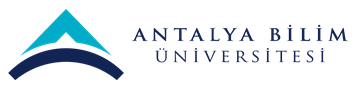 AKTS DERS TANITIM FORMUAKTS DERS TANITIM FORMUAKTS DERS TANITIM FORMUAKTS DERS TANITIM FORMUAKTS DERS TANITIM FORMUAKTS DERS TANITIM FORMUAKTS DERS TANITIM FORMUAKTS DERS TANITIM FORMUAKTS DERS TANITIM FORMUAKTS DERS TANITIM FORMUAKTS DERS TANITIM FORMUAKTS DERS TANITIM FORMUAKTS DERS TANITIM FORMUAKTS DERS TANITIM FORMUAKTS DERS TANITIM FORMUAKTS DERS TANITIM FORMUAKTS DERS TANITIM FORMUAKTS DERS TANITIM FORMUAKTS DERS TANITIM FORMUAKTS DERS TANITIM FORMUAKTS DERS TANITIM FORMUAKTS DERS TANITIM FORMUAKTS DERS TANITIM FORMUI. BÖLÜM (Senato Onayı)I. BÖLÜM (Senato Onayı)I. BÖLÜM (Senato Onayı)I. BÖLÜM (Senato Onayı)I. BÖLÜM (Senato Onayı)I. BÖLÜM (Senato Onayı)I. BÖLÜM (Senato Onayı)I. BÖLÜM (Senato Onayı)I. BÖLÜM (Senato Onayı)I. BÖLÜM (Senato Onayı)I. BÖLÜM (Senato Onayı)I. BÖLÜM (Senato Onayı)I. BÖLÜM (Senato Onayı)I. BÖLÜM (Senato Onayı)I. BÖLÜM (Senato Onayı)I. BÖLÜM (Senato Onayı)I. BÖLÜM (Senato Onayı)I. BÖLÜM (Senato Onayı)I. BÖLÜM (Senato Onayı)I. BÖLÜM (Senato Onayı)I. BÖLÜM (Senato Onayı)I. BÖLÜM (Senato Onayı)I. BÖLÜM (Senato Onayı)I. BÖLÜM (Senato Onayı)I. BÖLÜM (Senato Onayı)I. BÖLÜM (Senato Onayı)I. BÖLÜM (Senato Onayı)I. BÖLÜM (Senato Onayı)I. BÖLÜM (Senato Onayı)Dersi Açan Fakülte /YOİktisadi ve İdari Bilimler Fakültesiİktisadi ve İdari Bilimler Fakültesiİktisadi ve İdari Bilimler Fakültesiİktisadi ve İdari Bilimler Fakültesiİktisadi ve İdari Bilimler Fakültesiİktisadi ve İdari Bilimler Fakültesiİktisadi ve İdari Bilimler Fakültesiİktisadi ve İdari Bilimler Fakültesiİktisadi ve İdari Bilimler Fakültesiİktisadi ve İdari Bilimler Fakültesiİktisadi ve İdari Bilimler Fakültesiİktisadi ve İdari Bilimler Fakültesiİktisadi ve İdari Bilimler Fakültesiİktisadi ve İdari Bilimler Fakültesiİktisadi ve İdari Bilimler Fakültesiİktisadi ve İdari Bilimler Fakültesiİktisadi ve İdari Bilimler Fakültesiİktisadi ve İdari Bilimler Fakültesiİktisadi ve İdari Bilimler Fakültesiİktisadi ve İdari Bilimler Fakültesiİktisadi ve İdari Bilimler Fakültesiİktisadi ve İdari Bilimler Fakültesiİktisadi ve İdari Bilimler Fakültesiİktisadi ve İdari Bilimler Fakültesiİktisadi ve İdari Bilimler Fakültesiİktisadi ve İdari Bilimler Fakültesiİktisadi ve İdari Bilimler Fakültesiİktisadi ve İdari Bilimler FakültesiDersi Açan BölümİşletmeİşletmeİşletmeİşletmeİşletmeİşletmeİşletmeİşletmeİşletmeİşletmeİşletmeİşletmeİşletmeİşletmeİşletmeİşletmeİşletmeİşletmeİşletmeİşletmeİşletmeİşletmeİşletmeİşletmeİşletmeİşletmeİşletmeİşletmeDersi Alan Program (lar)Lisans ÖğrencileriLisans ÖğrencileriLisans ÖğrencileriLisans ÖğrencileriLisans ÖğrencileriLisans ÖğrencileriLisans ÖğrencileriLisans ÖğrencileriLisans ÖğrencileriLisans ÖğrencileriLisans ÖğrencileriLisans ÖğrencileriLisans ÖğrencileriLisans ÖğrencileriSeçmeliSeçmeliSeçmeliSeçmeliSeçmeliSeçmeliSeçmeliSeçmeliSeçmeliSeçmeliSeçmeliSeçmeliSeçmeliSeçmeliDersi Alan Program (lar)Dersi Alan Program (lar)Ders Kodu BUSI 332BUSI 332BUSI 332BUSI 332BUSI 332BUSI 332BUSI 332BUSI 332BUSI 332BUSI 332BUSI 332BUSI 332BUSI 332BUSI 332BUSI 332BUSI 332BUSI 332BUSI 332BUSI 332BUSI 332BUSI 332BUSI 332BUSI 332BUSI 332BUSI 332BUSI 332BUSI 332BUSI 332Ders AdıPazarlama StratejisiPazarlama StratejisiPazarlama StratejisiPazarlama StratejisiPazarlama StratejisiPazarlama StratejisiPazarlama StratejisiPazarlama StratejisiPazarlama StratejisiPazarlama StratejisiPazarlama StratejisiPazarlama StratejisiPazarlama StratejisiPazarlama StratejisiPazarlama StratejisiPazarlama StratejisiPazarlama StratejisiPazarlama StratejisiPazarlama StratejisiPazarlama StratejisiPazarlama StratejisiPazarlama StratejisiPazarlama StratejisiPazarlama StratejisiPazarlama StratejisiPazarlama StratejisiPazarlama StratejisiPazarlama StratejisiÖğretim dili İngilizceİngilizceİngilizceİngilizceİngilizceİngilizceİngilizceİngilizceİngilizceİngilizceİngilizceİngilizceİngilizceİngilizceİngilizceİngilizceİngilizceİngilizceİngilizceİngilizceİngilizceİngilizceİngilizceİngilizceİngilizceİngilizceİngilizceİngilizceDers TürüTeorik Ders; Yüz-yüzeTeorik Ders; Yüz-yüzeTeorik Ders; Yüz-yüzeTeorik Ders; Yüz-yüzeTeorik Ders; Yüz-yüzeTeorik Ders; Yüz-yüzeTeorik Ders; Yüz-yüzeTeorik Ders; Yüz-yüzeTeorik Ders; Yüz-yüzeTeorik Ders; Yüz-yüzeTeorik Ders; Yüz-yüzeTeorik Ders; Yüz-yüzeTeorik Ders; Yüz-yüzeTeorik Ders; Yüz-yüzeTeorik Ders; Yüz-yüzeTeorik Ders; Yüz-yüzeTeorik Ders; Yüz-yüzeTeorik Ders; Yüz-yüzeTeorik Ders; Yüz-yüzeTeorik Ders; Yüz-yüzeTeorik Ders; Yüz-yüzeTeorik Ders; Yüz-yüzeTeorik Ders; Yüz-yüzeTeorik Ders; Yüz-yüzeTeorik Ders; Yüz-yüzeTeorik Ders; Yüz-yüzeTeorik Ders; Yüz-yüzeTeorik Ders; Yüz-yüzeDers SeviyesiLisans DüzeyiLisans DüzeyiLisans DüzeyiLisans DüzeyiLisans DüzeyiLisans DüzeyiLisans DüzeyiLisans DüzeyiLisans DüzeyiLisans DüzeyiLisans DüzeyiLisans DüzeyiLisans DüzeyiLisans DüzeyiLisans DüzeyiLisans DüzeyiLisans DüzeyiLisans DüzeyiLisans DüzeyiLisans DüzeyiLisans DüzeyiLisans DüzeyiLisans DüzeyiLisans DüzeyiLisans DüzeyiLisans DüzeyiLisans DüzeyiLisans DüzeyiHaftalık Ders SaatiDers: 3Ders: 3Ders: 3Ders: 3Ders: 3Ders: 3Lab: Lab: Lab: Lab: Uygulama:Uygulama:Pratik: Pratik: Pratik: Pratik: Pratik: Stüdyo: Stüdyo: Stüdyo: Stüdyo: Stüdyo: Diğer: Diğer: Diğer: Diğer: Diğer: Diğer: AKTS Kredisi5555555555555555555555555555Notlandırma TürüHarf NotuHarf NotuHarf NotuHarf NotuHarf NotuHarf NotuHarf NotuHarf NotuHarf NotuHarf NotuHarf NotuHarf NotuHarf NotuHarf NotuHarf NotuHarf NotuHarf NotuHarf NotuHarf NotuHarf NotuHarf NotuHarf NotuHarf NotuHarf NotuHarf NotuHarf NotuHarf NotuHarf NotuÖn koşul/larBUSI 231, BUSI 232 veya BUSI 234, BUSI 331BUSI 231, BUSI 232 veya BUSI 234, BUSI 331BUSI 231, BUSI 232 veya BUSI 234, BUSI 331BUSI 231, BUSI 232 veya BUSI 234, BUSI 331BUSI 231, BUSI 232 veya BUSI 234, BUSI 331BUSI 231, BUSI 232 veya BUSI 234, BUSI 331BUSI 231, BUSI 232 veya BUSI 234, BUSI 331BUSI 231, BUSI 232 veya BUSI 234, BUSI 331BUSI 231, BUSI 232 veya BUSI 234, BUSI 331BUSI 231, BUSI 232 veya BUSI 234, BUSI 331BUSI 231, BUSI 232 veya BUSI 234, BUSI 331BUSI 231, BUSI 232 veya BUSI 234, BUSI 331BUSI 231, BUSI 232 veya BUSI 234, BUSI 331BUSI 231, BUSI 232 veya BUSI 234, BUSI 331BUSI 231, BUSI 232 veya BUSI 234, BUSI 331BUSI 231, BUSI 232 veya BUSI 234, BUSI 331BUSI 231, BUSI 232 veya BUSI 234, BUSI 331BUSI 231, BUSI 232 veya BUSI 234, BUSI 331BUSI 231, BUSI 232 veya BUSI 234, BUSI 331BUSI 231, BUSI 232 veya BUSI 234, BUSI 331BUSI 231, BUSI 232 veya BUSI 234, BUSI 331BUSI 231, BUSI 232 veya BUSI 234, BUSI 331BUSI 231, BUSI 232 veya BUSI 234, BUSI 331BUSI 231, BUSI 232 veya BUSI 234, BUSI 331BUSI 231, BUSI 232 veya BUSI 234, BUSI 331BUSI 231, BUSI 232 veya BUSI 234, BUSI 331BUSI 231, BUSI 232 veya BUSI 234, BUSI 331BUSI 231, BUSI 232 veya BUSI 234, BUSI 331Yan koşul/larYokYokYokYokYokYokYokYokYokYokYokYokYokYokYokYokYokYokYokYokYokYokYokYokYokYokYokYokKayıt KısıtlamasıDersin Amacı Bu dersin amacı öğrencileri pazarlama yöneticisinin rolü hakkında bilgilendirmektir. Öğrenciler pazar araştırması yardımıyla stratejik bir pazarlama planı formüle etmeyi ve pazarlama karmasını (ürün, fiyat, tanıtım ve dağıtım) geliştirmeyi öğreneceklerdir.Bu dersin amacı öğrencileri pazarlama yöneticisinin rolü hakkında bilgilendirmektir. Öğrenciler pazar araştırması yardımıyla stratejik bir pazarlama planı formüle etmeyi ve pazarlama karmasını (ürün, fiyat, tanıtım ve dağıtım) geliştirmeyi öğreneceklerdir.Bu dersin amacı öğrencileri pazarlama yöneticisinin rolü hakkında bilgilendirmektir. Öğrenciler pazar araştırması yardımıyla stratejik bir pazarlama planı formüle etmeyi ve pazarlama karmasını (ürün, fiyat, tanıtım ve dağıtım) geliştirmeyi öğreneceklerdir.Bu dersin amacı öğrencileri pazarlama yöneticisinin rolü hakkında bilgilendirmektir. Öğrenciler pazar araştırması yardımıyla stratejik bir pazarlama planı formüle etmeyi ve pazarlama karmasını (ürün, fiyat, tanıtım ve dağıtım) geliştirmeyi öğreneceklerdir.Bu dersin amacı öğrencileri pazarlama yöneticisinin rolü hakkında bilgilendirmektir. Öğrenciler pazar araştırması yardımıyla stratejik bir pazarlama planı formüle etmeyi ve pazarlama karmasını (ürün, fiyat, tanıtım ve dağıtım) geliştirmeyi öğreneceklerdir.Bu dersin amacı öğrencileri pazarlama yöneticisinin rolü hakkında bilgilendirmektir. Öğrenciler pazar araştırması yardımıyla stratejik bir pazarlama planı formüle etmeyi ve pazarlama karmasını (ürün, fiyat, tanıtım ve dağıtım) geliştirmeyi öğreneceklerdir.Bu dersin amacı öğrencileri pazarlama yöneticisinin rolü hakkında bilgilendirmektir. Öğrenciler pazar araştırması yardımıyla stratejik bir pazarlama planı formüle etmeyi ve pazarlama karmasını (ürün, fiyat, tanıtım ve dağıtım) geliştirmeyi öğreneceklerdir.Bu dersin amacı öğrencileri pazarlama yöneticisinin rolü hakkında bilgilendirmektir. Öğrenciler pazar araştırması yardımıyla stratejik bir pazarlama planı formüle etmeyi ve pazarlama karmasını (ürün, fiyat, tanıtım ve dağıtım) geliştirmeyi öğreneceklerdir.Bu dersin amacı öğrencileri pazarlama yöneticisinin rolü hakkında bilgilendirmektir. Öğrenciler pazar araştırması yardımıyla stratejik bir pazarlama planı formüle etmeyi ve pazarlama karmasını (ürün, fiyat, tanıtım ve dağıtım) geliştirmeyi öğreneceklerdir.Bu dersin amacı öğrencileri pazarlama yöneticisinin rolü hakkında bilgilendirmektir. Öğrenciler pazar araştırması yardımıyla stratejik bir pazarlama planı formüle etmeyi ve pazarlama karmasını (ürün, fiyat, tanıtım ve dağıtım) geliştirmeyi öğreneceklerdir.Bu dersin amacı öğrencileri pazarlama yöneticisinin rolü hakkında bilgilendirmektir. Öğrenciler pazar araştırması yardımıyla stratejik bir pazarlama planı formüle etmeyi ve pazarlama karmasını (ürün, fiyat, tanıtım ve dağıtım) geliştirmeyi öğreneceklerdir.Bu dersin amacı öğrencileri pazarlama yöneticisinin rolü hakkında bilgilendirmektir. Öğrenciler pazar araştırması yardımıyla stratejik bir pazarlama planı formüle etmeyi ve pazarlama karmasını (ürün, fiyat, tanıtım ve dağıtım) geliştirmeyi öğreneceklerdir.Bu dersin amacı öğrencileri pazarlama yöneticisinin rolü hakkında bilgilendirmektir. Öğrenciler pazar araştırması yardımıyla stratejik bir pazarlama planı formüle etmeyi ve pazarlama karmasını (ürün, fiyat, tanıtım ve dağıtım) geliştirmeyi öğreneceklerdir.Bu dersin amacı öğrencileri pazarlama yöneticisinin rolü hakkında bilgilendirmektir. Öğrenciler pazar araştırması yardımıyla stratejik bir pazarlama planı formüle etmeyi ve pazarlama karmasını (ürün, fiyat, tanıtım ve dağıtım) geliştirmeyi öğreneceklerdir.Bu dersin amacı öğrencileri pazarlama yöneticisinin rolü hakkında bilgilendirmektir. Öğrenciler pazar araştırması yardımıyla stratejik bir pazarlama planı formüle etmeyi ve pazarlama karmasını (ürün, fiyat, tanıtım ve dağıtım) geliştirmeyi öğreneceklerdir.Bu dersin amacı öğrencileri pazarlama yöneticisinin rolü hakkında bilgilendirmektir. Öğrenciler pazar araştırması yardımıyla stratejik bir pazarlama planı formüle etmeyi ve pazarlama karmasını (ürün, fiyat, tanıtım ve dağıtım) geliştirmeyi öğreneceklerdir.Bu dersin amacı öğrencileri pazarlama yöneticisinin rolü hakkında bilgilendirmektir. Öğrenciler pazar araştırması yardımıyla stratejik bir pazarlama planı formüle etmeyi ve pazarlama karmasını (ürün, fiyat, tanıtım ve dağıtım) geliştirmeyi öğreneceklerdir.Bu dersin amacı öğrencileri pazarlama yöneticisinin rolü hakkında bilgilendirmektir. Öğrenciler pazar araştırması yardımıyla stratejik bir pazarlama planı formüle etmeyi ve pazarlama karmasını (ürün, fiyat, tanıtım ve dağıtım) geliştirmeyi öğreneceklerdir.Bu dersin amacı öğrencileri pazarlama yöneticisinin rolü hakkında bilgilendirmektir. Öğrenciler pazar araştırması yardımıyla stratejik bir pazarlama planı formüle etmeyi ve pazarlama karmasını (ürün, fiyat, tanıtım ve dağıtım) geliştirmeyi öğreneceklerdir.Bu dersin amacı öğrencileri pazarlama yöneticisinin rolü hakkında bilgilendirmektir. Öğrenciler pazar araştırması yardımıyla stratejik bir pazarlama planı formüle etmeyi ve pazarlama karmasını (ürün, fiyat, tanıtım ve dağıtım) geliştirmeyi öğreneceklerdir.Bu dersin amacı öğrencileri pazarlama yöneticisinin rolü hakkında bilgilendirmektir. Öğrenciler pazar araştırması yardımıyla stratejik bir pazarlama planı formüle etmeyi ve pazarlama karmasını (ürün, fiyat, tanıtım ve dağıtım) geliştirmeyi öğreneceklerdir.Bu dersin amacı öğrencileri pazarlama yöneticisinin rolü hakkında bilgilendirmektir. Öğrenciler pazar araştırması yardımıyla stratejik bir pazarlama planı formüle etmeyi ve pazarlama karmasını (ürün, fiyat, tanıtım ve dağıtım) geliştirmeyi öğreneceklerdir.Bu dersin amacı öğrencileri pazarlama yöneticisinin rolü hakkında bilgilendirmektir. Öğrenciler pazar araştırması yardımıyla stratejik bir pazarlama planı formüle etmeyi ve pazarlama karmasını (ürün, fiyat, tanıtım ve dağıtım) geliştirmeyi öğreneceklerdir.Bu dersin amacı öğrencileri pazarlama yöneticisinin rolü hakkında bilgilendirmektir. Öğrenciler pazar araştırması yardımıyla stratejik bir pazarlama planı formüle etmeyi ve pazarlama karmasını (ürün, fiyat, tanıtım ve dağıtım) geliştirmeyi öğreneceklerdir.Bu dersin amacı öğrencileri pazarlama yöneticisinin rolü hakkında bilgilendirmektir. Öğrenciler pazar araştırması yardımıyla stratejik bir pazarlama planı formüle etmeyi ve pazarlama karmasını (ürün, fiyat, tanıtım ve dağıtım) geliştirmeyi öğreneceklerdir.Bu dersin amacı öğrencileri pazarlama yöneticisinin rolü hakkında bilgilendirmektir. Öğrenciler pazar araştırması yardımıyla stratejik bir pazarlama planı formüle etmeyi ve pazarlama karmasını (ürün, fiyat, tanıtım ve dağıtım) geliştirmeyi öğreneceklerdir.Bu dersin amacı öğrencileri pazarlama yöneticisinin rolü hakkında bilgilendirmektir. Öğrenciler pazar araştırması yardımıyla stratejik bir pazarlama planı formüle etmeyi ve pazarlama karmasını (ürün, fiyat, tanıtım ve dağıtım) geliştirmeyi öğreneceklerdir.Bu dersin amacı öğrencileri pazarlama yöneticisinin rolü hakkında bilgilendirmektir. Öğrenciler pazar araştırması yardımıyla stratejik bir pazarlama planı formüle etmeyi ve pazarlama karmasını (ürün, fiyat, tanıtım ve dağıtım) geliştirmeyi öğreneceklerdir.Ders İçeriği Bu dersin odak noktası stratejik pazarlama analizi ve pazarlama planlamasıdır. Öğrenciler, stratejik pazarlama planının bileşenlerini ve yapısını öğrenecekler ve karmaşık pazarlama kararlarının analizinde önemli deneyime sahip olacaklardır. Buna ek olarak, pazarlama iletişiminin entegrasyonu, satış fonksiyonunda ve satış gücünde radikal değişiklikler, müşteri ilişkileri yönetimi, e-ticaretin etkisi ve örgütlerde pazarlama rolünün genişlemesi de dahil olmak üzere pazarlamanın başlıca trendleri derste incelenmektedir.Bu dersin odak noktası stratejik pazarlama analizi ve pazarlama planlamasıdır. Öğrenciler, stratejik pazarlama planının bileşenlerini ve yapısını öğrenecekler ve karmaşık pazarlama kararlarının analizinde önemli deneyime sahip olacaklardır. Buna ek olarak, pazarlama iletişiminin entegrasyonu, satış fonksiyonunda ve satış gücünde radikal değişiklikler, müşteri ilişkileri yönetimi, e-ticaretin etkisi ve örgütlerde pazarlama rolünün genişlemesi de dahil olmak üzere pazarlamanın başlıca trendleri derste incelenmektedir.Bu dersin odak noktası stratejik pazarlama analizi ve pazarlama planlamasıdır. Öğrenciler, stratejik pazarlama planının bileşenlerini ve yapısını öğrenecekler ve karmaşık pazarlama kararlarının analizinde önemli deneyime sahip olacaklardır. Buna ek olarak, pazarlama iletişiminin entegrasyonu, satış fonksiyonunda ve satış gücünde radikal değişiklikler, müşteri ilişkileri yönetimi, e-ticaretin etkisi ve örgütlerde pazarlama rolünün genişlemesi de dahil olmak üzere pazarlamanın başlıca trendleri derste incelenmektedir.Bu dersin odak noktası stratejik pazarlama analizi ve pazarlama planlamasıdır. Öğrenciler, stratejik pazarlama planının bileşenlerini ve yapısını öğrenecekler ve karmaşık pazarlama kararlarının analizinde önemli deneyime sahip olacaklardır. Buna ek olarak, pazarlama iletişiminin entegrasyonu, satış fonksiyonunda ve satış gücünde radikal değişiklikler, müşteri ilişkileri yönetimi, e-ticaretin etkisi ve örgütlerde pazarlama rolünün genişlemesi de dahil olmak üzere pazarlamanın başlıca trendleri derste incelenmektedir.Bu dersin odak noktası stratejik pazarlama analizi ve pazarlama planlamasıdır. Öğrenciler, stratejik pazarlama planının bileşenlerini ve yapısını öğrenecekler ve karmaşık pazarlama kararlarının analizinde önemli deneyime sahip olacaklardır. Buna ek olarak, pazarlama iletişiminin entegrasyonu, satış fonksiyonunda ve satış gücünde radikal değişiklikler, müşteri ilişkileri yönetimi, e-ticaretin etkisi ve örgütlerde pazarlama rolünün genişlemesi de dahil olmak üzere pazarlamanın başlıca trendleri derste incelenmektedir.Bu dersin odak noktası stratejik pazarlama analizi ve pazarlama planlamasıdır. Öğrenciler, stratejik pazarlama planının bileşenlerini ve yapısını öğrenecekler ve karmaşık pazarlama kararlarının analizinde önemli deneyime sahip olacaklardır. Buna ek olarak, pazarlama iletişiminin entegrasyonu, satış fonksiyonunda ve satış gücünde radikal değişiklikler, müşteri ilişkileri yönetimi, e-ticaretin etkisi ve örgütlerde pazarlama rolünün genişlemesi de dahil olmak üzere pazarlamanın başlıca trendleri derste incelenmektedir.Bu dersin odak noktası stratejik pazarlama analizi ve pazarlama planlamasıdır. Öğrenciler, stratejik pazarlama planının bileşenlerini ve yapısını öğrenecekler ve karmaşık pazarlama kararlarının analizinde önemli deneyime sahip olacaklardır. Buna ek olarak, pazarlama iletişiminin entegrasyonu, satış fonksiyonunda ve satış gücünde radikal değişiklikler, müşteri ilişkileri yönetimi, e-ticaretin etkisi ve örgütlerde pazarlama rolünün genişlemesi de dahil olmak üzere pazarlamanın başlıca trendleri derste incelenmektedir.Bu dersin odak noktası stratejik pazarlama analizi ve pazarlama planlamasıdır. Öğrenciler, stratejik pazarlama planının bileşenlerini ve yapısını öğrenecekler ve karmaşık pazarlama kararlarının analizinde önemli deneyime sahip olacaklardır. Buna ek olarak, pazarlama iletişiminin entegrasyonu, satış fonksiyonunda ve satış gücünde radikal değişiklikler, müşteri ilişkileri yönetimi, e-ticaretin etkisi ve örgütlerde pazarlama rolünün genişlemesi de dahil olmak üzere pazarlamanın başlıca trendleri derste incelenmektedir.Bu dersin odak noktası stratejik pazarlama analizi ve pazarlama planlamasıdır. Öğrenciler, stratejik pazarlama planının bileşenlerini ve yapısını öğrenecekler ve karmaşık pazarlama kararlarının analizinde önemli deneyime sahip olacaklardır. Buna ek olarak, pazarlama iletişiminin entegrasyonu, satış fonksiyonunda ve satış gücünde radikal değişiklikler, müşteri ilişkileri yönetimi, e-ticaretin etkisi ve örgütlerde pazarlama rolünün genişlemesi de dahil olmak üzere pazarlamanın başlıca trendleri derste incelenmektedir.Bu dersin odak noktası stratejik pazarlama analizi ve pazarlama planlamasıdır. Öğrenciler, stratejik pazarlama planının bileşenlerini ve yapısını öğrenecekler ve karmaşık pazarlama kararlarının analizinde önemli deneyime sahip olacaklardır. Buna ek olarak, pazarlama iletişiminin entegrasyonu, satış fonksiyonunda ve satış gücünde radikal değişiklikler, müşteri ilişkileri yönetimi, e-ticaretin etkisi ve örgütlerde pazarlama rolünün genişlemesi de dahil olmak üzere pazarlamanın başlıca trendleri derste incelenmektedir.Bu dersin odak noktası stratejik pazarlama analizi ve pazarlama planlamasıdır. Öğrenciler, stratejik pazarlama planının bileşenlerini ve yapısını öğrenecekler ve karmaşık pazarlama kararlarının analizinde önemli deneyime sahip olacaklardır. Buna ek olarak, pazarlama iletişiminin entegrasyonu, satış fonksiyonunda ve satış gücünde radikal değişiklikler, müşteri ilişkileri yönetimi, e-ticaretin etkisi ve örgütlerde pazarlama rolünün genişlemesi de dahil olmak üzere pazarlamanın başlıca trendleri derste incelenmektedir.Bu dersin odak noktası stratejik pazarlama analizi ve pazarlama planlamasıdır. Öğrenciler, stratejik pazarlama planının bileşenlerini ve yapısını öğrenecekler ve karmaşık pazarlama kararlarının analizinde önemli deneyime sahip olacaklardır. Buna ek olarak, pazarlama iletişiminin entegrasyonu, satış fonksiyonunda ve satış gücünde radikal değişiklikler, müşteri ilişkileri yönetimi, e-ticaretin etkisi ve örgütlerde pazarlama rolünün genişlemesi de dahil olmak üzere pazarlamanın başlıca trendleri derste incelenmektedir.Bu dersin odak noktası stratejik pazarlama analizi ve pazarlama planlamasıdır. Öğrenciler, stratejik pazarlama planının bileşenlerini ve yapısını öğrenecekler ve karmaşık pazarlama kararlarının analizinde önemli deneyime sahip olacaklardır. Buna ek olarak, pazarlama iletişiminin entegrasyonu, satış fonksiyonunda ve satış gücünde radikal değişiklikler, müşteri ilişkileri yönetimi, e-ticaretin etkisi ve örgütlerde pazarlama rolünün genişlemesi de dahil olmak üzere pazarlamanın başlıca trendleri derste incelenmektedir.Bu dersin odak noktası stratejik pazarlama analizi ve pazarlama planlamasıdır. Öğrenciler, stratejik pazarlama planının bileşenlerini ve yapısını öğrenecekler ve karmaşık pazarlama kararlarının analizinde önemli deneyime sahip olacaklardır. Buna ek olarak, pazarlama iletişiminin entegrasyonu, satış fonksiyonunda ve satış gücünde radikal değişiklikler, müşteri ilişkileri yönetimi, e-ticaretin etkisi ve örgütlerde pazarlama rolünün genişlemesi de dahil olmak üzere pazarlamanın başlıca trendleri derste incelenmektedir.Bu dersin odak noktası stratejik pazarlama analizi ve pazarlama planlamasıdır. Öğrenciler, stratejik pazarlama planının bileşenlerini ve yapısını öğrenecekler ve karmaşık pazarlama kararlarının analizinde önemli deneyime sahip olacaklardır. Buna ek olarak, pazarlama iletişiminin entegrasyonu, satış fonksiyonunda ve satış gücünde radikal değişiklikler, müşteri ilişkileri yönetimi, e-ticaretin etkisi ve örgütlerde pazarlama rolünün genişlemesi de dahil olmak üzere pazarlamanın başlıca trendleri derste incelenmektedir.Bu dersin odak noktası stratejik pazarlama analizi ve pazarlama planlamasıdır. Öğrenciler, stratejik pazarlama planının bileşenlerini ve yapısını öğrenecekler ve karmaşık pazarlama kararlarının analizinde önemli deneyime sahip olacaklardır. Buna ek olarak, pazarlama iletişiminin entegrasyonu, satış fonksiyonunda ve satış gücünde radikal değişiklikler, müşteri ilişkileri yönetimi, e-ticaretin etkisi ve örgütlerde pazarlama rolünün genişlemesi de dahil olmak üzere pazarlamanın başlıca trendleri derste incelenmektedir.Bu dersin odak noktası stratejik pazarlama analizi ve pazarlama planlamasıdır. Öğrenciler, stratejik pazarlama planının bileşenlerini ve yapısını öğrenecekler ve karmaşık pazarlama kararlarının analizinde önemli deneyime sahip olacaklardır. Buna ek olarak, pazarlama iletişiminin entegrasyonu, satış fonksiyonunda ve satış gücünde radikal değişiklikler, müşteri ilişkileri yönetimi, e-ticaretin etkisi ve örgütlerde pazarlama rolünün genişlemesi de dahil olmak üzere pazarlamanın başlıca trendleri derste incelenmektedir.Bu dersin odak noktası stratejik pazarlama analizi ve pazarlama planlamasıdır. Öğrenciler, stratejik pazarlama planının bileşenlerini ve yapısını öğrenecekler ve karmaşık pazarlama kararlarının analizinde önemli deneyime sahip olacaklardır. Buna ek olarak, pazarlama iletişiminin entegrasyonu, satış fonksiyonunda ve satış gücünde radikal değişiklikler, müşteri ilişkileri yönetimi, e-ticaretin etkisi ve örgütlerde pazarlama rolünün genişlemesi de dahil olmak üzere pazarlamanın başlıca trendleri derste incelenmektedir.Bu dersin odak noktası stratejik pazarlama analizi ve pazarlama planlamasıdır. Öğrenciler, stratejik pazarlama planının bileşenlerini ve yapısını öğrenecekler ve karmaşık pazarlama kararlarının analizinde önemli deneyime sahip olacaklardır. Buna ek olarak, pazarlama iletişiminin entegrasyonu, satış fonksiyonunda ve satış gücünde radikal değişiklikler, müşteri ilişkileri yönetimi, e-ticaretin etkisi ve örgütlerde pazarlama rolünün genişlemesi de dahil olmak üzere pazarlamanın başlıca trendleri derste incelenmektedir.Bu dersin odak noktası stratejik pazarlama analizi ve pazarlama planlamasıdır. Öğrenciler, stratejik pazarlama planının bileşenlerini ve yapısını öğrenecekler ve karmaşık pazarlama kararlarının analizinde önemli deneyime sahip olacaklardır. Buna ek olarak, pazarlama iletişiminin entegrasyonu, satış fonksiyonunda ve satış gücünde radikal değişiklikler, müşteri ilişkileri yönetimi, e-ticaretin etkisi ve örgütlerde pazarlama rolünün genişlemesi de dahil olmak üzere pazarlamanın başlıca trendleri derste incelenmektedir.Bu dersin odak noktası stratejik pazarlama analizi ve pazarlama planlamasıdır. Öğrenciler, stratejik pazarlama planının bileşenlerini ve yapısını öğrenecekler ve karmaşık pazarlama kararlarının analizinde önemli deneyime sahip olacaklardır. Buna ek olarak, pazarlama iletişiminin entegrasyonu, satış fonksiyonunda ve satış gücünde radikal değişiklikler, müşteri ilişkileri yönetimi, e-ticaretin etkisi ve örgütlerde pazarlama rolünün genişlemesi de dahil olmak üzere pazarlamanın başlıca trendleri derste incelenmektedir.Bu dersin odak noktası stratejik pazarlama analizi ve pazarlama planlamasıdır. Öğrenciler, stratejik pazarlama planının bileşenlerini ve yapısını öğrenecekler ve karmaşık pazarlama kararlarının analizinde önemli deneyime sahip olacaklardır. Buna ek olarak, pazarlama iletişiminin entegrasyonu, satış fonksiyonunda ve satış gücünde radikal değişiklikler, müşteri ilişkileri yönetimi, e-ticaretin etkisi ve örgütlerde pazarlama rolünün genişlemesi de dahil olmak üzere pazarlamanın başlıca trendleri derste incelenmektedir.Bu dersin odak noktası stratejik pazarlama analizi ve pazarlama planlamasıdır. Öğrenciler, stratejik pazarlama planının bileşenlerini ve yapısını öğrenecekler ve karmaşık pazarlama kararlarının analizinde önemli deneyime sahip olacaklardır. Buna ek olarak, pazarlama iletişiminin entegrasyonu, satış fonksiyonunda ve satış gücünde radikal değişiklikler, müşteri ilişkileri yönetimi, e-ticaretin etkisi ve örgütlerde pazarlama rolünün genişlemesi de dahil olmak üzere pazarlamanın başlıca trendleri derste incelenmektedir.Bu dersin odak noktası stratejik pazarlama analizi ve pazarlama planlamasıdır. Öğrenciler, stratejik pazarlama planının bileşenlerini ve yapısını öğrenecekler ve karmaşık pazarlama kararlarının analizinde önemli deneyime sahip olacaklardır. Buna ek olarak, pazarlama iletişiminin entegrasyonu, satış fonksiyonunda ve satış gücünde radikal değişiklikler, müşteri ilişkileri yönetimi, e-ticaretin etkisi ve örgütlerde pazarlama rolünün genişlemesi de dahil olmak üzere pazarlamanın başlıca trendleri derste incelenmektedir.Bu dersin odak noktası stratejik pazarlama analizi ve pazarlama planlamasıdır. Öğrenciler, stratejik pazarlama planının bileşenlerini ve yapısını öğrenecekler ve karmaşık pazarlama kararlarının analizinde önemli deneyime sahip olacaklardır. Buna ek olarak, pazarlama iletişiminin entegrasyonu, satış fonksiyonunda ve satış gücünde radikal değişiklikler, müşteri ilişkileri yönetimi, e-ticaretin etkisi ve örgütlerde pazarlama rolünün genişlemesi de dahil olmak üzere pazarlamanın başlıca trendleri derste incelenmektedir.Bu dersin odak noktası stratejik pazarlama analizi ve pazarlama planlamasıdır. Öğrenciler, stratejik pazarlama planının bileşenlerini ve yapısını öğrenecekler ve karmaşık pazarlama kararlarının analizinde önemli deneyime sahip olacaklardır. Buna ek olarak, pazarlama iletişiminin entegrasyonu, satış fonksiyonunda ve satış gücünde radikal değişiklikler, müşteri ilişkileri yönetimi, e-ticaretin etkisi ve örgütlerde pazarlama rolünün genişlemesi de dahil olmak üzere pazarlamanın başlıca trendleri derste incelenmektedir.Bu dersin odak noktası stratejik pazarlama analizi ve pazarlama planlamasıdır. Öğrenciler, stratejik pazarlama planının bileşenlerini ve yapısını öğrenecekler ve karmaşık pazarlama kararlarının analizinde önemli deneyime sahip olacaklardır. Buna ek olarak, pazarlama iletişiminin entegrasyonu, satış fonksiyonunda ve satış gücünde radikal değişiklikler, müşteri ilişkileri yönetimi, e-ticaretin etkisi ve örgütlerde pazarlama rolünün genişlemesi de dahil olmak üzere pazarlamanın başlıca trendleri derste incelenmektedir.Bu dersin odak noktası stratejik pazarlama analizi ve pazarlama planlamasıdır. Öğrenciler, stratejik pazarlama planının bileşenlerini ve yapısını öğrenecekler ve karmaşık pazarlama kararlarının analizinde önemli deneyime sahip olacaklardır. Buna ek olarak, pazarlama iletişiminin entegrasyonu, satış fonksiyonunda ve satış gücünde radikal değişiklikler, müşteri ilişkileri yönetimi, e-ticaretin etkisi ve örgütlerde pazarlama rolünün genişlemesi de dahil olmak üzere pazarlamanın başlıca trendleri derste incelenmektedir.Öğrenim Çıktıları ÖÇ1ÖÇ1ÖÇ1ÖÇ11. Temel pazarlama stratejisi kavramlarını ve teorilerini anlama, tanımlama ve açıklama.
2. Pazarlama stratejisinin oluşturulması, uygulanması, izlenmesi ve değerlendirilmesi için uygun araçları belirleme ve kullanabilme.
3. Stratejik bir pazarlama planı hazırlama, yazma ve sunma.
4. Grup temelli bir ortamda işleri yönetebilme.1. Temel pazarlama stratejisi kavramlarını ve teorilerini anlama, tanımlama ve açıklama.
2. Pazarlama stratejisinin oluşturulması, uygulanması, izlenmesi ve değerlendirilmesi için uygun araçları belirleme ve kullanabilme.
3. Stratejik bir pazarlama planı hazırlama, yazma ve sunma.
4. Grup temelli bir ortamda işleri yönetebilme.1. Temel pazarlama stratejisi kavramlarını ve teorilerini anlama, tanımlama ve açıklama.
2. Pazarlama stratejisinin oluşturulması, uygulanması, izlenmesi ve değerlendirilmesi için uygun araçları belirleme ve kullanabilme.
3. Stratejik bir pazarlama planı hazırlama, yazma ve sunma.
4. Grup temelli bir ortamda işleri yönetebilme.1. Temel pazarlama stratejisi kavramlarını ve teorilerini anlama, tanımlama ve açıklama.
2. Pazarlama stratejisinin oluşturulması, uygulanması, izlenmesi ve değerlendirilmesi için uygun araçları belirleme ve kullanabilme.
3. Stratejik bir pazarlama planı hazırlama, yazma ve sunma.
4. Grup temelli bir ortamda işleri yönetebilme.1. Temel pazarlama stratejisi kavramlarını ve teorilerini anlama, tanımlama ve açıklama.
2. Pazarlama stratejisinin oluşturulması, uygulanması, izlenmesi ve değerlendirilmesi için uygun araçları belirleme ve kullanabilme.
3. Stratejik bir pazarlama planı hazırlama, yazma ve sunma.
4. Grup temelli bir ortamda işleri yönetebilme.1. Temel pazarlama stratejisi kavramlarını ve teorilerini anlama, tanımlama ve açıklama.
2. Pazarlama stratejisinin oluşturulması, uygulanması, izlenmesi ve değerlendirilmesi için uygun araçları belirleme ve kullanabilme.
3. Stratejik bir pazarlama planı hazırlama, yazma ve sunma.
4. Grup temelli bir ortamda işleri yönetebilme.1. Temel pazarlama stratejisi kavramlarını ve teorilerini anlama, tanımlama ve açıklama.
2. Pazarlama stratejisinin oluşturulması, uygulanması, izlenmesi ve değerlendirilmesi için uygun araçları belirleme ve kullanabilme.
3. Stratejik bir pazarlama planı hazırlama, yazma ve sunma.
4. Grup temelli bir ortamda işleri yönetebilme.1. Temel pazarlama stratejisi kavramlarını ve teorilerini anlama, tanımlama ve açıklama.
2. Pazarlama stratejisinin oluşturulması, uygulanması, izlenmesi ve değerlendirilmesi için uygun araçları belirleme ve kullanabilme.
3. Stratejik bir pazarlama planı hazırlama, yazma ve sunma.
4. Grup temelli bir ortamda işleri yönetebilme.1. Temel pazarlama stratejisi kavramlarını ve teorilerini anlama, tanımlama ve açıklama.
2. Pazarlama stratejisinin oluşturulması, uygulanması, izlenmesi ve değerlendirilmesi için uygun araçları belirleme ve kullanabilme.
3. Stratejik bir pazarlama planı hazırlama, yazma ve sunma.
4. Grup temelli bir ortamda işleri yönetebilme.1. Temel pazarlama stratejisi kavramlarını ve teorilerini anlama, tanımlama ve açıklama.
2. Pazarlama stratejisinin oluşturulması, uygulanması, izlenmesi ve değerlendirilmesi için uygun araçları belirleme ve kullanabilme.
3. Stratejik bir pazarlama planı hazırlama, yazma ve sunma.
4. Grup temelli bir ortamda işleri yönetebilme.1. Temel pazarlama stratejisi kavramlarını ve teorilerini anlama, tanımlama ve açıklama.
2. Pazarlama stratejisinin oluşturulması, uygulanması, izlenmesi ve değerlendirilmesi için uygun araçları belirleme ve kullanabilme.
3. Stratejik bir pazarlama planı hazırlama, yazma ve sunma.
4. Grup temelli bir ortamda işleri yönetebilme.1. Temel pazarlama stratejisi kavramlarını ve teorilerini anlama, tanımlama ve açıklama.
2. Pazarlama stratejisinin oluşturulması, uygulanması, izlenmesi ve değerlendirilmesi için uygun araçları belirleme ve kullanabilme.
3. Stratejik bir pazarlama planı hazırlama, yazma ve sunma.
4. Grup temelli bir ortamda işleri yönetebilme.1. Temel pazarlama stratejisi kavramlarını ve teorilerini anlama, tanımlama ve açıklama.
2. Pazarlama stratejisinin oluşturulması, uygulanması, izlenmesi ve değerlendirilmesi için uygun araçları belirleme ve kullanabilme.
3. Stratejik bir pazarlama planı hazırlama, yazma ve sunma.
4. Grup temelli bir ortamda işleri yönetebilme.1. Temel pazarlama stratejisi kavramlarını ve teorilerini anlama, tanımlama ve açıklama.
2. Pazarlama stratejisinin oluşturulması, uygulanması, izlenmesi ve değerlendirilmesi için uygun araçları belirleme ve kullanabilme.
3. Stratejik bir pazarlama planı hazırlama, yazma ve sunma.
4. Grup temelli bir ortamda işleri yönetebilme.1. Temel pazarlama stratejisi kavramlarını ve teorilerini anlama, tanımlama ve açıklama.
2. Pazarlama stratejisinin oluşturulması, uygulanması, izlenmesi ve değerlendirilmesi için uygun araçları belirleme ve kullanabilme.
3. Stratejik bir pazarlama planı hazırlama, yazma ve sunma.
4. Grup temelli bir ortamda işleri yönetebilme.1. Temel pazarlama stratejisi kavramlarını ve teorilerini anlama, tanımlama ve açıklama.
2. Pazarlama stratejisinin oluşturulması, uygulanması, izlenmesi ve değerlendirilmesi için uygun araçları belirleme ve kullanabilme.
3. Stratejik bir pazarlama planı hazırlama, yazma ve sunma.
4. Grup temelli bir ortamda işleri yönetebilme.1. Temel pazarlama stratejisi kavramlarını ve teorilerini anlama, tanımlama ve açıklama.
2. Pazarlama stratejisinin oluşturulması, uygulanması, izlenmesi ve değerlendirilmesi için uygun araçları belirleme ve kullanabilme.
3. Stratejik bir pazarlama planı hazırlama, yazma ve sunma.
4. Grup temelli bir ortamda işleri yönetebilme.1. Temel pazarlama stratejisi kavramlarını ve teorilerini anlama, tanımlama ve açıklama.
2. Pazarlama stratejisinin oluşturulması, uygulanması, izlenmesi ve değerlendirilmesi için uygun araçları belirleme ve kullanabilme.
3. Stratejik bir pazarlama planı hazırlama, yazma ve sunma.
4. Grup temelli bir ortamda işleri yönetebilme.1. Temel pazarlama stratejisi kavramlarını ve teorilerini anlama, tanımlama ve açıklama.
2. Pazarlama stratejisinin oluşturulması, uygulanması, izlenmesi ve değerlendirilmesi için uygun araçları belirleme ve kullanabilme.
3. Stratejik bir pazarlama planı hazırlama, yazma ve sunma.
4. Grup temelli bir ortamda işleri yönetebilme.1. Temel pazarlama stratejisi kavramlarını ve teorilerini anlama, tanımlama ve açıklama.
2. Pazarlama stratejisinin oluşturulması, uygulanması, izlenmesi ve değerlendirilmesi için uygun araçları belirleme ve kullanabilme.
3. Stratejik bir pazarlama planı hazırlama, yazma ve sunma.
4. Grup temelli bir ortamda işleri yönetebilme.1. Temel pazarlama stratejisi kavramlarını ve teorilerini anlama, tanımlama ve açıklama.
2. Pazarlama stratejisinin oluşturulması, uygulanması, izlenmesi ve değerlendirilmesi için uygun araçları belirleme ve kullanabilme.
3. Stratejik bir pazarlama planı hazırlama, yazma ve sunma.
4. Grup temelli bir ortamda işleri yönetebilme.1. Temel pazarlama stratejisi kavramlarını ve teorilerini anlama, tanımlama ve açıklama.
2. Pazarlama stratejisinin oluşturulması, uygulanması, izlenmesi ve değerlendirilmesi için uygun araçları belirleme ve kullanabilme.
3. Stratejik bir pazarlama planı hazırlama, yazma ve sunma.
4. Grup temelli bir ortamda işleri yönetebilme.1. Temel pazarlama stratejisi kavramlarını ve teorilerini anlama, tanımlama ve açıklama.
2. Pazarlama stratejisinin oluşturulması, uygulanması, izlenmesi ve değerlendirilmesi için uygun araçları belirleme ve kullanabilme.
3. Stratejik bir pazarlama planı hazırlama, yazma ve sunma.
4. Grup temelli bir ortamda işleri yönetebilme.1. Temel pazarlama stratejisi kavramlarını ve teorilerini anlama, tanımlama ve açıklama.
2. Pazarlama stratejisinin oluşturulması, uygulanması, izlenmesi ve değerlendirilmesi için uygun araçları belirleme ve kullanabilme.
3. Stratejik bir pazarlama planı hazırlama, yazma ve sunma.
4. Grup temelli bir ortamda işleri yönetebilme.Öğrenim Çıktıları ÖÇ2ÖÇ2ÖÇ2ÖÇ21. Temel pazarlama stratejisi kavramlarını ve teorilerini anlama, tanımlama ve açıklama.
2. Pazarlama stratejisinin oluşturulması, uygulanması, izlenmesi ve değerlendirilmesi için uygun araçları belirleme ve kullanabilme.
3. Stratejik bir pazarlama planı hazırlama, yazma ve sunma.
4. Grup temelli bir ortamda işleri yönetebilme.1. Temel pazarlama stratejisi kavramlarını ve teorilerini anlama, tanımlama ve açıklama.
2. Pazarlama stratejisinin oluşturulması, uygulanması, izlenmesi ve değerlendirilmesi için uygun araçları belirleme ve kullanabilme.
3. Stratejik bir pazarlama planı hazırlama, yazma ve sunma.
4. Grup temelli bir ortamda işleri yönetebilme.1. Temel pazarlama stratejisi kavramlarını ve teorilerini anlama, tanımlama ve açıklama.
2. Pazarlama stratejisinin oluşturulması, uygulanması, izlenmesi ve değerlendirilmesi için uygun araçları belirleme ve kullanabilme.
3. Stratejik bir pazarlama planı hazırlama, yazma ve sunma.
4. Grup temelli bir ortamda işleri yönetebilme.1. Temel pazarlama stratejisi kavramlarını ve teorilerini anlama, tanımlama ve açıklama.
2. Pazarlama stratejisinin oluşturulması, uygulanması, izlenmesi ve değerlendirilmesi için uygun araçları belirleme ve kullanabilme.
3. Stratejik bir pazarlama planı hazırlama, yazma ve sunma.
4. Grup temelli bir ortamda işleri yönetebilme.1. Temel pazarlama stratejisi kavramlarını ve teorilerini anlama, tanımlama ve açıklama.
2. Pazarlama stratejisinin oluşturulması, uygulanması, izlenmesi ve değerlendirilmesi için uygun araçları belirleme ve kullanabilme.
3. Stratejik bir pazarlama planı hazırlama, yazma ve sunma.
4. Grup temelli bir ortamda işleri yönetebilme.1. Temel pazarlama stratejisi kavramlarını ve teorilerini anlama, tanımlama ve açıklama.
2. Pazarlama stratejisinin oluşturulması, uygulanması, izlenmesi ve değerlendirilmesi için uygun araçları belirleme ve kullanabilme.
3. Stratejik bir pazarlama planı hazırlama, yazma ve sunma.
4. Grup temelli bir ortamda işleri yönetebilme.1. Temel pazarlama stratejisi kavramlarını ve teorilerini anlama, tanımlama ve açıklama.
2. Pazarlama stratejisinin oluşturulması, uygulanması, izlenmesi ve değerlendirilmesi için uygun araçları belirleme ve kullanabilme.
3. Stratejik bir pazarlama planı hazırlama, yazma ve sunma.
4. Grup temelli bir ortamda işleri yönetebilme.1. Temel pazarlama stratejisi kavramlarını ve teorilerini anlama, tanımlama ve açıklama.
2. Pazarlama stratejisinin oluşturulması, uygulanması, izlenmesi ve değerlendirilmesi için uygun araçları belirleme ve kullanabilme.
3. Stratejik bir pazarlama planı hazırlama, yazma ve sunma.
4. Grup temelli bir ortamda işleri yönetebilme.1. Temel pazarlama stratejisi kavramlarını ve teorilerini anlama, tanımlama ve açıklama.
2. Pazarlama stratejisinin oluşturulması, uygulanması, izlenmesi ve değerlendirilmesi için uygun araçları belirleme ve kullanabilme.
3. Stratejik bir pazarlama planı hazırlama, yazma ve sunma.
4. Grup temelli bir ortamda işleri yönetebilme.1. Temel pazarlama stratejisi kavramlarını ve teorilerini anlama, tanımlama ve açıklama.
2. Pazarlama stratejisinin oluşturulması, uygulanması, izlenmesi ve değerlendirilmesi için uygun araçları belirleme ve kullanabilme.
3. Stratejik bir pazarlama planı hazırlama, yazma ve sunma.
4. Grup temelli bir ortamda işleri yönetebilme.1. Temel pazarlama stratejisi kavramlarını ve teorilerini anlama, tanımlama ve açıklama.
2. Pazarlama stratejisinin oluşturulması, uygulanması, izlenmesi ve değerlendirilmesi için uygun araçları belirleme ve kullanabilme.
3. Stratejik bir pazarlama planı hazırlama, yazma ve sunma.
4. Grup temelli bir ortamda işleri yönetebilme.1. Temel pazarlama stratejisi kavramlarını ve teorilerini anlama, tanımlama ve açıklama.
2. Pazarlama stratejisinin oluşturulması, uygulanması, izlenmesi ve değerlendirilmesi için uygun araçları belirleme ve kullanabilme.
3. Stratejik bir pazarlama planı hazırlama, yazma ve sunma.
4. Grup temelli bir ortamda işleri yönetebilme.1. Temel pazarlama stratejisi kavramlarını ve teorilerini anlama, tanımlama ve açıklama.
2. Pazarlama stratejisinin oluşturulması, uygulanması, izlenmesi ve değerlendirilmesi için uygun araçları belirleme ve kullanabilme.
3. Stratejik bir pazarlama planı hazırlama, yazma ve sunma.
4. Grup temelli bir ortamda işleri yönetebilme.1. Temel pazarlama stratejisi kavramlarını ve teorilerini anlama, tanımlama ve açıklama.
2. Pazarlama stratejisinin oluşturulması, uygulanması, izlenmesi ve değerlendirilmesi için uygun araçları belirleme ve kullanabilme.
3. Stratejik bir pazarlama planı hazırlama, yazma ve sunma.
4. Grup temelli bir ortamda işleri yönetebilme.1. Temel pazarlama stratejisi kavramlarını ve teorilerini anlama, tanımlama ve açıklama.
2. Pazarlama stratejisinin oluşturulması, uygulanması, izlenmesi ve değerlendirilmesi için uygun araçları belirleme ve kullanabilme.
3. Stratejik bir pazarlama planı hazırlama, yazma ve sunma.
4. Grup temelli bir ortamda işleri yönetebilme.1. Temel pazarlama stratejisi kavramlarını ve teorilerini anlama, tanımlama ve açıklama.
2. Pazarlama stratejisinin oluşturulması, uygulanması, izlenmesi ve değerlendirilmesi için uygun araçları belirleme ve kullanabilme.
3. Stratejik bir pazarlama planı hazırlama, yazma ve sunma.
4. Grup temelli bir ortamda işleri yönetebilme.1. Temel pazarlama stratejisi kavramlarını ve teorilerini anlama, tanımlama ve açıklama.
2. Pazarlama stratejisinin oluşturulması, uygulanması, izlenmesi ve değerlendirilmesi için uygun araçları belirleme ve kullanabilme.
3. Stratejik bir pazarlama planı hazırlama, yazma ve sunma.
4. Grup temelli bir ortamda işleri yönetebilme.1. Temel pazarlama stratejisi kavramlarını ve teorilerini anlama, tanımlama ve açıklama.
2. Pazarlama stratejisinin oluşturulması, uygulanması, izlenmesi ve değerlendirilmesi için uygun araçları belirleme ve kullanabilme.
3. Stratejik bir pazarlama planı hazırlama, yazma ve sunma.
4. Grup temelli bir ortamda işleri yönetebilme.1. Temel pazarlama stratejisi kavramlarını ve teorilerini anlama, tanımlama ve açıklama.
2. Pazarlama stratejisinin oluşturulması, uygulanması, izlenmesi ve değerlendirilmesi için uygun araçları belirleme ve kullanabilme.
3. Stratejik bir pazarlama planı hazırlama, yazma ve sunma.
4. Grup temelli bir ortamda işleri yönetebilme.1. Temel pazarlama stratejisi kavramlarını ve teorilerini anlama, tanımlama ve açıklama.
2. Pazarlama stratejisinin oluşturulması, uygulanması, izlenmesi ve değerlendirilmesi için uygun araçları belirleme ve kullanabilme.
3. Stratejik bir pazarlama planı hazırlama, yazma ve sunma.
4. Grup temelli bir ortamda işleri yönetebilme.1. Temel pazarlama stratejisi kavramlarını ve teorilerini anlama, tanımlama ve açıklama.
2. Pazarlama stratejisinin oluşturulması, uygulanması, izlenmesi ve değerlendirilmesi için uygun araçları belirleme ve kullanabilme.
3. Stratejik bir pazarlama planı hazırlama, yazma ve sunma.
4. Grup temelli bir ortamda işleri yönetebilme.1. Temel pazarlama stratejisi kavramlarını ve teorilerini anlama, tanımlama ve açıklama.
2. Pazarlama stratejisinin oluşturulması, uygulanması, izlenmesi ve değerlendirilmesi için uygun araçları belirleme ve kullanabilme.
3. Stratejik bir pazarlama planı hazırlama, yazma ve sunma.
4. Grup temelli bir ortamda işleri yönetebilme.1. Temel pazarlama stratejisi kavramlarını ve teorilerini anlama, tanımlama ve açıklama.
2. Pazarlama stratejisinin oluşturulması, uygulanması, izlenmesi ve değerlendirilmesi için uygun araçları belirleme ve kullanabilme.
3. Stratejik bir pazarlama planı hazırlama, yazma ve sunma.
4. Grup temelli bir ortamda işleri yönetebilme.1. Temel pazarlama stratejisi kavramlarını ve teorilerini anlama, tanımlama ve açıklama.
2. Pazarlama stratejisinin oluşturulması, uygulanması, izlenmesi ve değerlendirilmesi için uygun araçları belirleme ve kullanabilme.
3. Stratejik bir pazarlama planı hazırlama, yazma ve sunma.
4. Grup temelli bir ortamda işleri yönetebilme.Öğrenim Çıktıları ÖÇ3ÖÇ3ÖÇ3ÖÇ31. Temel pazarlama stratejisi kavramlarını ve teorilerini anlama, tanımlama ve açıklama.
2. Pazarlama stratejisinin oluşturulması, uygulanması, izlenmesi ve değerlendirilmesi için uygun araçları belirleme ve kullanabilme.
3. Stratejik bir pazarlama planı hazırlama, yazma ve sunma.
4. Grup temelli bir ortamda işleri yönetebilme.1. Temel pazarlama stratejisi kavramlarını ve teorilerini anlama, tanımlama ve açıklama.
2. Pazarlama stratejisinin oluşturulması, uygulanması, izlenmesi ve değerlendirilmesi için uygun araçları belirleme ve kullanabilme.
3. Stratejik bir pazarlama planı hazırlama, yazma ve sunma.
4. Grup temelli bir ortamda işleri yönetebilme.1. Temel pazarlama stratejisi kavramlarını ve teorilerini anlama, tanımlama ve açıklama.
2. Pazarlama stratejisinin oluşturulması, uygulanması, izlenmesi ve değerlendirilmesi için uygun araçları belirleme ve kullanabilme.
3. Stratejik bir pazarlama planı hazırlama, yazma ve sunma.
4. Grup temelli bir ortamda işleri yönetebilme.1. Temel pazarlama stratejisi kavramlarını ve teorilerini anlama, tanımlama ve açıklama.
2. Pazarlama stratejisinin oluşturulması, uygulanması, izlenmesi ve değerlendirilmesi için uygun araçları belirleme ve kullanabilme.
3. Stratejik bir pazarlama planı hazırlama, yazma ve sunma.
4. Grup temelli bir ortamda işleri yönetebilme.1. Temel pazarlama stratejisi kavramlarını ve teorilerini anlama, tanımlama ve açıklama.
2. Pazarlama stratejisinin oluşturulması, uygulanması, izlenmesi ve değerlendirilmesi için uygun araçları belirleme ve kullanabilme.
3. Stratejik bir pazarlama planı hazırlama, yazma ve sunma.
4. Grup temelli bir ortamda işleri yönetebilme.1. Temel pazarlama stratejisi kavramlarını ve teorilerini anlama, tanımlama ve açıklama.
2. Pazarlama stratejisinin oluşturulması, uygulanması, izlenmesi ve değerlendirilmesi için uygun araçları belirleme ve kullanabilme.
3. Stratejik bir pazarlama planı hazırlama, yazma ve sunma.
4. Grup temelli bir ortamda işleri yönetebilme.1. Temel pazarlama stratejisi kavramlarını ve teorilerini anlama, tanımlama ve açıklama.
2. Pazarlama stratejisinin oluşturulması, uygulanması, izlenmesi ve değerlendirilmesi için uygun araçları belirleme ve kullanabilme.
3. Stratejik bir pazarlama planı hazırlama, yazma ve sunma.
4. Grup temelli bir ortamda işleri yönetebilme.1. Temel pazarlama stratejisi kavramlarını ve teorilerini anlama, tanımlama ve açıklama.
2. Pazarlama stratejisinin oluşturulması, uygulanması, izlenmesi ve değerlendirilmesi için uygun araçları belirleme ve kullanabilme.
3. Stratejik bir pazarlama planı hazırlama, yazma ve sunma.
4. Grup temelli bir ortamda işleri yönetebilme.1. Temel pazarlama stratejisi kavramlarını ve teorilerini anlama, tanımlama ve açıklama.
2. Pazarlama stratejisinin oluşturulması, uygulanması, izlenmesi ve değerlendirilmesi için uygun araçları belirleme ve kullanabilme.
3. Stratejik bir pazarlama planı hazırlama, yazma ve sunma.
4. Grup temelli bir ortamda işleri yönetebilme.1. Temel pazarlama stratejisi kavramlarını ve teorilerini anlama, tanımlama ve açıklama.
2. Pazarlama stratejisinin oluşturulması, uygulanması, izlenmesi ve değerlendirilmesi için uygun araçları belirleme ve kullanabilme.
3. Stratejik bir pazarlama planı hazırlama, yazma ve sunma.
4. Grup temelli bir ortamda işleri yönetebilme.1. Temel pazarlama stratejisi kavramlarını ve teorilerini anlama, tanımlama ve açıklama.
2. Pazarlama stratejisinin oluşturulması, uygulanması, izlenmesi ve değerlendirilmesi için uygun araçları belirleme ve kullanabilme.
3. Stratejik bir pazarlama planı hazırlama, yazma ve sunma.
4. Grup temelli bir ortamda işleri yönetebilme.1. Temel pazarlama stratejisi kavramlarını ve teorilerini anlama, tanımlama ve açıklama.
2. Pazarlama stratejisinin oluşturulması, uygulanması, izlenmesi ve değerlendirilmesi için uygun araçları belirleme ve kullanabilme.
3. Stratejik bir pazarlama planı hazırlama, yazma ve sunma.
4. Grup temelli bir ortamda işleri yönetebilme.1. Temel pazarlama stratejisi kavramlarını ve teorilerini anlama, tanımlama ve açıklama.
2. Pazarlama stratejisinin oluşturulması, uygulanması, izlenmesi ve değerlendirilmesi için uygun araçları belirleme ve kullanabilme.
3. Stratejik bir pazarlama planı hazırlama, yazma ve sunma.
4. Grup temelli bir ortamda işleri yönetebilme.1. Temel pazarlama stratejisi kavramlarını ve teorilerini anlama, tanımlama ve açıklama.
2. Pazarlama stratejisinin oluşturulması, uygulanması, izlenmesi ve değerlendirilmesi için uygun araçları belirleme ve kullanabilme.
3. Stratejik bir pazarlama planı hazırlama, yazma ve sunma.
4. Grup temelli bir ortamda işleri yönetebilme.1. Temel pazarlama stratejisi kavramlarını ve teorilerini anlama, tanımlama ve açıklama.
2. Pazarlama stratejisinin oluşturulması, uygulanması, izlenmesi ve değerlendirilmesi için uygun araçları belirleme ve kullanabilme.
3. Stratejik bir pazarlama planı hazırlama, yazma ve sunma.
4. Grup temelli bir ortamda işleri yönetebilme.1. Temel pazarlama stratejisi kavramlarını ve teorilerini anlama, tanımlama ve açıklama.
2. Pazarlama stratejisinin oluşturulması, uygulanması, izlenmesi ve değerlendirilmesi için uygun araçları belirleme ve kullanabilme.
3. Stratejik bir pazarlama planı hazırlama, yazma ve sunma.
4. Grup temelli bir ortamda işleri yönetebilme.1. Temel pazarlama stratejisi kavramlarını ve teorilerini anlama, tanımlama ve açıklama.
2. Pazarlama stratejisinin oluşturulması, uygulanması, izlenmesi ve değerlendirilmesi için uygun araçları belirleme ve kullanabilme.
3. Stratejik bir pazarlama planı hazırlama, yazma ve sunma.
4. Grup temelli bir ortamda işleri yönetebilme.1. Temel pazarlama stratejisi kavramlarını ve teorilerini anlama, tanımlama ve açıklama.
2. Pazarlama stratejisinin oluşturulması, uygulanması, izlenmesi ve değerlendirilmesi için uygun araçları belirleme ve kullanabilme.
3. Stratejik bir pazarlama planı hazırlama, yazma ve sunma.
4. Grup temelli bir ortamda işleri yönetebilme.1. Temel pazarlama stratejisi kavramlarını ve teorilerini anlama, tanımlama ve açıklama.
2. Pazarlama stratejisinin oluşturulması, uygulanması, izlenmesi ve değerlendirilmesi için uygun araçları belirleme ve kullanabilme.
3. Stratejik bir pazarlama planı hazırlama, yazma ve sunma.
4. Grup temelli bir ortamda işleri yönetebilme.1. Temel pazarlama stratejisi kavramlarını ve teorilerini anlama, tanımlama ve açıklama.
2. Pazarlama stratejisinin oluşturulması, uygulanması, izlenmesi ve değerlendirilmesi için uygun araçları belirleme ve kullanabilme.
3. Stratejik bir pazarlama planı hazırlama, yazma ve sunma.
4. Grup temelli bir ortamda işleri yönetebilme.1. Temel pazarlama stratejisi kavramlarını ve teorilerini anlama, tanımlama ve açıklama.
2. Pazarlama stratejisinin oluşturulması, uygulanması, izlenmesi ve değerlendirilmesi için uygun araçları belirleme ve kullanabilme.
3. Stratejik bir pazarlama planı hazırlama, yazma ve sunma.
4. Grup temelli bir ortamda işleri yönetebilme.1. Temel pazarlama stratejisi kavramlarını ve teorilerini anlama, tanımlama ve açıklama.
2. Pazarlama stratejisinin oluşturulması, uygulanması, izlenmesi ve değerlendirilmesi için uygun araçları belirleme ve kullanabilme.
3. Stratejik bir pazarlama planı hazırlama, yazma ve sunma.
4. Grup temelli bir ortamda işleri yönetebilme.1. Temel pazarlama stratejisi kavramlarını ve teorilerini anlama, tanımlama ve açıklama.
2. Pazarlama stratejisinin oluşturulması, uygulanması, izlenmesi ve değerlendirilmesi için uygun araçları belirleme ve kullanabilme.
3. Stratejik bir pazarlama planı hazırlama, yazma ve sunma.
4. Grup temelli bir ortamda işleri yönetebilme.1. Temel pazarlama stratejisi kavramlarını ve teorilerini anlama, tanımlama ve açıklama.
2. Pazarlama stratejisinin oluşturulması, uygulanması, izlenmesi ve değerlendirilmesi için uygun araçları belirleme ve kullanabilme.
3. Stratejik bir pazarlama planı hazırlama, yazma ve sunma.
4. Grup temelli bir ortamda işleri yönetebilme.Öğrenim Çıktıları ÖÇ4ÖÇ4ÖÇ4ÖÇ41. Temel pazarlama stratejisi kavramlarını ve teorilerini anlama, tanımlama ve açıklama.
2. Pazarlama stratejisinin oluşturulması, uygulanması, izlenmesi ve değerlendirilmesi için uygun araçları belirleme ve kullanabilme.
3. Stratejik bir pazarlama planı hazırlama, yazma ve sunma.
4. Grup temelli bir ortamda işleri yönetebilme.1. Temel pazarlama stratejisi kavramlarını ve teorilerini anlama, tanımlama ve açıklama.
2. Pazarlama stratejisinin oluşturulması, uygulanması, izlenmesi ve değerlendirilmesi için uygun araçları belirleme ve kullanabilme.
3. Stratejik bir pazarlama planı hazırlama, yazma ve sunma.
4. Grup temelli bir ortamda işleri yönetebilme.1. Temel pazarlama stratejisi kavramlarını ve teorilerini anlama, tanımlama ve açıklama.
2. Pazarlama stratejisinin oluşturulması, uygulanması, izlenmesi ve değerlendirilmesi için uygun araçları belirleme ve kullanabilme.
3. Stratejik bir pazarlama planı hazırlama, yazma ve sunma.
4. Grup temelli bir ortamda işleri yönetebilme.1. Temel pazarlama stratejisi kavramlarını ve teorilerini anlama, tanımlama ve açıklama.
2. Pazarlama stratejisinin oluşturulması, uygulanması, izlenmesi ve değerlendirilmesi için uygun araçları belirleme ve kullanabilme.
3. Stratejik bir pazarlama planı hazırlama, yazma ve sunma.
4. Grup temelli bir ortamda işleri yönetebilme.1. Temel pazarlama stratejisi kavramlarını ve teorilerini anlama, tanımlama ve açıklama.
2. Pazarlama stratejisinin oluşturulması, uygulanması, izlenmesi ve değerlendirilmesi için uygun araçları belirleme ve kullanabilme.
3. Stratejik bir pazarlama planı hazırlama, yazma ve sunma.
4. Grup temelli bir ortamda işleri yönetebilme.1. Temel pazarlama stratejisi kavramlarını ve teorilerini anlama, tanımlama ve açıklama.
2. Pazarlama stratejisinin oluşturulması, uygulanması, izlenmesi ve değerlendirilmesi için uygun araçları belirleme ve kullanabilme.
3. Stratejik bir pazarlama planı hazırlama, yazma ve sunma.
4. Grup temelli bir ortamda işleri yönetebilme.1. Temel pazarlama stratejisi kavramlarını ve teorilerini anlama, tanımlama ve açıklama.
2. Pazarlama stratejisinin oluşturulması, uygulanması, izlenmesi ve değerlendirilmesi için uygun araçları belirleme ve kullanabilme.
3. Stratejik bir pazarlama planı hazırlama, yazma ve sunma.
4. Grup temelli bir ortamda işleri yönetebilme.1. Temel pazarlama stratejisi kavramlarını ve teorilerini anlama, tanımlama ve açıklama.
2. Pazarlama stratejisinin oluşturulması, uygulanması, izlenmesi ve değerlendirilmesi için uygun araçları belirleme ve kullanabilme.
3. Stratejik bir pazarlama planı hazırlama, yazma ve sunma.
4. Grup temelli bir ortamda işleri yönetebilme.1. Temel pazarlama stratejisi kavramlarını ve teorilerini anlama, tanımlama ve açıklama.
2. Pazarlama stratejisinin oluşturulması, uygulanması, izlenmesi ve değerlendirilmesi için uygun araçları belirleme ve kullanabilme.
3. Stratejik bir pazarlama planı hazırlama, yazma ve sunma.
4. Grup temelli bir ortamda işleri yönetebilme.1. Temel pazarlama stratejisi kavramlarını ve teorilerini anlama, tanımlama ve açıklama.
2. Pazarlama stratejisinin oluşturulması, uygulanması, izlenmesi ve değerlendirilmesi için uygun araçları belirleme ve kullanabilme.
3. Stratejik bir pazarlama planı hazırlama, yazma ve sunma.
4. Grup temelli bir ortamda işleri yönetebilme.1. Temel pazarlama stratejisi kavramlarını ve teorilerini anlama, tanımlama ve açıklama.
2. Pazarlama stratejisinin oluşturulması, uygulanması, izlenmesi ve değerlendirilmesi için uygun araçları belirleme ve kullanabilme.
3. Stratejik bir pazarlama planı hazırlama, yazma ve sunma.
4. Grup temelli bir ortamda işleri yönetebilme.1. Temel pazarlama stratejisi kavramlarını ve teorilerini anlama, tanımlama ve açıklama.
2. Pazarlama stratejisinin oluşturulması, uygulanması, izlenmesi ve değerlendirilmesi için uygun araçları belirleme ve kullanabilme.
3. Stratejik bir pazarlama planı hazırlama, yazma ve sunma.
4. Grup temelli bir ortamda işleri yönetebilme.1. Temel pazarlama stratejisi kavramlarını ve teorilerini anlama, tanımlama ve açıklama.
2. Pazarlama stratejisinin oluşturulması, uygulanması, izlenmesi ve değerlendirilmesi için uygun araçları belirleme ve kullanabilme.
3. Stratejik bir pazarlama planı hazırlama, yazma ve sunma.
4. Grup temelli bir ortamda işleri yönetebilme.1. Temel pazarlama stratejisi kavramlarını ve teorilerini anlama, tanımlama ve açıklama.
2. Pazarlama stratejisinin oluşturulması, uygulanması, izlenmesi ve değerlendirilmesi için uygun araçları belirleme ve kullanabilme.
3. Stratejik bir pazarlama planı hazırlama, yazma ve sunma.
4. Grup temelli bir ortamda işleri yönetebilme.1. Temel pazarlama stratejisi kavramlarını ve teorilerini anlama, tanımlama ve açıklama.
2. Pazarlama stratejisinin oluşturulması, uygulanması, izlenmesi ve değerlendirilmesi için uygun araçları belirleme ve kullanabilme.
3. Stratejik bir pazarlama planı hazırlama, yazma ve sunma.
4. Grup temelli bir ortamda işleri yönetebilme.1. Temel pazarlama stratejisi kavramlarını ve teorilerini anlama, tanımlama ve açıklama.
2. Pazarlama stratejisinin oluşturulması, uygulanması, izlenmesi ve değerlendirilmesi için uygun araçları belirleme ve kullanabilme.
3. Stratejik bir pazarlama planı hazırlama, yazma ve sunma.
4. Grup temelli bir ortamda işleri yönetebilme.1. Temel pazarlama stratejisi kavramlarını ve teorilerini anlama, tanımlama ve açıklama.
2. Pazarlama stratejisinin oluşturulması, uygulanması, izlenmesi ve değerlendirilmesi için uygun araçları belirleme ve kullanabilme.
3. Stratejik bir pazarlama planı hazırlama, yazma ve sunma.
4. Grup temelli bir ortamda işleri yönetebilme.1. Temel pazarlama stratejisi kavramlarını ve teorilerini anlama, tanımlama ve açıklama.
2. Pazarlama stratejisinin oluşturulması, uygulanması, izlenmesi ve değerlendirilmesi için uygun araçları belirleme ve kullanabilme.
3. Stratejik bir pazarlama planı hazırlama, yazma ve sunma.
4. Grup temelli bir ortamda işleri yönetebilme.1. Temel pazarlama stratejisi kavramlarını ve teorilerini anlama, tanımlama ve açıklama.
2. Pazarlama stratejisinin oluşturulması, uygulanması, izlenmesi ve değerlendirilmesi için uygun araçları belirleme ve kullanabilme.
3. Stratejik bir pazarlama planı hazırlama, yazma ve sunma.
4. Grup temelli bir ortamda işleri yönetebilme.1. Temel pazarlama stratejisi kavramlarını ve teorilerini anlama, tanımlama ve açıklama.
2. Pazarlama stratejisinin oluşturulması, uygulanması, izlenmesi ve değerlendirilmesi için uygun araçları belirleme ve kullanabilme.
3. Stratejik bir pazarlama planı hazırlama, yazma ve sunma.
4. Grup temelli bir ortamda işleri yönetebilme.1. Temel pazarlama stratejisi kavramlarını ve teorilerini anlama, tanımlama ve açıklama.
2. Pazarlama stratejisinin oluşturulması, uygulanması, izlenmesi ve değerlendirilmesi için uygun araçları belirleme ve kullanabilme.
3. Stratejik bir pazarlama planı hazırlama, yazma ve sunma.
4. Grup temelli bir ortamda işleri yönetebilme.1. Temel pazarlama stratejisi kavramlarını ve teorilerini anlama, tanımlama ve açıklama.
2. Pazarlama stratejisinin oluşturulması, uygulanması, izlenmesi ve değerlendirilmesi için uygun araçları belirleme ve kullanabilme.
3. Stratejik bir pazarlama planı hazırlama, yazma ve sunma.
4. Grup temelli bir ortamda işleri yönetebilme.1. Temel pazarlama stratejisi kavramlarını ve teorilerini anlama, tanımlama ve açıklama.
2. Pazarlama stratejisinin oluşturulması, uygulanması, izlenmesi ve değerlendirilmesi için uygun araçları belirleme ve kullanabilme.
3. Stratejik bir pazarlama planı hazırlama, yazma ve sunma.
4. Grup temelli bir ortamda işleri yönetebilme.1. Temel pazarlama stratejisi kavramlarını ve teorilerini anlama, tanımlama ve açıklama.
2. Pazarlama stratejisinin oluşturulması, uygulanması, izlenmesi ve değerlendirilmesi için uygun araçları belirleme ve kullanabilme.
3. Stratejik bir pazarlama planı hazırlama, yazma ve sunma.
4. Grup temelli bir ortamda işleri yönetebilme.Öğrenim Çıktıları ÖÇ5ÖÇ5ÖÇ5ÖÇ51. Temel pazarlama stratejisi kavramlarını ve teorilerini anlama, tanımlama ve açıklama.
2. Pazarlama stratejisinin oluşturulması, uygulanması, izlenmesi ve değerlendirilmesi için uygun araçları belirleme ve kullanabilme.
3. Stratejik bir pazarlama planı hazırlama, yazma ve sunma.
4. Grup temelli bir ortamda işleri yönetebilme.1. Temel pazarlama stratejisi kavramlarını ve teorilerini anlama, tanımlama ve açıklama.
2. Pazarlama stratejisinin oluşturulması, uygulanması, izlenmesi ve değerlendirilmesi için uygun araçları belirleme ve kullanabilme.
3. Stratejik bir pazarlama planı hazırlama, yazma ve sunma.
4. Grup temelli bir ortamda işleri yönetebilme.1. Temel pazarlama stratejisi kavramlarını ve teorilerini anlama, tanımlama ve açıklama.
2. Pazarlama stratejisinin oluşturulması, uygulanması, izlenmesi ve değerlendirilmesi için uygun araçları belirleme ve kullanabilme.
3. Stratejik bir pazarlama planı hazırlama, yazma ve sunma.
4. Grup temelli bir ortamda işleri yönetebilme.1. Temel pazarlama stratejisi kavramlarını ve teorilerini anlama, tanımlama ve açıklama.
2. Pazarlama stratejisinin oluşturulması, uygulanması, izlenmesi ve değerlendirilmesi için uygun araçları belirleme ve kullanabilme.
3. Stratejik bir pazarlama planı hazırlama, yazma ve sunma.
4. Grup temelli bir ortamda işleri yönetebilme.1. Temel pazarlama stratejisi kavramlarını ve teorilerini anlama, tanımlama ve açıklama.
2. Pazarlama stratejisinin oluşturulması, uygulanması, izlenmesi ve değerlendirilmesi için uygun araçları belirleme ve kullanabilme.
3. Stratejik bir pazarlama planı hazırlama, yazma ve sunma.
4. Grup temelli bir ortamda işleri yönetebilme.1. Temel pazarlama stratejisi kavramlarını ve teorilerini anlama, tanımlama ve açıklama.
2. Pazarlama stratejisinin oluşturulması, uygulanması, izlenmesi ve değerlendirilmesi için uygun araçları belirleme ve kullanabilme.
3. Stratejik bir pazarlama planı hazırlama, yazma ve sunma.
4. Grup temelli bir ortamda işleri yönetebilme.1. Temel pazarlama stratejisi kavramlarını ve teorilerini anlama, tanımlama ve açıklama.
2. Pazarlama stratejisinin oluşturulması, uygulanması, izlenmesi ve değerlendirilmesi için uygun araçları belirleme ve kullanabilme.
3. Stratejik bir pazarlama planı hazırlama, yazma ve sunma.
4. Grup temelli bir ortamda işleri yönetebilme.1. Temel pazarlama stratejisi kavramlarını ve teorilerini anlama, tanımlama ve açıklama.
2. Pazarlama stratejisinin oluşturulması, uygulanması, izlenmesi ve değerlendirilmesi için uygun araçları belirleme ve kullanabilme.
3. Stratejik bir pazarlama planı hazırlama, yazma ve sunma.
4. Grup temelli bir ortamda işleri yönetebilme.1. Temel pazarlama stratejisi kavramlarını ve teorilerini anlama, tanımlama ve açıklama.
2. Pazarlama stratejisinin oluşturulması, uygulanması, izlenmesi ve değerlendirilmesi için uygun araçları belirleme ve kullanabilme.
3. Stratejik bir pazarlama planı hazırlama, yazma ve sunma.
4. Grup temelli bir ortamda işleri yönetebilme.1. Temel pazarlama stratejisi kavramlarını ve teorilerini anlama, tanımlama ve açıklama.
2. Pazarlama stratejisinin oluşturulması, uygulanması, izlenmesi ve değerlendirilmesi için uygun araçları belirleme ve kullanabilme.
3. Stratejik bir pazarlama planı hazırlama, yazma ve sunma.
4. Grup temelli bir ortamda işleri yönetebilme.1. Temel pazarlama stratejisi kavramlarını ve teorilerini anlama, tanımlama ve açıklama.
2. Pazarlama stratejisinin oluşturulması, uygulanması, izlenmesi ve değerlendirilmesi için uygun araçları belirleme ve kullanabilme.
3. Stratejik bir pazarlama planı hazırlama, yazma ve sunma.
4. Grup temelli bir ortamda işleri yönetebilme.1. Temel pazarlama stratejisi kavramlarını ve teorilerini anlama, tanımlama ve açıklama.
2. Pazarlama stratejisinin oluşturulması, uygulanması, izlenmesi ve değerlendirilmesi için uygun araçları belirleme ve kullanabilme.
3. Stratejik bir pazarlama planı hazırlama, yazma ve sunma.
4. Grup temelli bir ortamda işleri yönetebilme.1. Temel pazarlama stratejisi kavramlarını ve teorilerini anlama, tanımlama ve açıklama.
2. Pazarlama stratejisinin oluşturulması, uygulanması, izlenmesi ve değerlendirilmesi için uygun araçları belirleme ve kullanabilme.
3. Stratejik bir pazarlama planı hazırlama, yazma ve sunma.
4. Grup temelli bir ortamda işleri yönetebilme.1. Temel pazarlama stratejisi kavramlarını ve teorilerini anlama, tanımlama ve açıklama.
2. Pazarlama stratejisinin oluşturulması, uygulanması, izlenmesi ve değerlendirilmesi için uygun araçları belirleme ve kullanabilme.
3. Stratejik bir pazarlama planı hazırlama, yazma ve sunma.
4. Grup temelli bir ortamda işleri yönetebilme.1. Temel pazarlama stratejisi kavramlarını ve teorilerini anlama, tanımlama ve açıklama.
2. Pazarlama stratejisinin oluşturulması, uygulanması, izlenmesi ve değerlendirilmesi için uygun araçları belirleme ve kullanabilme.
3. Stratejik bir pazarlama planı hazırlama, yazma ve sunma.
4. Grup temelli bir ortamda işleri yönetebilme.1. Temel pazarlama stratejisi kavramlarını ve teorilerini anlama, tanımlama ve açıklama.
2. Pazarlama stratejisinin oluşturulması, uygulanması, izlenmesi ve değerlendirilmesi için uygun araçları belirleme ve kullanabilme.
3. Stratejik bir pazarlama planı hazırlama, yazma ve sunma.
4. Grup temelli bir ortamda işleri yönetebilme.1. Temel pazarlama stratejisi kavramlarını ve teorilerini anlama, tanımlama ve açıklama.
2. Pazarlama stratejisinin oluşturulması, uygulanması, izlenmesi ve değerlendirilmesi için uygun araçları belirleme ve kullanabilme.
3. Stratejik bir pazarlama planı hazırlama, yazma ve sunma.
4. Grup temelli bir ortamda işleri yönetebilme.1. Temel pazarlama stratejisi kavramlarını ve teorilerini anlama, tanımlama ve açıklama.
2. Pazarlama stratejisinin oluşturulması, uygulanması, izlenmesi ve değerlendirilmesi için uygun araçları belirleme ve kullanabilme.
3. Stratejik bir pazarlama planı hazırlama, yazma ve sunma.
4. Grup temelli bir ortamda işleri yönetebilme.1. Temel pazarlama stratejisi kavramlarını ve teorilerini anlama, tanımlama ve açıklama.
2. Pazarlama stratejisinin oluşturulması, uygulanması, izlenmesi ve değerlendirilmesi için uygun araçları belirleme ve kullanabilme.
3. Stratejik bir pazarlama planı hazırlama, yazma ve sunma.
4. Grup temelli bir ortamda işleri yönetebilme.1. Temel pazarlama stratejisi kavramlarını ve teorilerini anlama, tanımlama ve açıklama.
2. Pazarlama stratejisinin oluşturulması, uygulanması, izlenmesi ve değerlendirilmesi için uygun araçları belirleme ve kullanabilme.
3. Stratejik bir pazarlama planı hazırlama, yazma ve sunma.
4. Grup temelli bir ortamda işleri yönetebilme.1. Temel pazarlama stratejisi kavramlarını ve teorilerini anlama, tanımlama ve açıklama.
2. Pazarlama stratejisinin oluşturulması, uygulanması, izlenmesi ve değerlendirilmesi için uygun araçları belirleme ve kullanabilme.
3. Stratejik bir pazarlama planı hazırlama, yazma ve sunma.
4. Grup temelli bir ortamda işleri yönetebilme.1. Temel pazarlama stratejisi kavramlarını ve teorilerini anlama, tanımlama ve açıklama.
2. Pazarlama stratejisinin oluşturulması, uygulanması, izlenmesi ve değerlendirilmesi için uygun araçları belirleme ve kullanabilme.
3. Stratejik bir pazarlama planı hazırlama, yazma ve sunma.
4. Grup temelli bir ortamda işleri yönetebilme.1. Temel pazarlama stratejisi kavramlarını ve teorilerini anlama, tanımlama ve açıklama.
2. Pazarlama stratejisinin oluşturulması, uygulanması, izlenmesi ve değerlendirilmesi için uygun araçları belirleme ve kullanabilme.
3. Stratejik bir pazarlama planı hazırlama, yazma ve sunma.
4. Grup temelli bir ortamda işleri yönetebilme.1. Temel pazarlama stratejisi kavramlarını ve teorilerini anlama, tanımlama ve açıklama.
2. Pazarlama stratejisinin oluşturulması, uygulanması, izlenmesi ve değerlendirilmesi için uygun araçları belirleme ve kullanabilme.
3. Stratejik bir pazarlama planı hazırlama, yazma ve sunma.
4. Grup temelli bir ortamda işleri yönetebilme.Öğrenim Çıktıları ÖÇ6ÖÇ6ÖÇ6ÖÇ61. Temel pazarlama stratejisi kavramlarını ve teorilerini anlama, tanımlama ve açıklama.
2. Pazarlama stratejisinin oluşturulması, uygulanması, izlenmesi ve değerlendirilmesi için uygun araçları belirleme ve kullanabilme.
3. Stratejik bir pazarlama planı hazırlama, yazma ve sunma.
4. Grup temelli bir ortamda işleri yönetebilme.1. Temel pazarlama stratejisi kavramlarını ve teorilerini anlama, tanımlama ve açıklama.
2. Pazarlama stratejisinin oluşturulması, uygulanması, izlenmesi ve değerlendirilmesi için uygun araçları belirleme ve kullanabilme.
3. Stratejik bir pazarlama planı hazırlama, yazma ve sunma.
4. Grup temelli bir ortamda işleri yönetebilme.1. Temel pazarlama stratejisi kavramlarını ve teorilerini anlama, tanımlama ve açıklama.
2. Pazarlama stratejisinin oluşturulması, uygulanması, izlenmesi ve değerlendirilmesi için uygun araçları belirleme ve kullanabilme.
3. Stratejik bir pazarlama planı hazırlama, yazma ve sunma.
4. Grup temelli bir ortamda işleri yönetebilme.1. Temel pazarlama stratejisi kavramlarını ve teorilerini anlama, tanımlama ve açıklama.
2. Pazarlama stratejisinin oluşturulması, uygulanması, izlenmesi ve değerlendirilmesi için uygun araçları belirleme ve kullanabilme.
3. Stratejik bir pazarlama planı hazırlama, yazma ve sunma.
4. Grup temelli bir ortamda işleri yönetebilme.1. Temel pazarlama stratejisi kavramlarını ve teorilerini anlama, tanımlama ve açıklama.
2. Pazarlama stratejisinin oluşturulması, uygulanması, izlenmesi ve değerlendirilmesi için uygun araçları belirleme ve kullanabilme.
3. Stratejik bir pazarlama planı hazırlama, yazma ve sunma.
4. Grup temelli bir ortamda işleri yönetebilme.1. Temel pazarlama stratejisi kavramlarını ve teorilerini anlama, tanımlama ve açıklama.
2. Pazarlama stratejisinin oluşturulması, uygulanması, izlenmesi ve değerlendirilmesi için uygun araçları belirleme ve kullanabilme.
3. Stratejik bir pazarlama planı hazırlama, yazma ve sunma.
4. Grup temelli bir ortamda işleri yönetebilme.1. Temel pazarlama stratejisi kavramlarını ve teorilerini anlama, tanımlama ve açıklama.
2. Pazarlama stratejisinin oluşturulması, uygulanması, izlenmesi ve değerlendirilmesi için uygun araçları belirleme ve kullanabilme.
3. Stratejik bir pazarlama planı hazırlama, yazma ve sunma.
4. Grup temelli bir ortamda işleri yönetebilme.1. Temel pazarlama stratejisi kavramlarını ve teorilerini anlama, tanımlama ve açıklama.
2. Pazarlama stratejisinin oluşturulması, uygulanması, izlenmesi ve değerlendirilmesi için uygun araçları belirleme ve kullanabilme.
3. Stratejik bir pazarlama planı hazırlama, yazma ve sunma.
4. Grup temelli bir ortamda işleri yönetebilme.1. Temel pazarlama stratejisi kavramlarını ve teorilerini anlama, tanımlama ve açıklama.
2. Pazarlama stratejisinin oluşturulması, uygulanması, izlenmesi ve değerlendirilmesi için uygun araçları belirleme ve kullanabilme.
3. Stratejik bir pazarlama planı hazırlama, yazma ve sunma.
4. Grup temelli bir ortamda işleri yönetebilme.1. Temel pazarlama stratejisi kavramlarını ve teorilerini anlama, tanımlama ve açıklama.
2. Pazarlama stratejisinin oluşturulması, uygulanması, izlenmesi ve değerlendirilmesi için uygun araçları belirleme ve kullanabilme.
3. Stratejik bir pazarlama planı hazırlama, yazma ve sunma.
4. Grup temelli bir ortamda işleri yönetebilme.1. Temel pazarlama stratejisi kavramlarını ve teorilerini anlama, tanımlama ve açıklama.
2. Pazarlama stratejisinin oluşturulması, uygulanması, izlenmesi ve değerlendirilmesi için uygun araçları belirleme ve kullanabilme.
3. Stratejik bir pazarlama planı hazırlama, yazma ve sunma.
4. Grup temelli bir ortamda işleri yönetebilme.1. Temel pazarlama stratejisi kavramlarını ve teorilerini anlama, tanımlama ve açıklama.
2. Pazarlama stratejisinin oluşturulması, uygulanması, izlenmesi ve değerlendirilmesi için uygun araçları belirleme ve kullanabilme.
3. Stratejik bir pazarlama planı hazırlama, yazma ve sunma.
4. Grup temelli bir ortamda işleri yönetebilme.1. Temel pazarlama stratejisi kavramlarını ve teorilerini anlama, tanımlama ve açıklama.
2. Pazarlama stratejisinin oluşturulması, uygulanması, izlenmesi ve değerlendirilmesi için uygun araçları belirleme ve kullanabilme.
3. Stratejik bir pazarlama planı hazırlama, yazma ve sunma.
4. Grup temelli bir ortamda işleri yönetebilme.1. Temel pazarlama stratejisi kavramlarını ve teorilerini anlama, tanımlama ve açıklama.
2. Pazarlama stratejisinin oluşturulması, uygulanması, izlenmesi ve değerlendirilmesi için uygun araçları belirleme ve kullanabilme.
3. Stratejik bir pazarlama planı hazırlama, yazma ve sunma.
4. Grup temelli bir ortamda işleri yönetebilme.1. Temel pazarlama stratejisi kavramlarını ve teorilerini anlama, tanımlama ve açıklama.
2. Pazarlama stratejisinin oluşturulması, uygulanması, izlenmesi ve değerlendirilmesi için uygun araçları belirleme ve kullanabilme.
3. Stratejik bir pazarlama planı hazırlama, yazma ve sunma.
4. Grup temelli bir ortamda işleri yönetebilme.1. Temel pazarlama stratejisi kavramlarını ve teorilerini anlama, tanımlama ve açıklama.
2. Pazarlama stratejisinin oluşturulması, uygulanması, izlenmesi ve değerlendirilmesi için uygun araçları belirleme ve kullanabilme.
3. Stratejik bir pazarlama planı hazırlama, yazma ve sunma.
4. Grup temelli bir ortamda işleri yönetebilme.1. Temel pazarlama stratejisi kavramlarını ve teorilerini anlama, tanımlama ve açıklama.
2. Pazarlama stratejisinin oluşturulması, uygulanması, izlenmesi ve değerlendirilmesi için uygun araçları belirleme ve kullanabilme.
3. Stratejik bir pazarlama planı hazırlama, yazma ve sunma.
4. Grup temelli bir ortamda işleri yönetebilme.1. Temel pazarlama stratejisi kavramlarını ve teorilerini anlama, tanımlama ve açıklama.
2. Pazarlama stratejisinin oluşturulması, uygulanması, izlenmesi ve değerlendirilmesi için uygun araçları belirleme ve kullanabilme.
3. Stratejik bir pazarlama planı hazırlama, yazma ve sunma.
4. Grup temelli bir ortamda işleri yönetebilme.1. Temel pazarlama stratejisi kavramlarını ve teorilerini anlama, tanımlama ve açıklama.
2. Pazarlama stratejisinin oluşturulması, uygulanması, izlenmesi ve değerlendirilmesi için uygun araçları belirleme ve kullanabilme.
3. Stratejik bir pazarlama planı hazırlama, yazma ve sunma.
4. Grup temelli bir ortamda işleri yönetebilme.1. Temel pazarlama stratejisi kavramlarını ve teorilerini anlama, tanımlama ve açıklama.
2. Pazarlama stratejisinin oluşturulması, uygulanması, izlenmesi ve değerlendirilmesi için uygun araçları belirleme ve kullanabilme.
3. Stratejik bir pazarlama planı hazırlama, yazma ve sunma.
4. Grup temelli bir ortamda işleri yönetebilme.1. Temel pazarlama stratejisi kavramlarını ve teorilerini anlama, tanımlama ve açıklama.
2. Pazarlama stratejisinin oluşturulması, uygulanması, izlenmesi ve değerlendirilmesi için uygun araçları belirleme ve kullanabilme.
3. Stratejik bir pazarlama planı hazırlama, yazma ve sunma.
4. Grup temelli bir ortamda işleri yönetebilme.1. Temel pazarlama stratejisi kavramlarını ve teorilerini anlama, tanımlama ve açıklama.
2. Pazarlama stratejisinin oluşturulması, uygulanması, izlenmesi ve değerlendirilmesi için uygun araçları belirleme ve kullanabilme.
3. Stratejik bir pazarlama planı hazırlama, yazma ve sunma.
4. Grup temelli bir ortamda işleri yönetebilme.1. Temel pazarlama stratejisi kavramlarını ve teorilerini anlama, tanımlama ve açıklama.
2. Pazarlama stratejisinin oluşturulması, uygulanması, izlenmesi ve değerlendirilmesi için uygun araçları belirleme ve kullanabilme.
3. Stratejik bir pazarlama planı hazırlama, yazma ve sunma.
4. Grup temelli bir ortamda işleri yönetebilme.1. Temel pazarlama stratejisi kavramlarını ve teorilerini anlama, tanımlama ve açıklama.
2. Pazarlama stratejisinin oluşturulması, uygulanması, izlenmesi ve değerlendirilmesi için uygun araçları belirleme ve kullanabilme.
3. Stratejik bir pazarlama planı hazırlama, yazma ve sunma.
4. Grup temelli bir ortamda işleri yönetebilme.Öğrenim Çıktıları 1. Temel pazarlama stratejisi kavramlarını ve teorilerini anlama, tanımlama ve açıklama.
2. Pazarlama stratejisinin oluşturulması, uygulanması, izlenmesi ve değerlendirilmesi için uygun araçları belirleme ve kullanabilme.
3. Stratejik bir pazarlama planı hazırlama, yazma ve sunma.
4. Grup temelli bir ortamda işleri yönetebilme.1. Temel pazarlama stratejisi kavramlarını ve teorilerini anlama, tanımlama ve açıklama.
2. Pazarlama stratejisinin oluşturulması, uygulanması, izlenmesi ve değerlendirilmesi için uygun araçları belirleme ve kullanabilme.
3. Stratejik bir pazarlama planı hazırlama, yazma ve sunma.
4. Grup temelli bir ortamda işleri yönetebilme.1. Temel pazarlama stratejisi kavramlarını ve teorilerini anlama, tanımlama ve açıklama.
2. Pazarlama stratejisinin oluşturulması, uygulanması, izlenmesi ve değerlendirilmesi için uygun araçları belirleme ve kullanabilme.
3. Stratejik bir pazarlama planı hazırlama, yazma ve sunma.
4. Grup temelli bir ortamda işleri yönetebilme.1. Temel pazarlama stratejisi kavramlarını ve teorilerini anlama, tanımlama ve açıklama.
2. Pazarlama stratejisinin oluşturulması, uygulanması, izlenmesi ve değerlendirilmesi için uygun araçları belirleme ve kullanabilme.
3. Stratejik bir pazarlama planı hazırlama, yazma ve sunma.
4. Grup temelli bir ortamda işleri yönetebilme.1. Temel pazarlama stratejisi kavramlarını ve teorilerini anlama, tanımlama ve açıklama.
2. Pazarlama stratejisinin oluşturulması, uygulanması, izlenmesi ve değerlendirilmesi için uygun araçları belirleme ve kullanabilme.
3. Stratejik bir pazarlama planı hazırlama, yazma ve sunma.
4. Grup temelli bir ortamda işleri yönetebilme.1. Temel pazarlama stratejisi kavramlarını ve teorilerini anlama, tanımlama ve açıklama.
2. Pazarlama stratejisinin oluşturulması, uygulanması, izlenmesi ve değerlendirilmesi için uygun araçları belirleme ve kullanabilme.
3. Stratejik bir pazarlama planı hazırlama, yazma ve sunma.
4. Grup temelli bir ortamda işleri yönetebilme.1. Temel pazarlama stratejisi kavramlarını ve teorilerini anlama, tanımlama ve açıklama.
2. Pazarlama stratejisinin oluşturulması, uygulanması, izlenmesi ve değerlendirilmesi için uygun araçları belirleme ve kullanabilme.
3. Stratejik bir pazarlama planı hazırlama, yazma ve sunma.
4. Grup temelli bir ortamda işleri yönetebilme.1. Temel pazarlama stratejisi kavramlarını ve teorilerini anlama, tanımlama ve açıklama.
2. Pazarlama stratejisinin oluşturulması, uygulanması, izlenmesi ve değerlendirilmesi için uygun araçları belirleme ve kullanabilme.
3. Stratejik bir pazarlama planı hazırlama, yazma ve sunma.
4. Grup temelli bir ortamda işleri yönetebilme.1. Temel pazarlama stratejisi kavramlarını ve teorilerini anlama, tanımlama ve açıklama.
2. Pazarlama stratejisinin oluşturulması, uygulanması, izlenmesi ve değerlendirilmesi için uygun araçları belirleme ve kullanabilme.
3. Stratejik bir pazarlama planı hazırlama, yazma ve sunma.
4. Grup temelli bir ortamda işleri yönetebilme.1. Temel pazarlama stratejisi kavramlarını ve teorilerini anlama, tanımlama ve açıklama.
2. Pazarlama stratejisinin oluşturulması, uygulanması, izlenmesi ve değerlendirilmesi için uygun araçları belirleme ve kullanabilme.
3. Stratejik bir pazarlama planı hazırlama, yazma ve sunma.
4. Grup temelli bir ortamda işleri yönetebilme.1. Temel pazarlama stratejisi kavramlarını ve teorilerini anlama, tanımlama ve açıklama.
2. Pazarlama stratejisinin oluşturulması, uygulanması, izlenmesi ve değerlendirilmesi için uygun araçları belirleme ve kullanabilme.
3. Stratejik bir pazarlama planı hazırlama, yazma ve sunma.
4. Grup temelli bir ortamda işleri yönetebilme.1. Temel pazarlama stratejisi kavramlarını ve teorilerini anlama, tanımlama ve açıklama.
2. Pazarlama stratejisinin oluşturulması, uygulanması, izlenmesi ve değerlendirilmesi için uygun araçları belirleme ve kullanabilme.
3. Stratejik bir pazarlama planı hazırlama, yazma ve sunma.
4. Grup temelli bir ortamda işleri yönetebilme.1. Temel pazarlama stratejisi kavramlarını ve teorilerini anlama, tanımlama ve açıklama.
2. Pazarlama stratejisinin oluşturulması, uygulanması, izlenmesi ve değerlendirilmesi için uygun araçları belirleme ve kullanabilme.
3. Stratejik bir pazarlama planı hazırlama, yazma ve sunma.
4. Grup temelli bir ortamda işleri yönetebilme.1. Temel pazarlama stratejisi kavramlarını ve teorilerini anlama, tanımlama ve açıklama.
2. Pazarlama stratejisinin oluşturulması, uygulanması, izlenmesi ve değerlendirilmesi için uygun araçları belirleme ve kullanabilme.
3. Stratejik bir pazarlama planı hazırlama, yazma ve sunma.
4. Grup temelli bir ortamda işleri yönetebilme.1. Temel pazarlama stratejisi kavramlarını ve teorilerini anlama, tanımlama ve açıklama.
2. Pazarlama stratejisinin oluşturulması, uygulanması, izlenmesi ve değerlendirilmesi için uygun araçları belirleme ve kullanabilme.
3. Stratejik bir pazarlama planı hazırlama, yazma ve sunma.
4. Grup temelli bir ortamda işleri yönetebilme.1. Temel pazarlama stratejisi kavramlarını ve teorilerini anlama, tanımlama ve açıklama.
2. Pazarlama stratejisinin oluşturulması, uygulanması, izlenmesi ve değerlendirilmesi için uygun araçları belirleme ve kullanabilme.
3. Stratejik bir pazarlama planı hazırlama, yazma ve sunma.
4. Grup temelli bir ortamda işleri yönetebilme.1. Temel pazarlama stratejisi kavramlarını ve teorilerini anlama, tanımlama ve açıklama.
2. Pazarlama stratejisinin oluşturulması, uygulanması, izlenmesi ve değerlendirilmesi için uygun araçları belirleme ve kullanabilme.
3. Stratejik bir pazarlama planı hazırlama, yazma ve sunma.
4. Grup temelli bir ortamda işleri yönetebilme.1. Temel pazarlama stratejisi kavramlarını ve teorilerini anlama, tanımlama ve açıklama.
2. Pazarlama stratejisinin oluşturulması, uygulanması, izlenmesi ve değerlendirilmesi için uygun araçları belirleme ve kullanabilme.
3. Stratejik bir pazarlama planı hazırlama, yazma ve sunma.
4. Grup temelli bir ortamda işleri yönetebilme.1. Temel pazarlama stratejisi kavramlarını ve teorilerini anlama, tanımlama ve açıklama.
2. Pazarlama stratejisinin oluşturulması, uygulanması, izlenmesi ve değerlendirilmesi için uygun araçları belirleme ve kullanabilme.
3. Stratejik bir pazarlama planı hazırlama, yazma ve sunma.
4. Grup temelli bir ortamda işleri yönetebilme.1. Temel pazarlama stratejisi kavramlarını ve teorilerini anlama, tanımlama ve açıklama.
2. Pazarlama stratejisinin oluşturulması, uygulanması, izlenmesi ve değerlendirilmesi için uygun araçları belirleme ve kullanabilme.
3. Stratejik bir pazarlama planı hazırlama, yazma ve sunma.
4. Grup temelli bir ortamda işleri yönetebilme.1. Temel pazarlama stratejisi kavramlarını ve teorilerini anlama, tanımlama ve açıklama.
2. Pazarlama stratejisinin oluşturulması, uygulanması, izlenmesi ve değerlendirilmesi için uygun araçları belirleme ve kullanabilme.
3. Stratejik bir pazarlama planı hazırlama, yazma ve sunma.
4. Grup temelli bir ortamda işleri yönetebilme.1. Temel pazarlama stratejisi kavramlarını ve teorilerini anlama, tanımlama ve açıklama.
2. Pazarlama stratejisinin oluşturulması, uygulanması, izlenmesi ve değerlendirilmesi için uygun araçları belirleme ve kullanabilme.
3. Stratejik bir pazarlama planı hazırlama, yazma ve sunma.
4. Grup temelli bir ortamda işleri yönetebilme.1. Temel pazarlama stratejisi kavramlarını ve teorilerini anlama, tanımlama ve açıklama.
2. Pazarlama stratejisinin oluşturulması, uygulanması, izlenmesi ve değerlendirilmesi için uygun araçları belirleme ve kullanabilme.
3. Stratejik bir pazarlama planı hazırlama, yazma ve sunma.
4. Grup temelli bir ortamda işleri yönetebilme.1. Temel pazarlama stratejisi kavramlarını ve teorilerini anlama, tanımlama ve açıklama.
2. Pazarlama stratejisinin oluşturulması, uygulanması, izlenmesi ve değerlendirilmesi için uygun araçları belirleme ve kullanabilme.
3. Stratejik bir pazarlama planı hazırlama, yazma ve sunma.
4. Grup temelli bir ortamda işleri yönetebilme.II. BÖLÜM (Fakülte Kurulu Onayı)II. BÖLÜM (Fakülte Kurulu Onayı)II. BÖLÜM (Fakülte Kurulu Onayı)II. BÖLÜM (Fakülte Kurulu Onayı)II. BÖLÜM (Fakülte Kurulu Onayı)II. BÖLÜM (Fakülte Kurulu Onayı)II. BÖLÜM (Fakülte Kurulu Onayı)II. BÖLÜM (Fakülte Kurulu Onayı)II. BÖLÜM (Fakülte Kurulu Onayı)II. BÖLÜM (Fakülte Kurulu Onayı)II. BÖLÜM (Fakülte Kurulu Onayı)II. BÖLÜM (Fakülte Kurulu Onayı)II. BÖLÜM (Fakülte Kurulu Onayı)II. BÖLÜM (Fakülte Kurulu Onayı)II. BÖLÜM (Fakülte Kurulu Onayı)II. BÖLÜM (Fakülte Kurulu Onayı)II. BÖLÜM (Fakülte Kurulu Onayı)II. BÖLÜM (Fakülte Kurulu Onayı)II. BÖLÜM (Fakülte Kurulu Onayı)II. BÖLÜM (Fakülte Kurulu Onayı)II. BÖLÜM (Fakülte Kurulu Onayı)II. BÖLÜM (Fakülte Kurulu Onayı)II. BÖLÜM (Fakülte Kurulu Onayı)II. BÖLÜM (Fakülte Kurulu Onayı)II. BÖLÜM (Fakülte Kurulu Onayı)II. BÖLÜM (Fakülte Kurulu Onayı)II. BÖLÜM (Fakülte Kurulu Onayı)II. BÖLÜM (Fakülte Kurulu Onayı)II. BÖLÜM (Fakülte Kurulu Onayı)Temel Çıktılar1= Alt seviyede destekliyor2= Orta seviyede destekliyor3= Üst seviyede destekliyorTemel Çıktılar1= Alt seviyede destekliyor2= Orta seviyede destekliyor3= Üst seviyede destekliyorTemel Çıktılar1= Alt seviyede destekliyor2= Orta seviyede destekliyor3= Üst seviyede destekliyorProgram ÇıktılarıProgram ÇıktılarıProgram ÇıktılarıProgram ÇıktılarıProgram ÇıktılarıProgram ÇıktılarıProgram ÇıktılarıProgram ÇıktılarıProgram ÇıktılarıProgram ÇıktılarıÖÇ1ÖÇ1ÖÇ1ÖÇ2ÖÇ2ÖÇ2ÖÇ3ÖÇ3ÖÇ4ÖÇ4ÖÇ4ÖÇ5ÖÇ5ÖÇ6ÖÇ6Temel Çıktılar1= Alt seviyede destekliyor2= Orta seviyede destekliyor3= Üst seviyede destekliyorTemel Çıktılar1= Alt seviyede destekliyor2= Orta seviyede destekliyor3= Üst seviyede destekliyorTemel Çıktılar1= Alt seviyede destekliyor2= Orta seviyede destekliyor3= Üst seviyede destekliyorPÇ1Türkçe ve İngilizce sözlü, yazılı ve görsel yöntemlerle etkin iletişim kurma rapor yazma ve sunum yapma becerisi.Türkçe ve İngilizce sözlü, yazılı ve görsel yöntemlerle etkin iletişim kurma rapor yazma ve sunum yapma becerisi.Türkçe ve İngilizce sözlü, yazılı ve görsel yöntemlerle etkin iletişim kurma rapor yazma ve sunum yapma becerisi.Türkçe ve İngilizce sözlü, yazılı ve görsel yöntemlerle etkin iletişim kurma rapor yazma ve sunum yapma becerisi.Türkçe ve İngilizce sözlü, yazılı ve görsel yöntemlerle etkin iletişim kurma rapor yazma ve sunum yapma becerisi.Türkçe ve İngilizce sözlü, yazılı ve görsel yöntemlerle etkin iletişim kurma rapor yazma ve sunum yapma becerisi.Türkçe ve İngilizce sözlü, yazılı ve görsel yöntemlerle etkin iletişim kurma rapor yazma ve sunum yapma becerisi.Türkçe ve İngilizce sözlü, yazılı ve görsel yöntemlerle etkin iletişim kurma rapor yazma ve sunum yapma becerisi.Türkçe ve İngilizce sözlü, yazılı ve görsel yöntemlerle etkin iletişim kurma rapor yazma ve sunum yapma becerisi.Türkçe ve İngilizce sözlü, yazılı ve görsel yöntemlerle etkin iletişim kurma rapor yazma ve sunum yapma becerisi.11111111Temel Çıktılar1= Alt seviyede destekliyor2= Orta seviyede destekliyor3= Üst seviyede destekliyorTemel Çıktılar1= Alt seviyede destekliyor2= Orta seviyede destekliyor3= Üst seviyede destekliyorTemel Çıktılar1= Alt seviyede destekliyor2= Orta seviyede destekliyor3= Üst seviyede destekliyorPÇ2Hem bireysel hem de disiplin içi ve çok disiplinli takımlarda etkin biçimde çalışabilme becerisi.Hem bireysel hem de disiplin içi ve çok disiplinli takımlarda etkin biçimde çalışabilme becerisi.Hem bireysel hem de disiplin içi ve çok disiplinli takımlarda etkin biçimde çalışabilme becerisi.Hem bireysel hem de disiplin içi ve çok disiplinli takımlarda etkin biçimde çalışabilme becerisi.Hem bireysel hem de disiplin içi ve çok disiplinli takımlarda etkin biçimde çalışabilme becerisi.Hem bireysel hem de disiplin içi ve çok disiplinli takımlarda etkin biçimde çalışabilme becerisi.Hem bireysel hem de disiplin içi ve çok disiplinli takımlarda etkin biçimde çalışabilme becerisi.Hem bireysel hem de disiplin içi ve çok disiplinli takımlarda etkin biçimde çalışabilme becerisi.Hem bireysel hem de disiplin içi ve çok disiplinli takımlarda etkin biçimde çalışabilme becerisi.Hem bireysel hem de disiplin içi ve çok disiplinli takımlarda etkin biçimde çalışabilme becerisi.22222222Temel Çıktılar1= Alt seviyede destekliyor2= Orta seviyede destekliyor3= Üst seviyede destekliyorTemel Çıktılar1= Alt seviyede destekliyor2= Orta seviyede destekliyor3= Üst seviyede destekliyorTemel Çıktılar1= Alt seviyede destekliyor2= Orta seviyede destekliyor3= Üst seviyede destekliyorPÇ3Yaşam boyu öğrenmenin gerekliliği bilinci ve bilgiye erişebilme, bilim ve teknolojideki gelişmeleri izleme ve kendini sürekli yenileme becerisi.Yaşam boyu öğrenmenin gerekliliği bilinci ve bilgiye erişebilme, bilim ve teknolojideki gelişmeleri izleme ve kendini sürekli yenileme becerisi.Yaşam boyu öğrenmenin gerekliliği bilinci ve bilgiye erişebilme, bilim ve teknolojideki gelişmeleri izleme ve kendini sürekli yenileme becerisi.Yaşam boyu öğrenmenin gerekliliği bilinci ve bilgiye erişebilme, bilim ve teknolojideki gelişmeleri izleme ve kendini sürekli yenileme becerisi.Yaşam boyu öğrenmenin gerekliliği bilinci ve bilgiye erişebilme, bilim ve teknolojideki gelişmeleri izleme ve kendini sürekli yenileme becerisi.Yaşam boyu öğrenmenin gerekliliği bilinci ve bilgiye erişebilme, bilim ve teknolojideki gelişmeleri izleme ve kendini sürekli yenileme becerisi.Yaşam boyu öğrenmenin gerekliliği bilinci ve bilgiye erişebilme, bilim ve teknolojideki gelişmeleri izleme ve kendini sürekli yenileme becerisi.Yaşam boyu öğrenmenin gerekliliği bilinci ve bilgiye erişebilme, bilim ve teknolojideki gelişmeleri izleme ve kendini sürekli yenileme becerisi.Yaşam boyu öğrenmenin gerekliliği bilinci ve bilgiye erişebilme, bilim ve teknolojideki gelişmeleri izleme ve kendini sürekli yenileme becerisi.Yaşam boyu öğrenmenin gerekliliği bilinci ve bilgiye erişebilme, bilim ve teknolojideki gelişmeleri izleme ve kendini sürekli yenileme becerisi.22222222Temel Çıktılar1= Alt seviyede destekliyor2= Orta seviyede destekliyor3= Üst seviyede destekliyorTemel Çıktılar1= Alt seviyede destekliyor2= Orta seviyede destekliyor3= Üst seviyede destekliyorTemel Çıktılar1= Alt seviyede destekliyor2= Orta seviyede destekliyor3= Üst seviyede destekliyorPÇ4Proje yönetimi, risk yönetimi, yenilikçilik ve değişiklik yönetimi, girişimcilik ve sürdürülebilir kalkınma hakkında bilgi.Proje yönetimi, risk yönetimi, yenilikçilik ve değişiklik yönetimi, girişimcilik ve sürdürülebilir kalkınma hakkında bilgi.Proje yönetimi, risk yönetimi, yenilikçilik ve değişiklik yönetimi, girişimcilik ve sürdürülebilir kalkınma hakkında bilgi.Proje yönetimi, risk yönetimi, yenilikçilik ve değişiklik yönetimi, girişimcilik ve sürdürülebilir kalkınma hakkında bilgi.Proje yönetimi, risk yönetimi, yenilikçilik ve değişiklik yönetimi, girişimcilik ve sürdürülebilir kalkınma hakkında bilgi.Proje yönetimi, risk yönetimi, yenilikçilik ve değişiklik yönetimi, girişimcilik ve sürdürülebilir kalkınma hakkında bilgi.Proje yönetimi, risk yönetimi, yenilikçilik ve değişiklik yönetimi, girişimcilik ve sürdürülebilir kalkınma hakkında bilgi.Proje yönetimi, risk yönetimi, yenilikçilik ve değişiklik yönetimi, girişimcilik ve sürdürülebilir kalkınma hakkında bilgi.Proje yönetimi, risk yönetimi, yenilikçilik ve değişiklik yönetimi, girişimcilik ve sürdürülebilir kalkınma hakkında bilgi.Proje yönetimi, risk yönetimi, yenilikçilik ve değişiklik yönetimi, girişimcilik ve sürdürülebilir kalkınma hakkında bilgi.22Temel Çıktılar1= Alt seviyede destekliyor2= Orta seviyede destekliyor3= Üst seviyede destekliyorTemel Çıktılar1= Alt seviyede destekliyor2= Orta seviyede destekliyor3= Üst seviyede destekliyorTemel Çıktılar1= Alt seviyede destekliyor2= Orta seviyede destekliyor3= Üst seviyede destekliyorPÇ5Sektörler hakkında farkındalık ve iş planı hazırlama becerisi.Sektörler hakkında farkındalık ve iş planı hazırlama becerisi.Sektörler hakkında farkındalık ve iş planı hazırlama becerisi.Sektörler hakkında farkındalık ve iş planı hazırlama becerisi.Sektörler hakkında farkındalık ve iş planı hazırlama becerisi.Sektörler hakkında farkındalık ve iş planı hazırlama becerisi.Sektörler hakkında farkındalık ve iş planı hazırlama becerisi.Sektörler hakkında farkındalık ve iş planı hazırlama becerisi.Sektörler hakkında farkındalık ve iş planı hazırlama becerisi.Sektörler hakkında farkındalık ve iş planı hazırlama becerisi.22222111Temel Çıktılar1= Alt seviyede destekliyor2= Orta seviyede destekliyor3= Üst seviyede destekliyorTemel Çıktılar1= Alt seviyede destekliyor2= Orta seviyede destekliyor3= Üst seviyede destekliyorTemel Çıktılar1= Alt seviyede destekliyor2= Orta seviyede destekliyor3= Üst seviyede destekliyorPÇ6Mesleki ve etik sorumluluk bilinci ve etik ilkelerine uygun davranma.Mesleki ve etik sorumluluk bilinci ve etik ilkelerine uygun davranma.Mesleki ve etik sorumluluk bilinci ve etik ilkelerine uygun davranma.Mesleki ve etik sorumluluk bilinci ve etik ilkelerine uygun davranma.Mesleki ve etik sorumluluk bilinci ve etik ilkelerine uygun davranma.Mesleki ve etik sorumluluk bilinci ve etik ilkelerine uygun davranma.Mesleki ve etik sorumluluk bilinci ve etik ilkelerine uygun davranma.Mesleki ve etik sorumluluk bilinci ve etik ilkelerine uygun davranma.Mesleki ve etik sorumluluk bilinci ve etik ilkelerine uygun davranma.Mesleki ve etik sorumluluk bilinci ve etik ilkelerine uygun davranma.11111222Fakülte/YO Çıktıları Fakülte/YO Çıktıları Fakülte/YO Çıktıları PÇ7Sosyal bilimlerde araştırma yöntemleri konusunda bilgi sahibi olmaSosyal bilimlerde araştırma yöntemleri konusunda bilgi sahibi olmaSosyal bilimlerde araştırma yöntemleri konusunda bilgi sahibi olmaSosyal bilimlerde araştırma yöntemleri konusunda bilgi sahibi olmaSosyal bilimlerde araştırma yöntemleri konusunda bilgi sahibi olmaSosyal bilimlerde araştırma yöntemleri konusunda bilgi sahibi olmaSosyal bilimlerde araştırma yöntemleri konusunda bilgi sahibi olmaSosyal bilimlerde araştırma yöntemleri konusunda bilgi sahibi olmaSosyal bilimlerde araştırma yöntemleri konusunda bilgi sahibi olmaSosyal bilimlerde araştırma yöntemleri konusunda bilgi sahibi olma222Fakülte/YO Çıktıları Fakülte/YO Çıktıları Fakülte/YO Çıktıları PÇ8Bölümün, matematik, istatistik ve ekonomi gibi farklı disiplinlerle olan bağlantısını anlamak. Bölümün, matematik, istatistik ve ekonomi gibi farklı disiplinlerle olan bağlantısını anlamak. Bölümün, matematik, istatistik ve ekonomi gibi farklı disiplinlerle olan bağlantısını anlamak. Bölümün, matematik, istatistik ve ekonomi gibi farklı disiplinlerle olan bağlantısını anlamak. Bölümün, matematik, istatistik ve ekonomi gibi farklı disiplinlerle olan bağlantısını anlamak. Bölümün, matematik, istatistik ve ekonomi gibi farklı disiplinlerle olan bağlantısını anlamak. Bölümün, matematik, istatistik ve ekonomi gibi farklı disiplinlerle olan bağlantısını anlamak. Bölümün, matematik, istatistik ve ekonomi gibi farklı disiplinlerle olan bağlantısını anlamak. Bölümün, matematik, istatistik ve ekonomi gibi farklı disiplinlerle olan bağlantısını anlamak. Bölümün, matematik, istatistik ve ekonomi gibi farklı disiplinlerle olan bağlantısını anlamak. 222Fakülte/YO Çıktıları Fakülte/YO Çıktıları Fakülte/YO Çıktıları PÇ9Sosyal bilimlerde disiplinler arası yaklaşımların farkında olmak.Sosyal bilimlerde disiplinler arası yaklaşımların farkında olmak.Sosyal bilimlerde disiplinler arası yaklaşımların farkında olmak.Sosyal bilimlerde disiplinler arası yaklaşımların farkında olmak.Sosyal bilimlerde disiplinler arası yaklaşımların farkında olmak.Sosyal bilimlerde disiplinler arası yaklaşımların farkında olmak.Sosyal bilimlerde disiplinler arası yaklaşımların farkında olmak.Sosyal bilimlerde disiplinler arası yaklaşımların farkında olmak.Sosyal bilimlerde disiplinler arası yaklaşımların farkında olmak.Sosyal bilimlerde disiplinler arası yaklaşımların farkında olmak.33322222222Fakülte/YO Çıktıları Fakülte/YO Çıktıları Fakülte/YO Çıktıları PÇ10Sosyal bilimlerdeki farklı konuları güncel olaylarla ilişkilendirme becerisine sahip olmak.Sosyal bilimlerdeki farklı konuları güncel olaylarla ilişkilendirme becerisine sahip olmak.Sosyal bilimlerdeki farklı konuları güncel olaylarla ilişkilendirme becerisine sahip olmak.Sosyal bilimlerdeki farklı konuları güncel olaylarla ilişkilendirme becerisine sahip olmak.Sosyal bilimlerdeki farklı konuları güncel olaylarla ilişkilendirme becerisine sahip olmak.Sosyal bilimlerdeki farklı konuları güncel olaylarla ilişkilendirme becerisine sahip olmak.Sosyal bilimlerdeki farklı konuları güncel olaylarla ilişkilendirme becerisine sahip olmak.Sosyal bilimlerdeki farklı konuları güncel olaylarla ilişkilendirme becerisine sahip olmak.Sosyal bilimlerdeki farklı konuları güncel olaylarla ilişkilendirme becerisine sahip olmak.Sosyal bilimlerdeki farklı konuları güncel olaylarla ilişkilendirme becerisine sahip olmak.33333333333Fakülte/YO Çıktıları Fakülte/YO Çıktıları Fakülte/YO Çıktıları PÇ11Sosyal bilimlerde araştırılan konuları yazılı ve sözlü olarak analiz edebilmek.Sosyal bilimlerde araştırılan konuları yazılı ve sözlü olarak analiz edebilmek.Sosyal bilimlerde araştırılan konuları yazılı ve sözlü olarak analiz edebilmek.Sosyal bilimlerde araştırılan konuları yazılı ve sözlü olarak analiz edebilmek.Sosyal bilimlerde araştırılan konuları yazılı ve sözlü olarak analiz edebilmek.Sosyal bilimlerde araştırılan konuları yazılı ve sözlü olarak analiz edebilmek.Sosyal bilimlerde araştırılan konuları yazılı ve sözlü olarak analiz edebilmek.Sosyal bilimlerde araştırılan konuları yazılı ve sözlü olarak analiz edebilmek.Sosyal bilimlerde araştırılan konuları yazılı ve sözlü olarak analiz edebilmek.Sosyal bilimlerde araştırılan konuları yazılı ve sözlü olarak analiz edebilmek.22233333333Program ÇıktılarıProgram ÇıktılarıProgram ÇıktılarıPÇ12Çağdaş işletme becerileri ve temel işletmecilik işlevleri, iş araştırmaları ve bilgi teknolojileri konusunda bilgi sahibi olmaÇağdaş işletme becerileri ve temel işletmecilik işlevleri, iş araştırmaları ve bilgi teknolojileri konusunda bilgi sahibi olmaÇağdaş işletme becerileri ve temel işletmecilik işlevleri, iş araştırmaları ve bilgi teknolojileri konusunda bilgi sahibi olmaÇağdaş işletme becerileri ve temel işletmecilik işlevleri, iş araştırmaları ve bilgi teknolojileri konusunda bilgi sahibi olmaÇağdaş işletme becerileri ve temel işletmecilik işlevleri, iş araştırmaları ve bilgi teknolojileri konusunda bilgi sahibi olmaÇağdaş işletme becerileri ve temel işletmecilik işlevleri, iş araştırmaları ve bilgi teknolojileri konusunda bilgi sahibi olmaÇağdaş işletme becerileri ve temel işletmecilik işlevleri, iş araştırmaları ve bilgi teknolojileri konusunda bilgi sahibi olmaÇağdaş işletme becerileri ve temel işletmecilik işlevleri, iş araştırmaları ve bilgi teknolojileri konusunda bilgi sahibi olmaÇağdaş işletme becerileri ve temel işletmecilik işlevleri, iş araştırmaları ve bilgi teknolojileri konusunda bilgi sahibi olmaÇağdaş işletme becerileri ve temel işletmecilik işlevleri, iş araştırmaları ve bilgi teknolojileri konusunda bilgi sahibi olma33333333Program ÇıktılarıProgram ÇıktılarıProgram ÇıktılarıPÇ13Takım halinde çalışabilme ve sorumluluk alma becerisine sahip olmaTakım halinde çalışabilme ve sorumluluk alma becerisine sahip olmaTakım halinde çalışabilme ve sorumluluk alma becerisine sahip olmaTakım halinde çalışabilme ve sorumluluk alma becerisine sahip olmaTakım halinde çalışabilme ve sorumluluk alma becerisine sahip olmaTakım halinde çalışabilme ve sorumluluk alma becerisine sahip olmaTakım halinde çalışabilme ve sorumluluk alma becerisine sahip olmaTakım halinde çalışabilme ve sorumluluk alma becerisine sahip olmaTakım halinde çalışabilme ve sorumluluk alma becerisine sahip olmaTakım halinde çalışabilme ve sorumluluk alma becerisine sahip olma33333333Program ÇıktılarıProgram ÇıktılarıProgram ÇıktılarıPÇ14Analitik ve eleştirel düşünebilmeAnalitik ve eleştirel düşünebilmeAnalitik ve eleştirel düşünebilmeAnalitik ve eleştirel düşünebilmeAnalitik ve eleştirel düşünebilmeAnalitik ve eleştirel düşünebilmeAnalitik ve eleştirel düşünebilmeAnalitik ve eleştirel düşünebilmeAnalitik ve eleştirel düşünebilmeAnalitik ve eleştirel düşünebilme22222222333Program ÇıktılarıProgram ÇıktılarıProgram ÇıktılarıPÇ15Ticari uygulamaların ve sosyal sorumluluk ve etik davranış biçimlerine sahip olmaTicari uygulamaların ve sosyal sorumluluk ve etik davranış biçimlerine sahip olmaTicari uygulamaların ve sosyal sorumluluk ve etik davranış biçimlerine sahip olmaTicari uygulamaların ve sosyal sorumluluk ve etik davranış biçimlerine sahip olmaTicari uygulamaların ve sosyal sorumluluk ve etik davranış biçimlerine sahip olmaTicari uygulamaların ve sosyal sorumluluk ve etik davranış biçimlerine sahip olmaTicari uygulamaların ve sosyal sorumluluk ve etik davranış biçimlerine sahip olmaTicari uygulamaların ve sosyal sorumluluk ve etik davranış biçimlerine sahip olmaTicari uygulamaların ve sosyal sorumluluk ve etik davranış biçimlerine sahip olmaTicari uygulamaların ve sosyal sorumluluk ve etik davranış biçimlerine sahip olma11111111Program ÇıktılarıProgram ÇıktılarıProgram ÇıktılarıPÇ16İş dünyasında yazılı ve sözlü olarak etkili iletişim kurma becerisine sahip olmaİş dünyasında yazılı ve sözlü olarak etkili iletişim kurma becerisine sahip olmaİş dünyasında yazılı ve sözlü olarak etkili iletişim kurma becerisine sahip olmaİş dünyasında yazılı ve sözlü olarak etkili iletişim kurma becerisine sahip olmaİş dünyasında yazılı ve sözlü olarak etkili iletişim kurma becerisine sahip olmaİş dünyasında yazılı ve sözlü olarak etkili iletişim kurma becerisine sahip olmaİş dünyasında yazılı ve sözlü olarak etkili iletişim kurma becerisine sahip olmaİş dünyasında yazılı ve sözlü olarak etkili iletişim kurma becerisine sahip olmaİş dünyasında yazılı ve sözlü olarak etkili iletişim kurma becerisine sahip olmaİş dünyasında yazılı ve sözlü olarak etkili iletişim kurma becerisine sahip olma33333333PÇ17İşletme ile ilgili konulara metodolojik ve ikincil araştırmalar yapabilme becerisine sahip olmaİşletme ile ilgili konulara metodolojik ve ikincil araştırmalar yapabilme becerisine sahip olmaİşletme ile ilgili konulara metodolojik ve ikincil araştırmalar yapabilme becerisine sahip olmaİşletme ile ilgili konulara metodolojik ve ikincil araştırmalar yapabilme becerisine sahip olmaİşletme ile ilgili konulara metodolojik ve ikincil araştırmalar yapabilme becerisine sahip olmaİşletme ile ilgili konulara metodolojik ve ikincil araştırmalar yapabilme becerisine sahip olmaİşletme ile ilgili konulara metodolojik ve ikincil araştırmalar yapabilme becerisine sahip olmaİşletme ile ilgili konulara metodolojik ve ikincil araştırmalar yapabilme becerisine sahip olmaİşletme ile ilgili konulara metodolojik ve ikincil araştırmalar yapabilme becerisine sahip olmaİşletme ile ilgili konulara metodolojik ve ikincil araştırmalar yapabilme becerisine sahip olma111PÇ18Ekonominin bireylere, topluma ve küresel ticaret gelişimine olan etkisini anlamaEkonominin bireylere, topluma ve küresel ticaret gelişimine olan etkisini anlamaEkonominin bireylere, topluma ve küresel ticaret gelişimine olan etkisini anlamaEkonominin bireylere, topluma ve küresel ticaret gelişimine olan etkisini anlamaEkonominin bireylere, topluma ve küresel ticaret gelişimine olan etkisini anlamaEkonominin bireylere, topluma ve küresel ticaret gelişimine olan etkisini anlamaEkonominin bireylere, topluma ve küresel ticaret gelişimine olan etkisini anlamaEkonominin bireylere, topluma ve küresel ticaret gelişimine olan etkisini anlamaEkonominin bireylere, topluma ve küresel ticaret gelişimine olan etkisini anlamaEkonominin bireylere, topluma ve küresel ticaret gelişimine olan etkisini anlama11111111PÇ19Sürdürülebilirlik kavramlarını yeni bir çaba yaratımına uygulamaSürdürülebilirlik kavramlarını yeni bir çaba yaratımına uygulamaSürdürülebilirlik kavramlarını yeni bir çaba yaratımına uygulamaSürdürülebilirlik kavramlarını yeni bir çaba yaratımına uygulamaSürdürülebilirlik kavramlarını yeni bir çaba yaratımına uygulamaSürdürülebilirlik kavramlarını yeni bir çaba yaratımına uygulamaSürdürülebilirlik kavramlarını yeni bir çaba yaratımına uygulamaSürdürülebilirlik kavramlarını yeni bir çaba yaratımına uygulamaSürdürülebilirlik kavramlarını yeni bir çaba yaratımına uygulamaSürdürülebilirlik kavramlarını yeni bir çaba yaratımına uygulama111PÇ20Örgütsel performansla ilgili sosyal davranışın doğasını ve dinamiklerini anlamaÖrgütsel performansla ilgili sosyal davranışın doğasını ve dinamiklerini anlamaÖrgütsel performansla ilgili sosyal davranışın doğasını ve dinamiklerini anlamaÖrgütsel performansla ilgili sosyal davranışın doğasını ve dinamiklerini anlamaÖrgütsel performansla ilgili sosyal davranışın doğasını ve dinamiklerini anlamaÖrgütsel performansla ilgili sosyal davranışın doğasını ve dinamiklerini anlamaÖrgütsel performansla ilgili sosyal davranışın doğasını ve dinamiklerini anlamaÖrgütsel performansla ilgili sosyal davranışın doğasını ve dinamiklerini anlamaÖrgütsel performansla ilgili sosyal davranışın doğasını ve dinamiklerini anlamaÖrgütsel performansla ilgili sosyal davranışın doğasını ve dinamiklerini anlama22222222333PÇ21İş problemlerini çözmek için gerekli olan matematiksel araçları anlama ve bu problemleri çözmek için ilgili yazılım programlarını kullanmaİş problemlerini çözmek için gerekli olan matematiksel araçları anlama ve bu problemleri çözmek için ilgili yazılım programlarını kullanmaİş problemlerini çözmek için gerekli olan matematiksel araçları anlama ve bu problemleri çözmek için ilgili yazılım programlarını kullanmaİş problemlerini çözmek için gerekli olan matematiksel araçları anlama ve bu problemleri çözmek için ilgili yazılım programlarını kullanmaİş problemlerini çözmek için gerekli olan matematiksel araçları anlama ve bu problemleri çözmek için ilgili yazılım programlarını kullanmaİş problemlerini çözmek için gerekli olan matematiksel araçları anlama ve bu problemleri çözmek için ilgili yazılım programlarını kullanmaİş problemlerini çözmek için gerekli olan matematiksel araçları anlama ve bu problemleri çözmek için ilgili yazılım programlarını kullanmaİş problemlerini çözmek için gerekli olan matematiksel araçları anlama ve bu problemleri çözmek için ilgili yazılım programlarını kullanmaİş problemlerini çözmek için gerekli olan matematiksel araçları anlama ve bu problemleri çözmek için ilgili yazılım programlarını kullanmaİş problemlerini çözmek için gerekli olan matematiksel araçları anlama ve bu problemleri çözmek için ilgili yazılım programlarını kullanma11111111111PÇ22İş süreçlerini desteklemek ve karar vermek için bilişim teknolojisini uygulamaİş süreçlerini desteklemek ve karar vermek için bilişim teknolojisini uygulamaİş süreçlerini desteklemek ve karar vermek için bilişim teknolojisini uygulamaİş süreçlerini desteklemek ve karar vermek için bilişim teknolojisini uygulamaİş süreçlerini desteklemek ve karar vermek için bilişim teknolojisini uygulamaİş süreçlerini desteklemek ve karar vermek için bilişim teknolojisini uygulamaİş süreçlerini desteklemek ve karar vermek için bilişim teknolojisini uygulamaİş süreçlerini desteklemek ve karar vermek için bilişim teknolojisini uygulamaİş süreçlerini desteklemek ve karar vermek için bilişim teknolojisini uygulamaİş süreçlerini desteklemek ve karar vermek için bilişim teknolojisini uygulama11PÇ23Örgütlerin küreselleşmeden nasıl etkilendiği bilgisini göstermeÖrgütlerin küreselleşmeden nasıl etkilendiği bilgisini göstermeÖrgütlerin küreselleşmeden nasıl etkilendiği bilgisini göstermeÖrgütlerin küreselleşmeden nasıl etkilendiği bilgisini göstermeÖrgütlerin küreselleşmeden nasıl etkilendiği bilgisini göstermeÖrgütlerin küreselleşmeden nasıl etkilendiği bilgisini göstermeÖrgütlerin küreselleşmeden nasıl etkilendiği bilgisini göstermeÖrgütlerin küreselleşmeden nasıl etkilendiği bilgisini göstermeÖrgütlerin küreselleşmeden nasıl etkilendiği bilgisini göstermeÖrgütlerin küreselleşmeden nasıl etkilendiği bilgisini gösterme11111111222III. BÖLÜM (Bölüm Kurulunda Görüşülür)III. BÖLÜM (Bölüm Kurulunda Görüşülür)III. BÖLÜM (Bölüm Kurulunda Görüşülür)III. BÖLÜM (Bölüm Kurulunda Görüşülür)III. BÖLÜM (Bölüm Kurulunda Görüşülür)III. BÖLÜM (Bölüm Kurulunda Görüşülür)III. BÖLÜM (Bölüm Kurulunda Görüşülür)III. BÖLÜM (Bölüm Kurulunda Görüşülür)III. BÖLÜM (Bölüm Kurulunda Görüşülür)III. BÖLÜM (Bölüm Kurulunda Görüşülür)III. BÖLÜM (Bölüm Kurulunda Görüşülür)III. BÖLÜM (Bölüm Kurulunda Görüşülür)III. BÖLÜM (Bölüm Kurulunda Görüşülür)III. BÖLÜM (Bölüm Kurulunda Görüşülür)III. BÖLÜM (Bölüm Kurulunda Görüşülür)III. BÖLÜM (Bölüm Kurulunda Görüşülür)III. BÖLÜM (Bölüm Kurulunda Görüşülür)III. BÖLÜM (Bölüm Kurulunda Görüşülür)III. BÖLÜM (Bölüm Kurulunda Görüşülür)III. BÖLÜM (Bölüm Kurulunda Görüşülür)III. BÖLÜM (Bölüm Kurulunda Görüşülür)III. BÖLÜM (Bölüm Kurulunda Görüşülür)III. BÖLÜM (Bölüm Kurulunda Görüşülür)III. BÖLÜM (Bölüm Kurulunda Görüşülür)III. BÖLÜM (Bölüm Kurulunda Görüşülür)III. BÖLÜM (Bölüm Kurulunda Görüşülür)III. BÖLÜM (Bölüm Kurulunda Görüşülür)III. BÖLÜM (Bölüm Kurulunda Görüşülür)III. BÖLÜM (Bölüm Kurulunda Görüşülür)III. BÖLÜM (Bölüm Kurulunda Görüşülür)Öğretilen Konular, Konuların Öğrenim Çıktılarına Katkıları ve Öğrenim Değerlendirme MetotlarıÖğretilen Konular, Konuların Öğrenim Çıktılarına Katkıları ve Öğrenim Değerlendirme MetotlarıÖğretilen Konular, Konuların Öğrenim Çıktılarına Katkıları ve Öğrenim Değerlendirme MetotlarıKonu#Konu#HaftaHaftaHaftaHaftaKonuKonuKonuKonuKonuKonuÖÇ1ÖÇ1ÖÇ1ÖÇ2ÖÇ2ÖÇ2ÖÇ3ÖÇ3ÖÇ4ÖÇ4ÖÇ4ÖÇ5ÖÇ5ÖÇ6ÖÇ6Öğretilen Konular, Konuların Öğrenim Çıktılarına Katkıları ve Öğrenim Değerlendirme MetotlarıÖğretilen Konular, Konuların Öğrenim Çıktılarına Katkıları ve Öğrenim Değerlendirme MetotlarıÖğretilen Konular, Konuların Öğrenim Çıktılarına Katkıları ve Öğrenim Değerlendirme MetotlarıK1K11111Pazarlama çerçevesiPazarlama çerçevesiPazarlama çerçevesiPazarlama çerçevesiPazarlama çerçevesiPazarlama çerçevesiXXXXXXXXXXXÖğretilen Konular, Konuların Öğrenim Çıktılarına Katkıları ve Öğrenim Değerlendirme MetotlarıÖğretilen Konular, Konuların Öğrenim Çıktılarına Katkıları ve Öğrenim Değerlendirme MetotlarıÖğretilen Konular, Konuların Öğrenim Çıktılarına Katkıları ve Öğrenim Değerlendirme MetotlarıK2K22222Pazarlama stratejisi: Hedef müşterileri belirleme, bölümlendirme ve hedefleme analiziPazarlama stratejisi: Hedef müşterileri belirleme, bölümlendirme ve hedefleme analiziPazarlama stratejisi: Hedef müşterileri belirleme, bölümlendirme ve hedefleme analiziPazarlama stratejisi: Hedef müşterileri belirleme, bölümlendirme ve hedefleme analiziPazarlama stratejisi: Hedef müşterileri belirleme, bölümlendirme ve hedefleme analiziPazarlama stratejisi: Hedef müşterileri belirleme, bölümlendirme ve hedefleme analiziXXXXXXXXXXXÖğretilen Konular, Konuların Öğrenim Çıktılarına Katkıları ve Öğrenim Değerlendirme MetotlarıÖğretilen Konular, Konuların Öğrenim Çıktılarına Katkıları ve Öğrenim Değerlendirme MetotlarıÖğretilen Konular, Konuların Öğrenim Çıktılarına Katkıları ve Öğrenim Değerlendirme MetotlarıK3K33333Pazarlama stratejisi: Müşteri değeri yaratma, değer teklifi ve konumlandırmaPazarlama stratejisi: Müşteri değeri yaratma, değer teklifi ve konumlandırmaPazarlama stratejisi: Müşteri değeri yaratma, değer teklifi ve konumlandırmaPazarlama stratejisi: Müşteri değeri yaratma, değer teklifi ve konumlandırmaPazarlama stratejisi: Müşteri değeri yaratma, değer teklifi ve konumlandırmaPazarlama stratejisi: Müşteri değeri yaratma, değer teklifi ve konumlandırmaXXXXXXXXXXXÖğretilen Konular, Konuların Öğrenim Çıktılarına Katkıları ve Öğrenim Değerlendirme MetotlarıÖğretilen Konular, Konuların Öğrenim Çıktılarına Katkıları ve Öğrenim Değerlendirme MetotlarıÖğretilen Konular, Konuların Öğrenim Çıktılarına Katkıları ve Öğrenim Değerlendirme MetotlarıK4K44444Pazarlama stratejisi: Şirket değeri yaratmaPazarlama stratejisi: Şirket değeri yaratmaPazarlama stratejisi: Şirket değeri yaratmaPazarlama stratejisi: Şirket değeri yaratmaPazarlama stratejisi: Şirket değeri yaratmaPazarlama stratejisi: Şirket değeri yaratmaXXXXXXXXXXXÖğretilen Konular, Konuların Öğrenim Çıktılarına Katkıları ve Öğrenim Değerlendirme MetotlarıÖğretilen Konular, Konuların Öğrenim Çıktılarına Katkıları ve Öğrenim Değerlendirme MetotlarıÖğretilen Konular, Konuların Öğrenim Çıktılarına Katkıları ve Öğrenim Değerlendirme MetotlarıK5K55555Pazarlama stratejisi: İşbirliği yolu ile değer yaratmaPazarlama stratejisi: İşbirliği yolu ile değer yaratmaPazarlama stratejisi: İşbirliği yolu ile değer yaratmaPazarlama stratejisi: İşbirliği yolu ile değer yaratmaPazarlama stratejisi: İşbirliği yolu ile değer yaratmaPazarlama stratejisi: İşbirliği yolu ile değer yaratmaXXXXXXXXXXXÖğretilen Konular, Konuların Öğrenim Çıktılarına Katkıları ve Öğrenim Değerlendirme MetotlarıÖğretilen Konular, Konuların Öğrenim Çıktılarına Katkıları ve Öğrenim Değerlendirme MetotlarıÖğretilen Konular, Konuların Öğrenim Çıktılarına Katkıları ve Öğrenim Değerlendirme MetotlarıK6K66666Pazarlama stratejisi: Rekabet yönetimiPazarlama stratejisi: Rekabet yönetimiPazarlama stratejisi: Rekabet yönetimiPazarlama stratejisi: Rekabet yönetimiPazarlama stratejisi: Rekabet yönetimiPazarlama stratejisi: Rekabet yönetimiXXXXXXXXXXXÖğretilen Konular, Konuların Öğrenim Çıktılarına Katkıları ve Öğrenim Değerlendirme MetotlarıÖğretilen Konular, Konuların Öğrenim Çıktılarına Katkıları ve Öğrenim Değerlendirme MetotlarıÖğretilen Konular, Konuların Öğrenim Çıktılarına Katkıları ve Öğrenim Değerlendirme MetotlarıK7K77777Ürün ve hizmet yönetimiÜrün ve hizmet yönetimiÜrün ve hizmet yönetimiÜrün ve hizmet yönetimiÜrün ve hizmet yönetimiÜrün ve hizmet yönetimiXXXXXXXXXXXÖğretilen Konular, Konuların Öğrenim Çıktılarına Katkıları ve Öğrenim Değerlendirme MetotlarıÖğretilen Konular, Konuların Öğrenim Çıktılarına Katkıları ve Öğrenim Değerlendirme MetotlarıÖğretilen Konular, Konuların Öğrenim Çıktılarına Katkıları ve Öğrenim Değerlendirme MetotlarıK8K88888Ara sınavAra sınavAra sınavAra sınavAra sınavAra sınavXXXXXXXXXXXÖğretilen Konular, Konuların Öğrenim Çıktılarına Katkıları ve Öğrenim Değerlendirme MetotlarıÖğretilen Konular, Konuların Öğrenim Çıktılarına Katkıları ve Öğrenim Değerlendirme MetotlarıÖğretilen Konular, Konuların Öğrenim Çıktılarına Katkıları ve Öğrenim Değerlendirme MetotlarıK9K99999Marka ve fiyat yönetimiMarka ve fiyat yönetimiMarka ve fiyat yönetimiMarka ve fiyat yönetimiMarka ve fiyat yönetimiMarka ve fiyat yönetimiXXXXXXXXXXXÖğretilen Konular, Konuların Öğrenim Çıktılarına Katkıları ve Öğrenim Değerlendirme MetotlarıÖğretilen Konular, Konuların Öğrenim Çıktılarına Katkıları ve Öğrenim Değerlendirme MetotlarıÖğretilen Konular, Konuların Öğrenim Çıktılarına Katkıları ve Öğrenim Değerlendirme MetotlarıK10K1010101010İletişim yönetimiİletişim yönetimiİletişim yönetimiİletişim yönetimiİletişim yönetimiİletişim yönetimiXXXXXXXXXXXÖğretilen Konular, Konuların Öğrenim Çıktılarına Katkıları ve Öğrenim Değerlendirme MetotlarıÖğretilen Konular, Konuların Öğrenim Çıktılarına Katkıları ve Öğrenim Değerlendirme MetotlarıÖğretilen Konular, Konuların Öğrenim Çıktılarına Katkıları ve Öğrenim Değerlendirme MetotlarıK11K1111111111Dağıtım yönetimiDağıtım yönetimiDağıtım yönetimiDağıtım yönetimiDağıtım yönetimiDağıtım yönetimiXXXXXXXXXXXÖğretilen Konular, Konuların Öğrenim Çıktılarına Katkıları ve Öğrenim Değerlendirme MetotlarıÖğretilen Konular, Konuların Öğrenim Çıktılarına Katkıları ve Öğrenim Değerlendirme MetotlarıÖğretilen Konular, Konuların Öğrenim Çıktılarına Katkıları ve Öğrenim Değerlendirme MetotlarıK12K1212121212Pazar konumu kazanma ve korumaPazar konumu kazanma ve korumaPazar konumu kazanma ve korumaPazar konumu kazanma ve korumaPazar konumu kazanma ve korumaPazar konumu kazanma ve korumaXXXXXXXXXXXK13K1313131313Pazarlama problemlerinin çözümüPazarlama problemlerinin çözümüPazarlama problemlerinin çözümüPazarlama problemlerinin çözümüPazarlama problemlerinin çözümüPazarlama problemlerinin çözümüXXXXXXXXXXXXK14K1414141414Konumlandırma metni yazmaKonumlandırma metni yazmaKonumlandırma metni yazmaKonumlandırma metni yazmaKonumlandırma metni yazmaKonumlandırma metni yazmaXXXXXXXXXXXXÖğrenim Değerlendirme Metotları, Ders Notuna Etki Ağırlıkları, Uygulama ve Telafi Kuralları Öğrenim Değerlendirme Metotları, Ders Notuna Etki Ağırlıkları, Uygulama ve Telafi Kuralları Öğrenim Değerlendirme Metotları, Ders Notuna Etki Ağırlıkları, Uygulama ve Telafi Kuralları NoNoTür Tür Tür Tür Tür Tür AğırlıkAğırlıkUygulama Kuralı Uygulama Kuralı Uygulama Kuralı Uygulama Kuralı Uygulama Kuralı Telafi KuralıTelafi KuralıTelafi KuralıTelafi KuralıTelafi KuralıTelafi KuralıTelafi KuralıTelafi KuralıTelafi KuralıTelafi KuralıTelafi KuralıTelafi KuralıÖğrenim Değerlendirme Metotları, Ders Notuna Etki Ağırlıkları, Uygulama ve Telafi Kuralları Öğrenim Değerlendirme Metotları, Ders Notuna Etki Ağırlıkları, Uygulama ve Telafi Kuralları Öğrenim Değerlendirme Metotları, Ders Notuna Etki Ağırlıkları, Uygulama ve Telafi Kuralları D1D1Ara SınavAra SınavAra SınavAra SınavAra SınavAra Sınav3030Öğrenim Değerlendirme Metotları, Ders Notuna Etki Ağırlıkları, Uygulama ve Telafi Kuralları Öğrenim Değerlendirme Metotları, Ders Notuna Etki Ağırlıkları, Uygulama ve Telafi Kuralları Öğrenim Değerlendirme Metotları, Ders Notuna Etki Ağırlıkları, Uygulama ve Telafi Kuralları D2D2Alıştırmalar ve TestlerAlıştırmalar ve TestlerAlıştırmalar ve TestlerAlıştırmalar ve TestlerAlıştırmalar ve TestlerAlıştırmalar ve TestlerÖğrenim Değerlendirme Metotları, Ders Notuna Etki Ağırlıkları, Uygulama ve Telafi Kuralları Öğrenim Değerlendirme Metotları, Ders Notuna Etki Ağırlıkları, Uygulama ve Telafi Kuralları Öğrenim Değerlendirme Metotları, Ders Notuna Etki Ağırlıkları, Uygulama ve Telafi Kuralları D3D3ÖdevlerÖdevlerÖdevlerÖdevlerÖdevlerÖdevlerÖğrenim Değerlendirme Metotları, Ders Notuna Etki Ağırlıkları, Uygulama ve Telafi Kuralları Öğrenim Değerlendirme Metotları, Ders Notuna Etki Ağırlıkları, Uygulama ve Telafi Kuralları Öğrenim Değerlendirme Metotları, Ders Notuna Etki Ağırlıkları, Uygulama ve Telafi Kuralları D4D4ProjeProjeProjeProjeProjeProje3030Öğrenim Değerlendirme Metotları, Ders Notuna Etki Ağırlıkları, Uygulama ve Telafi Kuralları Öğrenim Değerlendirme Metotları, Ders Notuna Etki Ağırlıkları, Uygulama ve Telafi Kuralları Öğrenim Değerlendirme Metotları, Ders Notuna Etki Ağırlıkları, Uygulama ve Telafi Kuralları D5D5RaporRaporRaporRaporRaporRaporÖğrenim Değerlendirme Metotları, Ders Notuna Etki Ağırlıkları, Uygulama ve Telafi Kuralları Öğrenim Değerlendirme Metotları, Ders Notuna Etki Ağırlıkları, Uygulama ve Telafi Kuralları Öğrenim Değerlendirme Metotları, Ders Notuna Etki Ağırlıkları, Uygulama ve Telafi Kuralları D6D6SunumSunumSunumSunumSunumSunumÖğrenim Değerlendirme Metotları, Ders Notuna Etki Ağırlıkları, Uygulama ve Telafi Kuralları Öğrenim Değerlendirme Metotları, Ders Notuna Etki Ağırlıkları, Uygulama ve Telafi Kuralları Öğrenim Değerlendirme Metotları, Ders Notuna Etki Ağırlıkları, Uygulama ve Telafi Kuralları D7D7Yoklama/Derse KatılımYoklama/Derse KatılımYoklama/Derse KatılımYoklama/Derse KatılımYoklama/Derse KatılımYoklama/Derse KatılımÖğrenim Değerlendirme Metotları, Ders Notuna Etki Ağırlıkları, Uygulama ve Telafi Kuralları Öğrenim Değerlendirme Metotları, Ders Notuna Etki Ağırlıkları, Uygulama ve Telafi Kuralları Öğrenim Değerlendirme Metotları, Ders Notuna Etki Ağırlıkları, Uygulama ve Telafi Kuralları D8D8Final SınavıFinal SınavıFinal SınavıFinal SınavıFinal SınavıFinal Sınavı4040Öğrenim Değerlendirme Metotları, Ders Notuna Etki Ağırlıkları, Uygulama ve Telafi Kuralları Öğrenim Değerlendirme Metotları, Ders Notuna Etki Ağırlıkları, Uygulama ve Telafi Kuralları Öğrenim Değerlendirme Metotları, Ders Notuna Etki Ağırlıkları, Uygulama ve Telafi Kuralları D9D9DiğerDiğerDiğerDiğerDiğerDiğerÖğrenim Değerlendirme Metotları, Ders Notuna Etki Ağırlıkları, Uygulama ve Telafi Kuralları Öğrenim Değerlendirme Metotları, Ders Notuna Etki Ağırlıkları, Uygulama ve Telafi Kuralları Öğrenim Değerlendirme Metotları, Ders Notuna Etki Ağırlıkları, Uygulama ve Telafi Kuralları ToplamToplamToplamToplamToplamToplamToplamToplam100%100%100%100%100%100%100%100%100%100%100%100%100%100%100%100%100%100%100%Öğrenim Çıktılarının Kazanılmasının KanıtıÖğrenim Çıktılarının Kazanılmasının KanıtıÖğrenim Çıktılarının Kazanılmasının KanıtıÖğrenciler öğrenim çıktılarını ödev, ara sınav ve final sınavları ile göstereceklerdir.Öğrenciler öğrenim çıktılarını ödev, ara sınav ve final sınavları ile göstereceklerdir.Öğrenciler öğrenim çıktılarını ödev, ara sınav ve final sınavları ile göstereceklerdir.Öğrenciler öğrenim çıktılarını ödev, ara sınav ve final sınavları ile göstereceklerdir.Öğrenciler öğrenim çıktılarını ödev, ara sınav ve final sınavları ile göstereceklerdir.Öğrenciler öğrenim çıktılarını ödev, ara sınav ve final sınavları ile göstereceklerdir.Öğrenciler öğrenim çıktılarını ödev, ara sınav ve final sınavları ile göstereceklerdir.Öğrenciler öğrenim çıktılarını ödev, ara sınav ve final sınavları ile göstereceklerdir.Öğrenciler öğrenim çıktılarını ödev, ara sınav ve final sınavları ile göstereceklerdir.Öğrenciler öğrenim çıktılarını ödev, ara sınav ve final sınavları ile göstereceklerdir.Öğrenciler öğrenim çıktılarını ödev, ara sınav ve final sınavları ile göstereceklerdir.Öğrenciler öğrenim çıktılarını ödev, ara sınav ve final sınavları ile göstereceklerdir.Öğrenciler öğrenim çıktılarını ödev, ara sınav ve final sınavları ile göstereceklerdir.Öğrenciler öğrenim çıktılarını ödev, ara sınav ve final sınavları ile göstereceklerdir.Öğrenciler öğrenim çıktılarını ödev, ara sınav ve final sınavları ile göstereceklerdir.Öğrenciler öğrenim çıktılarını ödev, ara sınav ve final sınavları ile göstereceklerdir.Öğrenciler öğrenim çıktılarını ödev, ara sınav ve final sınavları ile göstereceklerdir.Öğrenciler öğrenim çıktılarını ödev, ara sınav ve final sınavları ile göstereceklerdir.Öğrenciler öğrenim çıktılarını ödev, ara sınav ve final sınavları ile göstereceklerdir.Öğrenciler öğrenim çıktılarını ödev, ara sınav ve final sınavları ile göstereceklerdir.Öğrenciler öğrenim çıktılarını ödev, ara sınav ve final sınavları ile göstereceklerdir.Öğrenciler öğrenim çıktılarını ödev, ara sınav ve final sınavları ile göstereceklerdir.Öğrenciler öğrenim çıktılarını ödev, ara sınav ve final sınavları ile göstereceklerdir.Öğrenciler öğrenim çıktılarını ödev, ara sınav ve final sınavları ile göstereceklerdir.Öğrenciler öğrenim çıktılarını ödev, ara sınav ve final sınavları ile göstereceklerdir.Öğrenciler öğrenim çıktılarını ödev, ara sınav ve final sınavları ile göstereceklerdir.Öğrenciler öğrenim çıktılarını ödev, ara sınav ve final sınavları ile göstereceklerdir.Harf Notu Belirleme MetoduHarf Notu Belirleme MetoduHarf Notu Belirleme MetoduHarf notu belirleme metodu temeli ders izlencesinde belirtilmekte olup giriş dersinde açıklanmaktadır ve bölümün önceden internet sayfası üzerinden duyurduğu notlandırma kriterleri ile uyumludur.Harf notu belirleme metodu temeli ders izlencesinde belirtilmekte olup giriş dersinde açıklanmaktadır ve bölümün önceden internet sayfası üzerinden duyurduğu notlandırma kriterleri ile uyumludur.Harf notu belirleme metodu temeli ders izlencesinde belirtilmekte olup giriş dersinde açıklanmaktadır ve bölümün önceden internet sayfası üzerinden duyurduğu notlandırma kriterleri ile uyumludur.Harf notu belirleme metodu temeli ders izlencesinde belirtilmekte olup giriş dersinde açıklanmaktadır ve bölümün önceden internet sayfası üzerinden duyurduğu notlandırma kriterleri ile uyumludur.Harf notu belirleme metodu temeli ders izlencesinde belirtilmekte olup giriş dersinde açıklanmaktadır ve bölümün önceden internet sayfası üzerinden duyurduğu notlandırma kriterleri ile uyumludur.Harf notu belirleme metodu temeli ders izlencesinde belirtilmekte olup giriş dersinde açıklanmaktadır ve bölümün önceden internet sayfası üzerinden duyurduğu notlandırma kriterleri ile uyumludur.Harf notu belirleme metodu temeli ders izlencesinde belirtilmekte olup giriş dersinde açıklanmaktadır ve bölümün önceden internet sayfası üzerinden duyurduğu notlandırma kriterleri ile uyumludur.Harf notu belirleme metodu temeli ders izlencesinde belirtilmekte olup giriş dersinde açıklanmaktadır ve bölümün önceden internet sayfası üzerinden duyurduğu notlandırma kriterleri ile uyumludur.Harf notu belirleme metodu temeli ders izlencesinde belirtilmekte olup giriş dersinde açıklanmaktadır ve bölümün önceden internet sayfası üzerinden duyurduğu notlandırma kriterleri ile uyumludur.Harf notu belirleme metodu temeli ders izlencesinde belirtilmekte olup giriş dersinde açıklanmaktadır ve bölümün önceden internet sayfası üzerinden duyurduğu notlandırma kriterleri ile uyumludur.Harf notu belirleme metodu temeli ders izlencesinde belirtilmekte olup giriş dersinde açıklanmaktadır ve bölümün önceden internet sayfası üzerinden duyurduğu notlandırma kriterleri ile uyumludur.Harf notu belirleme metodu temeli ders izlencesinde belirtilmekte olup giriş dersinde açıklanmaktadır ve bölümün önceden internet sayfası üzerinden duyurduğu notlandırma kriterleri ile uyumludur.Harf notu belirleme metodu temeli ders izlencesinde belirtilmekte olup giriş dersinde açıklanmaktadır ve bölümün önceden internet sayfası üzerinden duyurduğu notlandırma kriterleri ile uyumludur.Harf notu belirleme metodu temeli ders izlencesinde belirtilmekte olup giriş dersinde açıklanmaktadır ve bölümün önceden internet sayfası üzerinden duyurduğu notlandırma kriterleri ile uyumludur.Harf notu belirleme metodu temeli ders izlencesinde belirtilmekte olup giriş dersinde açıklanmaktadır ve bölümün önceden internet sayfası üzerinden duyurduğu notlandırma kriterleri ile uyumludur.Harf notu belirleme metodu temeli ders izlencesinde belirtilmekte olup giriş dersinde açıklanmaktadır ve bölümün önceden internet sayfası üzerinden duyurduğu notlandırma kriterleri ile uyumludur.Harf notu belirleme metodu temeli ders izlencesinde belirtilmekte olup giriş dersinde açıklanmaktadır ve bölümün önceden internet sayfası üzerinden duyurduğu notlandırma kriterleri ile uyumludur.Harf notu belirleme metodu temeli ders izlencesinde belirtilmekte olup giriş dersinde açıklanmaktadır ve bölümün önceden internet sayfası üzerinden duyurduğu notlandırma kriterleri ile uyumludur.Harf notu belirleme metodu temeli ders izlencesinde belirtilmekte olup giriş dersinde açıklanmaktadır ve bölümün önceden internet sayfası üzerinden duyurduğu notlandırma kriterleri ile uyumludur.Harf notu belirleme metodu temeli ders izlencesinde belirtilmekte olup giriş dersinde açıklanmaktadır ve bölümün önceden internet sayfası üzerinden duyurduğu notlandırma kriterleri ile uyumludur.Harf notu belirleme metodu temeli ders izlencesinde belirtilmekte olup giriş dersinde açıklanmaktadır ve bölümün önceden internet sayfası üzerinden duyurduğu notlandırma kriterleri ile uyumludur.Harf notu belirleme metodu temeli ders izlencesinde belirtilmekte olup giriş dersinde açıklanmaktadır ve bölümün önceden internet sayfası üzerinden duyurduğu notlandırma kriterleri ile uyumludur.Harf notu belirleme metodu temeli ders izlencesinde belirtilmekte olup giriş dersinde açıklanmaktadır ve bölümün önceden internet sayfası üzerinden duyurduğu notlandırma kriterleri ile uyumludur.Harf notu belirleme metodu temeli ders izlencesinde belirtilmekte olup giriş dersinde açıklanmaktadır ve bölümün önceden internet sayfası üzerinden duyurduğu notlandırma kriterleri ile uyumludur.Harf notu belirleme metodu temeli ders izlencesinde belirtilmekte olup giriş dersinde açıklanmaktadır ve bölümün önceden internet sayfası üzerinden duyurduğu notlandırma kriterleri ile uyumludur.Harf notu belirleme metodu temeli ders izlencesinde belirtilmekte olup giriş dersinde açıklanmaktadır ve bölümün önceden internet sayfası üzerinden duyurduğu notlandırma kriterleri ile uyumludur.Harf notu belirleme metodu temeli ders izlencesinde belirtilmekte olup giriş dersinde açıklanmaktadır ve bölümün önceden internet sayfası üzerinden duyurduğu notlandırma kriterleri ile uyumludur.Öğretim Metotları, Tahmini Öğrenci YüküÖğretim Metotları, Tahmini Öğrenci YüküÖğretim Metotları, Tahmini Öğrenci YüküNoNoTürTürTürTürTürAçıklamaAçıklamaAçıklamaAçıklamaAçıklamaAçıklamaAçıklamaAçıklamaAçıklamaAçıklamaAçıklamaAçıklamaAçıklamaAçıklamaAçıklamaSaatSaatSaatSaatSaatÖğretim Metotları, Tahmini Öğrenci YüküÖğretim Metotları, Tahmini Öğrenci YüküÖğretim Metotları, Tahmini Öğrenci YüküÖğretim elemanı tarafından uygulanan süreÖğretim elemanı tarafından uygulanan süreÖğretim elemanı tarafından uygulanan süreÖğretim elemanı tarafından uygulanan süreÖğretim elemanı tarafından uygulanan süreÖğretim elemanı tarafından uygulanan süreÖğretim elemanı tarafından uygulanan süreÖğretim elemanı tarafından uygulanan süreÖğretim elemanı tarafından uygulanan süreÖğretim elemanı tarafından uygulanan süreÖğretim elemanı tarafından uygulanan süreÖğretim elemanı tarafından uygulanan süreÖğretim elemanı tarafından uygulanan süreÖğretim elemanı tarafından uygulanan süreÖğretim elemanı tarafından uygulanan süreÖğretim elemanı tarafından uygulanan süreÖğretim elemanı tarafından uygulanan süreÖğretim elemanı tarafından uygulanan süreÖğretim elemanı tarafından uygulanan süreÖğretim elemanı tarafından uygulanan süreÖğretim elemanı tarafından uygulanan süreÖğretim elemanı tarafından uygulanan süreÖğretim elemanı tarafından uygulanan süreÖğretim elemanı tarafından uygulanan süreÖğretim elemanı tarafından uygulanan süreÖğretim elemanı tarafından uygulanan süreÖğretim elemanı tarafından uygulanan süreÖğretim Metotları, Tahmini Öğrenci YüküÖğretim Metotları, Tahmini Öğrenci YüküÖğretim Metotları, Tahmini Öğrenci Yükü11Sınıf DersiSınıf DersiSınıf DersiSınıf DersiSınıf DersiHaftalık ders saatiHaftalık ders saatiHaftalık ders saatiHaftalık ders saatiHaftalık ders saatiHaftalık ders saatiHaftalık ders saatiHaftalık ders saatiHaftalık ders saatiHaftalık ders saatiHaftalık ders saatiHaftalık ders saatiHaftalık ders saatiHaftalık ders saatiHaftalık ders saati4242424242Öğretim Metotları, Tahmini Öğrenci YüküÖğretim Metotları, Tahmini Öğrenci YüküÖğretim Metotları, Tahmini Öğrenci Yükü22Etkileşimli DersEtkileşimli DersEtkileşimli DersEtkileşimli DersEtkileşimli DersÖğretim Metotları, Tahmini Öğrenci YüküÖğretim Metotları, Tahmini Öğrenci YüküÖğretim Metotları, Tahmini Öğrenci Yükü33Problem Dersi Problem Dersi Problem Dersi Problem Dersi Problem Dersi Öğretim Metotları, Tahmini Öğrenci YüküÖğretim Metotları, Tahmini Öğrenci YüküÖğretim Metotları, Tahmini Öğrenci Yükü44Laboratuvar Laboratuvar Laboratuvar Laboratuvar Laboratuvar Öğretim Metotları, Tahmini Öğrenci YüküÖğretim Metotları, Tahmini Öğrenci YüküÖğretim Metotları, Tahmini Öğrenci Yükü55UygulamaUygulamaUygulamaUygulamaUygulamaÖğretim Metotları, Tahmini Öğrenci YüküÖğretim Metotları, Tahmini Öğrenci YüküÖğretim Metotları, Tahmini Öğrenci Yükü66Saha ÇalışmasıSaha ÇalışmasıSaha ÇalışmasıSaha ÇalışmasıSaha ÇalışmasıÖğretim Metotları, Tahmini Öğrenci YüküÖğretim Metotları, Tahmini Öğrenci YüküÖğretim Metotları, Tahmini Öğrenci YüküÖğrencinin ayırması beklenen tahmini süreÖğrencinin ayırması beklenen tahmini süreÖğrencinin ayırması beklenen tahmini süreÖğrencinin ayırması beklenen tahmini süreÖğrencinin ayırması beklenen tahmini süreÖğrencinin ayırması beklenen tahmini süreÖğrencinin ayırması beklenen tahmini süreÖğrencinin ayırması beklenen tahmini süreÖğrencinin ayırması beklenen tahmini süreÖğrencinin ayırması beklenen tahmini süreÖğrencinin ayırması beklenen tahmini süreÖğrencinin ayırması beklenen tahmini süreÖğrencinin ayırması beklenen tahmini süreÖğrencinin ayırması beklenen tahmini süreÖğrencinin ayırması beklenen tahmini süreÖğrencinin ayırması beklenen tahmini süreÖğrencinin ayırması beklenen tahmini süreÖğrencinin ayırması beklenen tahmini süreÖğrencinin ayırması beklenen tahmini süreÖğrencinin ayırması beklenen tahmini süreÖğrencinin ayırması beklenen tahmini süreÖğrencinin ayırması beklenen tahmini süreÖğrencinin ayırması beklenen tahmini süreÖğrencinin ayırması beklenen tahmini süreÖğrencinin ayırması beklenen tahmini süreÖğrencinin ayırması beklenen tahmini süreÖğrencinin ayırması beklenen tahmini süreÖğretim Metotları, Tahmini Öğrenci YüküÖğretim Metotları, Tahmini Öğrenci YüküÖğretim Metotları, Tahmini Öğrenci Yükü77ProjeProjeProjeProjeProjeProje ve sunumProje ve sunumProje ve sunumProje ve sunumProje ve sunumProje ve sunumProje ve sunumProje ve sunumProje ve sunumProje ve sunumProje ve sunumProje ve sunumProje ve sunumProje ve sunumProje ve sunum1515151515Öğretim Metotları, Tahmini Öğrenci YüküÖğretim Metotları, Tahmini Öğrenci YüküÖğretim Metotları, Tahmini Öğrenci Yükü88ÖdevÖdevÖdevÖdevÖdevDersle ilgili ödevlerDersle ilgili ödevlerDersle ilgili ödevlerDersle ilgili ödevlerDersle ilgili ödevlerDersle ilgili ödevlerDersle ilgili ödevlerDersle ilgili ödevlerDersle ilgili ödevlerDersle ilgili ödevlerDersle ilgili ödevlerDersle ilgili ödevlerDersle ilgili ödevlerDersle ilgili ödevlerDersle ilgili ödevler1818181818Öğretim Metotları, Tahmini Öğrenci YüküÖğretim Metotları, Tahmini Öğrenci YüküÖğretim Metotları, Tahmini Öğrenci Yükü99Derse Hazırlık Derse Hazırlık Derse Hazırlık Derse Hazırlık Derse Hazırlık Sınav ve sınav hazırlığıSınav ve sınav hazırlığıSınav ve sınav hazırlığıSınav ve sınav hazırlığıSınav ve sınav hazırlığıSınav ve sınav hazırlığıSınav ve sınav hazırlığıSınav ve sınav hazırlığıSınav ve sınav hazırlığıSınav ve sınav hazırlığıSınav ve sınav hazırlığıSınav ve sınav hazırlığıSınav ve sınav hazırlığıSınav ve sınav hazırlığıSınav ve sınav hazırlığı7575757575Öğretim Metotları, Tahmini Öğrenci YüküÖğretim Metotları, Tahmini Öğrenci YüküÖğretim Metotları, Tahmini Öğrenci Yükü1010Ders TekrarıDers TekrarıDers TekrarıDers TekrarıDers TekrarıÖğretim Metotları, Tahmini Öğrenci YüküÖğretim Metotları, Tahmini Öğrenci YüküÖğretim Metotları, Tahmini Öğrenci Yükü1111StudyoStudyoStudyoStudyoStudyoÖğretim Metotları, Tahmini Öğrenci YüküÖğretim Metotları, Tahmini Öğrenci YüküÖğretim Metotları, Tahmini Öğrenci Yükü1212Ofis SaatiOfis SaatiOfis SaatiOfis SaatiOfis SaatiÖğretim Metotları, Tahmini Öğrenci YüküÖğretim Metotları, Tahmini Öğrenci YüküÖğretim Metotları, Tahmini Öğrenci YüküTOPLAMTOPLAMTOPLAMTOPLAMTOPLAMTOPLAMTOPLAM150150150150150150150150150150150150150150150150150150150150IV. BÖLÜMIV. BÖLÜMIV. BÖLÜMIV. BÖLÜMIV. BÖLÜMIV. BÖLÜMIV. BÖLÜMIV. BÖLÜMIV. BÖLÜMIV. BÖLÜMIV. BÖLÜMIV. BÖLÜMIV. BÖLÜMIV. BÖLÜMIV. BÖLÜMIV. BÖLÜMIV. BÖLÜMIV. BÖLÜMIV. BÖLÜMIV. BÖLÜMIV. BÖLÜMIV. BÖLÜMIV. BÖLÜMIV. BÖLÜMIV. BÖLÜMIV. BÖLÜMIV. BÖLÜMIV. BÖLÜMIV. BÖLÜMIV. BÖLÜMÖğretim ElemanıÖğretim ElemanıÖğretim ElemanıİsimİsimİsimİsimİsimİsimİsimÖğretim ElemanıÖğretim ElemanıÖğretim ElemanıE-mailE-mailE-mailE-mailE-mailE-mailE-mailÖğretim ElemanıÖğretim ElemanıÖğretim ElemanıTelTelTelTelTelTelTelÖğretim ElemanıÖğretim ElemanıÖğretim ElemanıOfisOfisOfisOfisOfisOfisOfisÖğretim ElemanıÖğretim ElemanıÖğretim ElemanıGörüşme saatleriGörüşme saatleriGörüşme saatleriGörüşme saatleriGörüşme saatleriGörüşme saatleriGörüşme saatleriDers MateryalleriDers MateryalleriDers MateryalleriZorunluZorunluZorunluZorunluZorunluZorunluZorunluChernev, A. & Kotler, P. (2012) Strategic Marketing Management, 7/e, Cerebellum Press, ISBN-13: 978-1936572151Chernev, A. & Kotler, P. (2012) Strategic Marketing Management, 7/e, Cerebellum Press, ISBN-13: 978-1936572151Chernev, A. & Kotler, P. (2012) Strategic Marketing Management, 7/e, Cerebellum Press, ISBN-13: 978-1936572151Chernev, A. & Kotler, P. (2012) Strategic Marketing Management, 7/e, Cerebellum Press, ISBN-13: 978-1936572151Chernev, A. & Kotler, P. (2012) Strategic Marketing Management, 7/e, Cerebellum Press, ISBN-13: 978-1936572151Chernev, A. & Kotler, P. (2012) Strategic Marketing Management, 7/e, Cerebellum Press, ISBN-13: 978-1936572151Chernev, A. & Kotler, P. (2012) Strategic Marketing Management, 7/e, Cerebellum Press, ISBN-13: 978-1936572151Chernev, A. & Kotler, P. (2012) Strategic Marketing Management, 7/e, Cerebellum Press, ISBN-13: 978-1936572151Chernev, A. & Kotler, P. (2012) Strategic Marketing Management, 7/e, Cerebellum Press, ISBN-13: 978-1936572151Chernev, A. & Kotler, P. (2012) Strategic Marketing Management, 7/e, Cerebellum Press, ISBN-13: 978-1936572151Chernev, A. & Kotler, P. (2012) Strategic Marketing Management, 7/e, Cerebellum Press, ISBN-13: 978-1936572151Chernev, A. & Kotler, P. (2012) Strategic Marketing Management, 7/e, Cerebellum Press, ISBN-13: 978-1936572151Chernev, A. & Kotler, P. (2012) Strategic Marketing Management, 7/e, Cerebellum Press, ISBN-13: 978-1936572151Chernev, A. & Kotler, P. (2012) Strategic Marketing Management, 7/e, Cerebellum Press, ISBN-13: 978-1936572151Chernev, A. & Kotler, P. (2012) Strategic Marketing Management, 7/e, Cerebellum Press, ISBN-13: 978-1936572151Chernev, A. & Kotler, P. (2012) Strategic Marketing Management, 7/e, Cerebellum Press, ISBN-13: 978-1936572151Chernev, A. & Kotler, P. (2012) Strategic Marketing Management, 7/e, Cerebellum Press, ISBN-13: 978-1936572151Chernev, A. & Kotler, P. (2012) Strategic Marketing Management, 7/e, Cerebellum Press, ISBN-13: 978-1936572151Chernev, A. & Kotler, P. (2012) Strategic Marketing Management, 7/e, Cerebellum Press, ISBN-13: 978-1936572151Chernev, A. & Kotler, P. (2012) Strategic Marketing Management, 7/e, Cerebellum Press, ISBN-13: 978-1936572151Ders MateryalleriDers MateryalleriDers MateryalleriÖnerilenÖnerilenÖnerilenÖnerilenÖnerilenÖnerilenÖnerilenDiğerDiğerDiğerAkademik DürüstlükAkademik DürüstlükAkademik DürüstlükAkademik DürüstlükAkademik DürüstlükAkademik DürüstlükAkademik DürüstlükAkademik sahtekârlığın herhangi bir şekli tolere edilemez. Akademik dürüstlüğün ihlali şu konuları ve daha fazlasını içermektedir: Kopya, intihal, sahte bilgi veya alıntı yapma, başkaları tarafından sahtekârlığın kolaylaştırılması, başka bir kişinin çalışmasını veya başka sınıftan bir kişinin çalışmasını teslim etmek veya diğer öğrencilerin akademik çalışmalarını gizlice kopyalamak. Akademik sahtekârlığın sonuçları ciddidir ve Üniversite politikalarına göre disiplin işlemlerine neden olabilir.Hatırlanması gereken basit kural: Başkalarının emeklerini ve fikirlerini onlara kredi vermeden çalmaktan kaçının ve başkalarının sizden çalmasına izin vermeyin. Bu tür davranışlar uygun olmayan, profesyonel olmayan ve ahlak dışı davranışlardır. Akademik dürüstlük ile ilgili küçük ihlaller, ödevleriniz için "F" notu ile sonuçlanır; akademik dürüstlük ile ilgili yapılan büyük ihlaller ise ders için "F" notu ile sonuçlanacaktır. Sınavda kopya çekmek büyük bir ihlal olarak değerlendirilir. Fikirleriniz üzerine konuşmak ve arkadaşlarınızdan, öğretmenlerinizden veya sınıf arkadaşlarınızdan çalışmanız hakkında yorum almak kopya olarak kabul edilmez.Akademik sahtekârlığın herhangi bir şekli tolere edilemez. Akademik dürüstlüğün ihlali şu konuları ve daha fazlasını içermektedir: Kopya, intihal, sahte bilgi veya alıntı yapma, başkaları tarafından sahtekârlığın kolaylaştırılması, başka bir kişinin çalışmasını veya başka sınıftan bir kişinin çalışmasını teslim etmek veya diğer öğrencilerin akademik çalışmalarını gizlice kopyalamak. Akademik sahtekârlığın sonuçları ciddidir ve Üniversite politikalarına göre disiplin işlemlerine neden olabilir.Hatırlanması gereken basit kural: Başkalarının emeklerini ve fikirlerini onlara kredi vermeden çalmaktan kaçının ve başkalarının sizden çalmasına izin vermeyin. Bu tür davranışlar uygun olmayan, profesyonel olmayan ve ahlak dışı davranışlardır. Akademik dürüstlük ile ilgili küçük ihlaller, ödevleriniz için "F" notu ile sonuçlanır; akademik dürüstlük ile ilgili yapılan büyük ihlaller ise ders için "F" notu ile sonuçlanacaktır. Sınavda kopya çekmek büyük bir ihlal olarak değerlendirilir. Fikirleriniz üzerine konuşmak ve arkadaşlarınızdan, öğretmenlerinizden veya sınıf arkadaşlarınızdan çalışmanız hakkında yorum almak kopya olarak kabul edilmez.Akademik sahtekârlığın herhangi bir şekli tolere edilemez. Akademik dürüstlüğün ihlali şu konuları ve daha fazlasını içermektedir: Kopya, intihal, sahte bilgi veya alıntı yapma, başkaları tarafından sahtekârlığın kolaylaştırılması, başka bir kişinin çalışmasını veya başka sınıftan bir kişinin çalışmasını teslim etmek veya diğer öğrencilerin akademik çalışmalarını gizlice kopyalamak. Akademik sahtekârlığın sonuçları ciddidir ve Üniversite politikalarına göre disiplin işlemlerine neden olabilir.Hatırlanması gereken basit kural: Başkalarının emeklerini ve fikirlerini onlara kredi vermeden çalmaktan kaçının ve başkalarının sizden çalmasına izin vermeyin. Bu tür davranışlar uygun olmayan, profesyonel olmayan ve ahlak dışı davranışlardır. Akademik dürüstlük ile ilgili küçük ihlaller, ödevleriniz için "F" notu ile sonuçlanır; akademik dürüstlük ile ilgili yapılan büyük ihlaller ise ders için "F" notu ile sonuçlanacaktır. Sınavda kopya çekmek büyük bir ihlal olarak değerlendirilir. Fikirleriniz üzerine konuşmak ve arkadaşlarınızdan, öğretmenlerinizden veya sınıf arkadaşlarınızdan çalışmanız hakkında yorum almak kopya olarak kabul edilmez.Akademik sahtekârlığın herhangi bir şekli tolere edilemez. Akademik dürüstlüğün ihlali şu konuları ve daha fazlasını içermektedir: Kopya, intihal, sahte bilgi veya alıntı yapma, başkaları tarafından sahtekârlığın kolaylaştırılması, başka bir kişinin çalışmasını veya başka sınıftan bir kişinin çalışmasını teslim etmek veya diğer öğrencilerin akademik çalışmalarını gizlice kopyalamak. Akademik sahtekârlığın sonuçları ciddidir ve Üniversite politikalarına göre disiplin işlemlerine neden olabilir.Hatırlanması gereken basit kural: Başkalarının emeklerini ve fikirlerini onlara kredi vermeden çalmaktan kaçının ve başkalarının sizden çalmasına izin vermeyin. Bu tür davranışlar uygun olmayan, profesyonel olmayan ve ahlak dışı davranışlardır. Akademik dürüstlük ile ilgili küçük ihlaller, ödevleriniz için "F" notu ile sonuçlanır; akademik dürüstlük ile ilgili yapılan büyük ihlaller ise ders için "F" notu ile sonuçlanacaktır. Sınavda kopya çekmek büyük bir ihlal olarak değerlendirilir. Fikirleriniz üzerine konuşmak ve arkadaşlarınızdan, öğretmenlerinizden veya sınıf arkadaşlarınızdan çalışmanız hakkında yorum almak kopya olarak kabul edilmez.Akademik sahtekârlığın herhangi bir şekli tolere edilemez. Akademik dürüstlüğün ihlali şu konuları ve daha fazlasını içermektedir: Kopya, intihal, sahte bilgi veya alıntı yapma, başkaları tarafından sahtekârlığın kolaylaştırılması, başka bir kişinin çalışmasını veya başka sınıftan bir kişinin çalışmasını teslim etmek veya diğer öğrencilerin akademik çalışmalarını gizlice kopyalamak. Akademik sahtekârlığın sonuçları ciddidir ve Üniversite politikalarına göre disiplin işlemlerine neden olabilir.Hatırlanması gereken basit kural: Başkalarının emeklerini ve fikirlerini onlara kredi vermeden çalmaktan kaçının ve başkalarının sizden çalmasına izin vermeyin. Bu tür davranışlar uygun olmayan, profesyonel olmayan ve ahlak dışı davranışlardır. Akademik dürüstlük ile ilgili küçük ihlaller, ödevleriniz için "F" notu ile sonuçlanır; akademik dürüstlük ile ilgili yapılan büyük ihlaller ise ders için "F" notu ile sonuçlanacaktır. Sınavda kopya çekmek büyük bir ihlal olarak değerlendirilir. Fikirleriniz üzerine konuşmak ve arkadaşlarınızdan, öğretmenlerinizden veya sınıf arkadaşlarınızdan çalışmanız hakkında yorum almak kopya olarak kabul edilmez.Akademik sahtekârlığın herhangi bir şekli tolere edilemez. Akademik dürüstlüğün ihlali şu konuları ve daha fazlasını içermektedir: Kopya, intihal, sahte bilgi veya alıntı yapma, başkaları tarafından sahtekârlığın kolaylaştırılması, başka bir kişinin çalışmasını veya başka sınıftan bir kişinin çalışmasını teslim etmek veya diğer öğrencilerin akademik çalışmalarını gizlice kopyalamak. Akademik sahtekârlığın sonuçları ciddidir ve Üniversite politikalarına göre disiplin işlemlerine neden olabilir.Hatırlanması gereken basit kural: Başkalarının emeklerini ve fikirlerini onlara kredi vermeden çalmaktan kaçının ve başkalarının sizden çalmasına izin vermeyin. Bu tür davranışlar uygun olmayan, profesyonel olmayan ve ahlak dışı davranışlardır. Akademik dürüstlük ile ilgili küçük ihlaller, ödevleriniz için "F" notu ile sonuçlanır; akademik dürüstlük ile ilgili yapılan büyük ihlaller ise ders için "F" notu ile sonuçlanacaktır. Sınavda kopya çekmek büyük bir ihlal olarak değerlendirilir. Fikirleriniz üzerine konuşmak ve arkadaşlarınızdan, öğretmenlerinizden veya sınıf arkadaşlarınızdan çalışmanız hakkında yorum almak kopya olarak kabul edilmez.Akademik sahtekârlığın herhangi bir şekli tolere edilemez. Akademik dürüstlüğün ihlali şu konuları ve daha fazlasını içermektedir: Kopya, intihal, sahte bilgi veya alıntı yapma, başkaları tarafından sahtekârlığın kolaylaştırılması, başka bir kişinin çalışmasını veya başka sınıftan bir kişinin çalışmasını teslim etmek veya diğer öğrencilerin akademik çalışmalarını gizlice kopyalamak. Akademik sahtekârlığın sonuçları ciddidir ve Üniversite politikalarına göre disiplin işlemlerine neden olabilir.Hatırlanması gereken basit kural: Başkalarının emeklerini ve fikirlerini onlara kredi vermeden çalmaktan kaçının ve başkalarının sizden çalmasına izin vermeyin. Bu tür davranışlar uygun olmayan, profesyonel olmayan ve ahlak dışı davranışlardır. Akademik dürüstlük ile ilgili küçük ihlaller, ödevleriniz için "F" notu ile sonuçlanır; akademik dürüstlük ile ilgili yapılan büyük ihlaller ise ders için "F" notu ile sonuçlanacaktır. Sınavda kopya çekmek büyük bir ihlal olarak değerlendirilir. Fikirleriniz üzerine konuşmak ve arkadaşlarınızdan, öğretmenlerinizden veya sınıf arkadaşlarınızdan çalışmanız hakkında yorum almak kopya olarak kabul edilmez.Akademik sahtekârlığın herhangi bir şekli tolere edilemez. Akademik dürüstlüğün ihlali şu konuları ve daha fazlasını içermektedir: Kopya, intihal, sahte bilgi veya alıntı yapma, başkaları tarafından sahtekârlığın kolaylaştırılması, başka bir kişinin çalışmasını veya başka sınıftan bir kişinin çalışmasını teslim etmek veya diğer öğrencilerin akademik çalışmalarını gizlice kopyalamak. Akademik sahtekârlığın sonuçları ciddidir ve Üniversite politikalarına göre disiplin işlemlerine neden olabilir.Hatırlanması gereken basit kural: Başkalarının emeklerini ve fikirlerini onlara kredi vermeden çalmaktan kaçının ve başkalarının sizden çalmasına izin vermeyin. Bu tür davranışlar uygun olmayan, profesyonel olmayan ve ahlak dışı davranışlardır. Akademik dürüstlük ile ilgili küçük ihlaller, ödevleriniz için "F" notu ile sonuçlanır; akademik dürüstlük ile ilgili yapılan büyük ihlaller ise ders için "F" notu ile sonuçlanacaktır. Sınavda kopya çekmek büyük bir ihlal olarak değerlendirilir. Fikirleriniz üzerine konuşmak ve arkadaşlarınızdan, öğretmenlerinizden veya sınıf arkadaşlarınızdan çalışmanız hakkında yorum almak kopya olarak kabul edilmez.Akademik sahtekârlığın herhangi bir şekli tolere edilemez. Akademik dürüstlüğün ihlali şu konuları ve daha fazlasını içermektedir: Kopya, intihal, sahte bilgi veya alıntı yapma, başkaları tarafından sahtekârlığın kolaylaştırılması, başka bir kişinin çalışmasını veya başka sınıftan bir kişinin çalışmasını teslim etmek veya diğer öğrencilerin akademik çalışmalarını gizlice kopyalamak. Akademik sahtekârlığın sonuçları ciddidir ve Üniversite politikalarına göre disiplin işlemlerine neden olabilir.Hatırlanması gereken basit kural: Başkalarının emeklerini ve fikirlerini onlara kredi vermeden çalmaktan kaçının ve başkalarının sizden çalmasına izin vermeyin. Bu tür davranışlar uygun olmayan, profesyonel olmayan ve ahlak dışı davranışlardır. Akademik dürüstlük ile ilgili küçük ihlaller, ödevleriniz için "F" notu ile sonuçlanır; akademik dürüstlük ile ilgili yapılan büyük ihlaller ise ders için "F" notu ile sonuçlanacaktır. Sınavda kopya çekmek büyük bir ihlal olarak değerlendirilir. Fikirleriniz üzerine konuşmak ve arkadaşlarınızdan, öğretmenlerinizden veya sınıf arkadaşlarınızdan çalışmanız hakkında yorum almak kopya olarak kabul edilmez.Akademik sahtekârlığın herhangi bir şekli tolere edilemez. Akademik dürüstlüğün ihlali şu konuları ve daha fazlasını içermektedir: Kopya, intihal, sahte bilgi veya alıntı yapma, başkaları tarafından sahtekârlığın kolaylaştırılması, başka bir kişinin çalışmasını veya başka sınıftan bir kişinin çalışmasını teslim etmek veya diğer öğrencilerin akademik çalışmalarını gizlice kopyalamak. Akademik sahtekârlığın sonuçları ciddidir ve Üniversite politikalarına göre disiplin işlemlerine neden olabilir.Hatırlanması gereken basit kural: Başkalarının emeklerini ve fikirlerini onlara kredi vermeden çalmaktan kaçının ve başkalarının sizden çalmasına izin vermeyin. Bu tür davranışlar uygun olmayan, profesyonel olmayan ve ahlak dışı davranışlardır. Akademik dürüstlük ile ilgili küçük ihlaller, ödevleriniz için "F" notu ile sonuçlanır; akademik dürüstlük ile ilgili yapılan büyük ihlaller ise ders için "F" notu ile sonuçlanacaktır. Sınavda kopya çekmek büyük bir ihlal olarak değerlendirilir. Fikirleriniz üzerine konuşmak ve arkadaşlarınızdan, öğretmenlerinizden veya sınıf arkadaşlarınızdan çalışmanız hakkında yorum almak kopya olarak kabul edilmez.Akademik sahtekârlığın herhangi bir şekli tolere edilemez. Akademik dürüstlüğün ihlali şu konuları ve daha fazlasını içermektedir: Kopya, intihal, sahte bilgi veya alıntı yapma, başkaları tarafından sahtekârlığın kolaylaştırılması, başka bir kişinin çalışmasını veya başka sınıftan bir kişinin çalışmasını teslim etmek veya diğer öğrencilerin akademik çalışmalarını gizlice kopyalamak. Akademik sahtekârlığın sonuçları ciddidir ve Üniversite politikalarına göre disiplin işlemlerine neden olabilir.Hatırlanması gereken basit kural: Başkalarının emeklerini ve fikirlerini onlara kredi vermeden çalmaktan kaçının ve başkalarının sizden çalmasına izin vermeyin. Bu tür davranışlar uygun olmayan, profesyonel olmayan ve ahlak dışı davranışlardır. Akademik dürüstlük ile ilgili küçük ihlaller, ödevleriniz için "F" notu ile sonuçlanır; akademik dürüstlük ile ilgili yapılan büyük ihlaller ise ders için "F" notu ile sonuçlanacaktır. Sınavda kopya çekmek büyük bir ihlal olarak değerlendirilir. Fikirleriniz üzerine konuşmak ve arkadaşlarınızdan, öğretmenlerinizden veya sınıf arkadaşlarınızdan çalışmanız hakkında yorum almak kopya olarak kabul edilmez.Akademik sahtekârlığın herhangi bir şekli tolere edilemez. Akademik dürüstlüğün ihlali şu konuları ve daha fazlasını içermektedir: Kopya, intihal, sahte bilgi veya alıntı yapma, başkaları tarafından sahtekârlığın kolaylaştırılması, başka bir kişinin çalışmasını veya başka sınıftan bir kişinin çalışmasını teslim etmek veya diğer öğrencilerin akademik çalışmalarını gizlice kopyalamak. Akademik sahtekârlığın sonuçları ciddidir ve Üniversite politikalarına göre disiplin işlemlerine neden olabilir.Hatırlanması gereken basit kural: Başkalarının emeklerini ve fikirlerini onlara kredi vermeden çalmaktan kaçının ve başkalarının sizden çalmasına izin vermeyin. Bu tür davranışlar uygun olmayan, profesyonel olmayan ve ahlak dışı davranışlardır. Akademik dürüstlük ile ilgili küçük ihlaller, ödevleriniz için "F" notu ile sonuçlanır; akademik dürüstlük ile ilgili yapılan büyük ihlaller ise ders için "F" notu ile sonuçlanacaktır. Sınavda kopya çekmek büyük bir ihlal olarak değerlendirilir. Fikirleriniz üzerine konuşmak ve arkadaşlarınızdan, öğretmenlerinizden veya sınıf arkadaşlarınızdan çalışmanız hakkında yorum almak kopya olarak kabul edilmez.Akademik sahtekârlığın herhangi bir şekli tolere edilemez. Akademik dürüstlüğün ihlali şu konuları ve daha fazlasını içermektedir: Kopya, intihal, sahte bilgi veya alıntı yapma, başkaları tarafından sahtekârlığın kolaylaştırılması, başka bir kişinin çalışmasını veya başka sınıftan bir kişinin çalışmasını teslim etmek veya diğer öğrencilerin akademik çalışmalarını gizlice kopyalamak. Akademik sahtekârlığın sonuçları ciddidir ve Üniversite politikalarına göre disiplin işlemlerine neden olabilir.Hatırlanması gereken basit kural: Başkalarının emeklerini ve fikirlerini onlara kredi vermeden çalmaktan kaçının ve başkalarının sizden çalmasına izin vermeyin. Bu tür davranışlar uygun olmayan, profesyonel olmayan ve ahlak dışı davranışlardır. Akademik dürüstlük ile ilgili küçük ihlaller, ödevleriniz için "F" notu ile sonuçlanır; akademik dürüstlük ile ilgili yapılan büyük ihlaller ise ders için "F" notu ile sonuçlanacaktır. Sınavda kopya çekmek büyük bir ihlal olarak değerlendirilir. Fikirleriniz üzerine konuşmak ve arkadaşlarınızdan, öğretmenlerinizden veya sınıf arkadaşlarınızdan çalışmanız hakkında yorum almak kopya olarak kabul edilmez.Akademik sahtekârlığın herhangi bir şekli tolere edilemez. Akademik dürüstlüğün ihlali şu konuları ve daha fazlasını içermektedir: Kopya, intihal, sahte bilgi veya alıntı yapma, başkaları tarafından sahtekârlığın kolaylaştırılması, başka bir kişinin çalışmasını veya başka sınıftan bir kişinin çalışmasını teslim etmek veya diğer öğrencilerin akademik çalışmalarını gizlice kopyalamak. Akademik sahtekârlığın sonuçları ciddidir ve Üniversite politikalarına göre disiplin işlemlerine neden olabilir.Hatırlanması gereken basit kural: Başkalarının emeklerini ve fikirlerini onlara kredi vermeden çalmaktan kaçının ve başkalarının sizden çalmasına izin vermeyin. Bu tür davranışlar uygun olmayan, profesyonel olmayan ve ahlak dışı davranışlardır. Akademik dürüstlük ile ilgili küçük ihlaller, ödevleriniz için "F" notu ile sonuçlanır; akademik dürüstlük ile ilgili yapılan büyük ihlaller ise ders için "F" notu ile sonuçlanacaktır. Sınavda kopya çekmek büyük bir ihlal olarak değerlendirilir. Fikirleriniz üzerine konuşmak ve arkadaşlarınızdan, öğretmenlerinizden veya sınıf arkadaşlarınızdan çalışmanız hakkında yorum almak kopya olarak kabul edilmez.Akademik sahtekârlığın herhangi bir şekli tolere edilemez. Akademik dürüstlüğün ihlali şu konuları ve daha fazlasını içermektedir: Kopya, intihal, sahte bilgi veya alıntı yapma, başkaları tarafından sahtekârlığın kolaylaştırılması, başka bir kişinin çalışmasını veya başka sınıftan bir kişinin çalışmasını teslim etmek veya diğer öğrencilerin akademik çalışmalarını gizlice kopyalamak. Akademik sahtekârlığın sonuçları ciddidir ve Üniversite politikalarına göre disiplin işlemlerine neden olabilir.Hatırlanması gereken basit kural: Başkalarının emeklerini ve fikirlerini onlara kredi vermeden çalmaktan kaçının ve başkalarının sizden çalmasına izin vermeyin. Bu tür davranışlar uygun olmayan, profesyonel olmayan ve ahlak dışı davranışlardır. Akademik dürüstlük ile ilgili küçük ihlaller, ödevleriniz için "F" notu ile sonuçlanır; akademik dürüstlük ile ilgili yapılan büyük ihlaller ise ders için "F" notu ile sonuçlanacaktır. Sınavda kopya çekmek büyük bir ihlal olarak değerlendirilir. Fikirleriniz üzerine konuşmak ve arkadaşlarınızdan, öğretmenlerinizden veya sınıf arkadaşlarınızdan çalışmanız hakkında yorum almak kopya olarak kabul edilmez.Akademik sahtekârlığın herhangi bir şekli tolere edilemez. Akademik dürüstlüğün ihlali şu konuları ve daha fazlasını içermektedir: Kopya, intihal, sahte bilgi veya alıntı yapma, başkaları tarafından sahtekârlığın kolaylaştırılması, başka bir kişinin çalışmasını veya başka sınıftan bir kişinin çalışmasını teslim etmek veya diğer öğrencilerin akademik çalışmalarını gizlice kopyalamak. Akademik sahtekârlığın sonuçları ciddidir ve Üniversite politikalarına göre disiplin işlemlerine neden olabilir.Hatırlanması gereken basit kural: Başkalarının emeklerini ve fikirlerini onlara kredi vermeden çalmaktan kaçının ve başkalarının sizden çalmasına izin vermeyin. Bu tür davranışlar uygun olmayan, profesyonel olmayan ve ahlak dışı davranışlardır. Akademik dürüstlük ile ilgili küçük ihlaller, ödevleriniz için "F" notu ile sonuçlanır; akademik dürüstlük ile ilgili yapılan büyük ihlaller ise ders için "F" notu ile sonuçlanacaktır. Sınavda kopya çekmek büyük bir ihlal olarak değerlendirilir. Fikirleriniz üzerine konuşmak ve arkadaşlarınızdan, öğretmenlerinizden veya sınıf arkadaşlarınızdan çalışmanız hakkında yorum almak kopya olarak kabul edilmez.Akademik sahtekârlığın herhangi bir şekli tolere edilemez. Akademik dürüstlüğün ihlali şu konuları ve daha fazlasını içermektedir: Kopya, intihal, sahte bilgi veya alıntı yapma, başkaları tarafından sahtekârlığın kolaylaştırılması, başka bir kişinin çalışmasını veya başka sınıftan bir kişinin çalışmasını teslim etmek veya diğer öğrencilerin akademik çalışmalarını gizlice kopyalamak. Akademik sahtekârlığın sonuçları ciddidir ve Üniversite politikalarına göre disiplin işlemlerine neden olabilir.Hatırlanması gereken basit kural: Başkalarının emeklerini ve fikirlerini onlara kredi vermeden çalmaktan kaçının ve başkalarının sizden çalmasına izin vermeyin. Bu tür davranışlar uygun olmayan, profesyonel olmayan ve ahlak dışı davranışlardır. Akademik dürüstlük ile ilgili küçük ihlaller, ödevleriniz için "F" notu ile sonuçlanır; akademik dürüstlük ile ilgili yapılan büyük ihlaller ise ders için "F" notu ile sonuçlanacaktır. Sınavda kopya çekmek büyük bir ihlal olarak değerlendirilir. Fikirleriniz üzerine konuşmak ve arkadaşlarınızdan, öğretmenlerinizden veya sınıf arkadaşlarınızdan çalışmanız hakkında yorum almak kopya olarak kabul edilmez.Akademik sahtekârlığın herhangi bir şekli tolere edilemez. Akademik dürüstlüğün ihlali şu konuları ve daha fazlasını içermektedir: Kopya, intihal, sahte bilgi veya alıntı yapma, başkaları tarafından sahtekârlığın kolaylaştırılması, başka bir kişinin çalışmasını veya başka sınıftan bir kişinin çalışmasını teslim etmek veya diğer öğrencilerin akademik çalışmalarını gizlice kopyalamak. Akademik sahtekârlığın sonuçları ciddidir ve Üniversite politikalarına göre disiplin işlemlerine neden olabilir.Hatırlanması gereken basit kural: Başkalarının emeklerini ve fikirlerini onlara kredi vermeden çalmaktan kaçının ve başkalarının sizden çalmasına izin vermeyin. Bu tür davranışlar uygun olmayan, profesyonel olmayan ve ahlak dışı davranışlardır. Akademik dürüstlük ile ilgili küçük ihlaller, ödevleriniz için "F" notu ile sonuçlanır; akademik dürüstlük ile ilgili yapılan büyük ihlaller ise ders için "F" notu ile sonuçlanacaktır. Sınavda kopya çekmek büyük bir ihlal olarak değerlendirilir. Fikirleriniz üzerine konuşmak ve arkadaşlarınızdan, öğretmenlerinizden veya sınıf arkadaşlarınızdan çalışmanız hakkında yorum almak kopya olarak kabul edilmez.Akademik sahtekârlığın herhangi bir şekli tolere edilemez. Akademik dürüstlüğün ihlali şu konuları ve daha fazlasını içermektedir: Kopya, intihal, sahte bilgi veya alıntı yapma, başkaları tarafından sahtekârlığın kolaylaştırılması, başka bir kişinin çalışmasını veya başka sınıftan bir kişinin çalışmasını teslim etmek veya diğer öğrencilerin akademik çalışmalarını gizlice kopyalamak. Akademik sahtekârlığın sonuçları ciddidir ve Üniversite politikalarına göre disiplin işlemlerine neden olabilir.Hatırlanması gereken basit kural: Başkalarının emeklerini ve fikirlerini onlara kredi vermeden çalmaktan kaçının ve başkalarının sizden çalmasına izin vermeyin. Bu tür davranışlar uygun olmayan, profesyonel olmayan ve ahlak dışı davranışlardır. Akademik dürüstlük ile ilgili küçük ihlaller, ödevleriniz için "F" notu ile sonuçlanır; akademik dürüstlük ile ilgili yapılan büyük ihlaller ise ders için "F" notu ile sonuçlanacaktır. Sınavda kopya çekmek büyük bir ihlal olarak değerlendirilir. Fikirleriniz üzerine konuşmak ve arkadaşlarınızdan, öğretmenlerinizden veya sınıf arkadaşlarınızdan çalışmanız hakkında yorum almak kopya olarak kabul edilmez.Akademik sahtekârlığın herhangi bir şekli tolere edilemez. Akademik dürüstlüğün ihlali şu konuları ve daha fazlasını içermektedir: Kopya, intihal, sahte bilgi veya alıntı yapma, başkaları tarafından sahtekârlığın kolaylaştırılması, başka bir kişinin çalışmasını veya başka sınıftan bir kişinin çalışmasını teslim etmek veya diğer öğrencilerin akademik çalışmalarını gizlice kopyalamak. Akademik sahtekârlığın sonuçları ciddidir ve Üniversite politikalarına göre disiplin işlemlerine neden olabilir.Hatırlanması gereken basit kural: Başkalarının emeklerini ve fikirlerini onlara kredi vermeden çalmaktan kaçının ve başkalarının sizden çalmasına izin vermeyin. Bu tür davranışlar uygun olmayan, profesyonel olmayan ve ahlak dışı davranışlardır. Akademik dürüstlük ile ilgili küçük ihlaller, ödevleriniz için "F" notu ile sonuçlanır; akademik dürüstlük ile ilgili yapılan büyük ihlaller ise ders için "F" notu ile sonuçlanacaktır. Sınavda kopya çekmek büyük bir ihlal olarak değerlendirilir. Fikirleriniz üzerine konuşmak ve arkadaşlarınızdan, öğretmenlerinizden veya sınıf arkadaşlarınızdan çalışmanız hakkında yorum almak kopya olarak kabul edilmez.DiğerDiğerDiğerEngelli ÖğrencilerEngelli ÖğrencilerEngelli ÖğrencilerEngelli ÖğrencilerEngelli ÖğrencilerEngelli ÖğrencilerEngelli ÖğrencilerAkademik olarak yeterli bulunan engelli öğrenciler dersi alabilmektedir. Dersle ilgili olarak engellilik durumunuz ile bağlantılı bir düzenleme veya modifikasyon ihtiyacınız varsa, dersin öğretim elemanına başvurmalısınız. Büyük boy çıktılar, ek test süresi, doktor randevuları gibi ek destekler almak için dersin öğretim elemanının uygun bilgi ve belgelerin teminini sağlamak sizin sorumluluğunuzdadır.Akademik olarak yeterli bulunan engelli öğrenciler dersi alabilmektedir. Dersle ilgili olarak engellilik durumunuz ile bağlantılı bir düzenleme veya modifikasyon ihtiyacınız varsa, dersin öğretim elemanına başvurmalısınız. Büyük boy çıktılar, ek test süresi, doktor randevuları gibi ek destekler almak için dersin öğretim elemanının uygun bilgi ve belgelerin teminini sağlamak sizin sorumluluğunuzdadır.Akademik olarak yeterli bulunan engelli öğrenciler dersi alabilmektedir. Dersle ilgili olarak engellilik durumunuz ile bağlantılı bir düzenleme veya modifikasyon ihtiyacınız varsa, dersin öğretim elemanına başvurmalısınız. Büyük boy çıktılar, ek test süresi, doktor randevuları gibi ek destekler almak için dersin öğretim elemanının uygun bilgi ve belgelerin teminini sağlamak sizin sorumluluğunuzdadır.Akademik olarak yeterli bulunan engelli öğrenciler dersi alabilmektedir. Dersle ilgili olarak engellilik durumunuz ile bağlantılı bir düzenleme veya modifikasyon ihtiyacınız varsa, dersin öğretim elemanına başvurmalısınız. Büyük boy çıktılar, ek test süresi, doktor randevuları gibi ek destekler almak için dersin öğretim elemanının uygun bilgi ve belgelerin teminini sağlamak sizin sorumluluğunuzdadır.Akademik olarak yeterli bulunan engelli öğrenciler dersi alabilmektedir. Dersle ilgili olarak engellilik durumunuz ile bağlantılı bir düzenleme veya modifikasyon ihtiyacınız varsa, dersin öğretim elemanına başvurmalısınız. Büyük boy çıktılar, ek test süresi, doktor randevuları gibi ek destekler almak için dersin öğretim elemanının uygun bilgi ve belgelerin teminini sağlamak sizin sorumluluğunuzdadır.Akademik olarak yeterli bulunan engelli öğrenciler dersi alabilmektedir. Dersle ilgili olarak engellilik durumunuz ile bağlantılı bir düzenleme veya modifikasyon ihtiyacınız varsa, dersin öğretim elemanına başvurmalısınız. Büyük boy çıktılar, ek test süresi, doktor randevuları gibi ek destekler almak için dersin öğretim elemanının uygun bilgi ve belgelerin teminini sağlamak sizin sorumluluğunuzdadır.Akademik olarak yeterli bulunan engelli öğrenciler dersi alabilmektedir. Dersle ilgili olarak engellilik durumunuz ile bağlantılı bir düzenleme veya modifikasyon ihtiyacınız varsa, dersin öğretim elemanına başvurmalısınız. Büyük boy çıktılar, ek test süresi, doktor randevuları gibi ek destekler almak için dersin öğretim elemanının uygun bilgi ve belgelerin teminini sağlamak sizin sorumluluğunuzdadır.Akademik olarak yeterli bulunan engelli öğrenciler dersi alabilmektedir. Dersle ilgili olarak engellilik durumunuz ile bağlantılı bir düzenleme veya modifikasyon ihtiyacınız varsa, dersin öğretim elemanına başvurmalısınız. Büyük boy çıktılar, ek test süresi, doktor randevuları gibi ek destekler almak için dersin öğretim elemanının uygun bilgi ve belgelerin teminini sağlamak sizin sorumluluğunuzdadır.Akademik olarak yeterli bulunan engelli öğrenciler dersi alabilmektedir. Dersle ilgili olarak engellilik durumunuz ile bağlantılı bir düzenleme veya modifikasyon ihtiyacınız varsa, dersin öğretim elemanına başvurmalısınız. Büyük boy çıktılar, ek test süresi, doktor randevuları gibi ek destekler almak için dersin öğretim elemanının uygun bilgi ve belgelerin teminini sağlamak sizin sorumluluğunuzdadır.Akademik olarak yeterli bulunan engelli öğrenciler dersi alabilmektedir. Dersle ilgili olarak engellilik durumunuz ile bağlantılı bir düzenleme veya modifikasyon ihtiyacınız varsa, dersin öğretim elemanına başvurmalısınız. Büyük boy çıktılar, ek test süresi, doktor randevuları gibi ek destekler almak için dersin öğretim elemanının uygun bilgi ve belgelerin teminini sağlamak sizin sorumluluğunuzdadır.Akademik olarak yeterli bulunan engelli öğrenciler dersi alabilmektedir. Dersle ilgili olarak engellilik durumunuz ile bağlantılı bir düzenleme veya modifikasyon ihtiyacınız varsa, dersin öğretim elemanına başvurmalısınız. Büyük boy çıktılar, ek test süresi, doktor randevuları gibi ek destekler almak için dersin öğretim elemanının uygun bilgi ve belgelerin teminini sağlamak sizin sorumluluğunuzdadır.Akademik olarak yeterli bulunan engelli öğrenciler dersi alabilmektedir. Dersle ilgili olarak engellilik durumunuz ile bağlantılı bir düzenleme veya modifikasyon ihtiyacınız varsa, dersin öğretim elemanına başvurmalısınız. Büyük boy çıktılar, ek test süresi, doktor randevuları gibi ek destekler almak için dersin öğretim elemanının uygun bilgi ve belgelerin teminini sağlamak sizin sorumluluğunuzdadır.Akademik olarak yeterli bulunan engelli öğrenciler dersi alabilmektedir. Dersle ilgili olarak engellilik durumunuz ile bağlantılı bir düzenleme veya modifikasyon ihtiyacınız varsa, dersin öğretim elemanına başvurmalısınız. Büyük boy çıktılar, ek test süresi, doktor randevuları gibi ek destekler almak için dersin öğretim elemanının uygun bilgi ve belgelerin teminini sağlamak sizin sorumluluğunuzdadır.Akademik olarak yeterli bulunan engelli öğrenciler dersi alabilmektedir. Dersle ilgili olarak engellilik durumunuz ile bağlantılı bir düzenleme veya modifikasyon ihtiyacınız varsa, dersin öğretim elemanına başvurmalısınız. Büyük boy çıktılar, ek test süresi, doktor randevuları gibi ek destekler almak için dersin öğretim elemanının uygun bilgi ve belgelerin teminini sağlamak sizin sorumluluğunuzdadır.Akademik olarak yeterli bulunan engelli öğrenciler dersi alabilmektedir. Dersle ilgili olarak engellilik durumunuz ile bağlantılı bir düzenleme veya modifikasyon ihtiyacınız varsa, dersin öğretim elemanına başvurmalısınız. Büyük boy çıktılar, ek test süresi, doktor randevuları gibi ek destekler almak için dersin öğretim elemanının uygun bilgi ve belgelerin teminini sağlamak sizin sorumluluğunuzdadır.Akademik olarak yeterli bulunan engelli öğrenciler dersi alabilmektedir. Dersle ilgili olarak engellilik durumunuz ile bağlantılı bir düzenleme veya modifikasyon ihtiyacınız varsa, dersin öğretim elemanına başvurmalısınız. Büyük boy çıktılar, ek test süresi, doktor randevuları gibi ek destekler almak için dersin öğretim elemanının uygun bilgi ve belgelerin teminini sağlamak sizin sorumluluğunuzdadır.Akademik olarak yeterli bulunan engelli öğrenciler dersi alabilmektedir. Dersle ilgili olarak engellilik durumunuz ile bağlantılı bir düzenleme veya modifikasyon ihtiyacınız varsa, dersin öğretim elemanına başvurmalısınız. Büyük boy çıktılar, ek test süresi, doktor randevuları gibi ek destekler almak için dersin öğretim elemanının uygun bilgi ve belgelerin teminini sağlamak sizin sorumluluğunuzdadır.Akademik olarak yeterli bulunan engelli öğrenciler dersi alabilmektedir. Dersle ilgili olarak engellilik durumunuz ile bağlantılı bir düzenleme veya modifikasyon ihtiyacınız varsa, dersin öğretim elemanına başvurmalısınız. Büyük boy çıktılar, ek test süresi, doktor randevuları gibi ek destekler almak için dersin öğretim elemanının uygun bilgi ve belgelerin teminini sağlamak sizin sorumluluğunuzdadır.Akademik olarak yeterli bulunan engelli öğrenciler dersi alabilmektedir. Dersle ilgili olarak engellilik durumunuz ile bağlantılı bir düzenleme veya modifikasyon ihtiyacınız varsa, dersin öğretim elemanına başvurmalısınız. Büyük boy çıktılar, ek test süresi, doktor randevuları gibi ek destekler almak için dersin öğretim elemanının uygun bilgi ve belgelerin teminini sağlamak sizin sorumluluğunuzdadır.Akademik olarak yeterli bulunan engelli öğrenciler dersi alabilmektedir. Dersle ilgili olarak engellilik durumunuz ile bağlantılı bir düzenleme veya modifikasyon ihtiyacınız varsa, dersin öğretim elemanına başvurmalısınız. Büyük boy çıktılar, ek test süresi, doktor randevuları gibi ek destekler almak için dersin öğretim elemanının uygun bilgi ve belgelerin teminini sağlamak sizin sorumluluğunuzdadır.DiğerDiğerDiğerGüvenlik Konuları	Güvenlik Konuları	Güvenlik Konuları	Güvenlik Konuları	Güvenlik Konuları	Güvenlik Konuları	Güvenlik Konuları	DiğerDiğerDiğerEsneklik (Değişiklikler Durumunda) Esneklik (Değişiklikler Durumunda) Esneklik (Değişiklikler Durumunda) Esneklik (Değişiklikler Durumunda) Esneklik (Değişiklikler Durumunda) Esneklik (Değişiklikler Durumunda) Esneklik (Değişiklikler Durumunda) Öğrenciler, herhangi bir değişiklik yapılmadan önce e-postayla, çevrimiçi platformlardaki duyurularla ve önceki derslerde (öğretim elemanının konferansa katılımı, spesifik konular için ek materyal gibi) ve diğer hafifletici durumlarda (sağlık sorunları gibi) bilgilendirilir.Öğrenciler, herhangi bir değişiklik yapılmadan önce e-postayla, çevrimiçi platformlardaki duyurularla ve önceki derslerde (öğretim elemanının konferansa katılımı, spesifik konular için ek materyal gibi) ve diğer hafifletici durumlarda (sağlık sorunları gibi) bilgilendirilir.Öğrenciler, herhangi bir değişiklik yapılmadan önce e-postayla, çevrimiçi platformlardaki duyurularla ve önceki derslerde (öğretim elemanının konferansa katılımı, spesifik konular için ek materyal gibi) ve diğer hafifletici durumlarda (sağlık sorunları gibi) bilgilendirilir.Öğrenciler, herhangi bir değişiklik yapılmadan önce e-postayla, çevrimiçi platformlardaki duyurularla ve önceki derslerde (öğretim elemanının konferansa katılımı, spesifik konular için ek materyal gibi) ve diğer hafifletici durumlarda (sağlık sorunları gibi) bilgilendirilir.Öğrenciler, herhangi bir değişiklik yapılmadan önce e-postayla, çevrimiçi platformlardaki duyurularla ve önceki derslerde (öğretim elemanının konferansa katılımı, spesifik konular için ek materyal gibi) ve diğer hafifletici durumlarda (sağlık sorunları gibi) bilgilendirilir.Öğrenciler, herhangi bir değişiklik yapılmadan önce e-postayla, çevrimiçi platformlardaki duyurularla ve önceki derslerde (öğretim elemanının konferansa katılımı, spesifik konular için ek materyal gibi) ve diğer hafifletici durumlarda (sağlık sorunları gibi) bilgilendirilir.Öğrenciler, herhangi bir değişiklik yapılmadan önce e-postayla, çevrimiçi platformlardaki duyurularla ve önceki derslerde (öğretim elemanının konferansa katılımı, spesifik konular için ek materyal gibi) ve diğer hafifletici durumlarda (sağlık sorunları gibi) bilgilendirilir.Öğrenciler, herhangi bir değişiklik yapılmadan önce e-postayla, çevrimiçi platformlardaki duyurularla ve önceki derslerde (öğretim elemanının konferansa katılımı, spesifik konular için ek materyal gibi) ve diğer hafifletici durumlarda (sağlık sorunları gibi) bilgilendirilir.Öğrenciler, herhangi bir değişiklik yapılmadan önce e-postayla, çevrimiçi platformlardaki duyurularla ve önceki derslerde (öğretim elemanının konferansa katılımı, spesifik konular için ek materyal gibi) ve diğer hafifletici durumlarda (sağlık sorunları gibi) bilgilendirilir.Öğrenciler, herhangi bir değişiklik yapılmadan önce e-postayla, çevrimiçi platformlardaki duyurularla ve önceki derslerde (öğretim elemanının konferansa katılımı, spesifik konular için ek materyal gibi) ve diğer hafifletici durumlarda (sağlık sorunları gibi) bilgilendirilir.Öğrenciler, herhangi bir değişiklik yapılmadan önce e-postayla, çevrimiçi platformlardaki duyurularla ve önceki derslerde (öğretim elemanının konferansa katılımı, spesifik konular için ek materyal gibi) ve diğer hafifletici durumlarda (sağlık sorunları gibi) bilgilendirilir.Öğrenciler, herhangi bir değişiklik yapılmadan önce e-postayla, çevrimiçi platformlardaki duyurularla ve önceki derslerde (öğretim elemanının konferansa katılımı, spesifik konular için ek materyal gibi) ve diğer hafifletici durumlarda (sağlık sorunları gibi) bilgilendirilir.Öğrenciler, herhangi bir değişiklik yapılmadan önce e-postayla, çevrimiçi platformlardaki duyurularla ve önceki derslerde (öğretim elemanının konferansa katılımı, spesifik konular için ek materyal gibi) ve diğer hafifletici durumlarda (sağlık sorunları gibi) bilgilendirilir.Öğrenciler, herhangi bir değişiklik yapılmadan önce e-postayla, çevrimiçi platformlardaki duyurularla ve önceki derslerde (öğretim elemanının konferansa katılımı, spesifik konular için ek materyal gibi) ve diğer hafifletici durumlarda (sağlık sorunları gibi) bilgilendirilir.Öğrenciler, herhangi bir değişiklik yapılmadan önce e-postayla, çevrimiçi platformlardaki duyurularla ve önceki derslerde (öğretim elemanının konferansa katılımı, spesifik konular için ek materyal gibi) ve diğer hafifletici durumlarda (sağlık sorunları gibi) bilgilendirilir.Öğrenciler, herhangi bir değişiklik yapılmadan önce e-postayla, çevrimiçi platformlardaki duyurularla ve önceki derslerde (öğretim elemanının konferansa katılımı, spesifik konular için ek materyal gibi) ve diğer hafifletici durumlarda (sağlık sorunları gibi) bilgilendirilir.Öğrenciler, herhangi bir değişiklik yapılmadan önce e-postayla, çevrimiçi platformlardaki duyurularla ve önceki derslerde (öğretim elemanının konferansa katılımı, spesifik konular için ek materyal gibi) ve diğer hafifletici durumlarda (sağlık sorunları gibi) bilgilendirilir.Öğrenciler, herhangi bir değişiklik yapılmadan önce e-postayla, çevrimiçi platformlardaki duyurularla ve önceki derslerde (öğretim elemanının konferansa katılımı, spesifik konular için ek materyal gibi) ve diğer hafifletici durumlarda (sağlık sorunları gibi) bilgilendirilir.Öğrenciler, herhangi bir değişiklik yapılmadan önce e-postayla, çevrimiçi platformlardaki duyurularla ve önceki derslerde (öğretim elemanının konferansa katılımı, spesifik konular için ek materyal gibi) ve diğer hafifletici durumlarda (sağlık sorunları gibi) bilgilendirilir.Öğrenciler, herhangi bir değişiklik yapılmadan önce e-postayla, çevrimiçi platformlardaki duyurularla ve önceki derslerde (öğretim elemanının konferansa katılımı, spesifik konular için ek materyal gibi) ve diğer hafifletici durumlarda (sağlık sorunları gibi) bilgilendirilir.